MARSZAŁEK WOJEWÓDZTWA PODKARPACKIEGO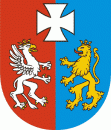 OS-I.7222.1.4.2023.AD						Rzeszów, 2023-12-DECYZJADziałając na podstawie:art. 104 i art. 163 ustawy z dnia 14 czerwca 1960r. Kodeks postępowania administracyjnego (Dz. U. z 2023r., poz. 775 ze zm.),art. 191a, art. 192 i art. 378 ust. 2a pkt. 1 ustawy z dnia 27 kwietnia 2001r. Prawo ochrony środowiska (Dz. U. z 2022r., poz. 2556 ze zm.) oraz § 2 ust. 1 pkt 13 lit. b rozporządzenia Rady Ministrów z dnia 10 września 2019r. w sprawie przedsięwzięć mogących znacząco oddziaływać na środowisko (Dz. U. z 2019r., poz. 1839 ze zm.),po rozpatrzeniu wniosku z dnia 22 sierpnia 2023r., bez znaku, Pani Joanny Zajdowicz, Pełnomocnika Fabryki Armatur JAFAR S.A., ul. Kadyiego 12, 38-200 Jasło (REGON 370195988, NIP 6850010620) w sprawie zmiany decyzji Marszałka Województwa Podkarpackiego, znak: OS-I.7222.67.1.2012.MH z dnia 14 grudnia 2012r., zmienionej decyzją własną, znak: OS-I.7222.59.1.2014.MH z dnia 23 września 2014r., znak: OS-I.7222.59.2.2017.MH z dnia 31 października 2014r. oraz znak: OS- I.7222.43.2.2018.MH z dnia 17 grudnia 2019r., udzielającej Spółce pozwolenia zintegrowanego na prowadzenie instalacji odlewni żeliwa o zdolności produkcyjnej ponad 20 ton wytopu na dobę, zlokalizowanej na terenie Wydziału nr 1 – Zakład Produkcyjny JAFAR S.A. w Skołyszynie;orzekamZmieniam za zgodą stron decyzję Marszałka Województwa Podkarpackiego z dnia 14 grudnia 2012r., znak: OS-I.7222.67.1.2012.MH (ze zm.) na prowadzenie instalacji odlewni żeliwa o zdolności produkcyjnej ponad 20 ton wytopu na dobę, zlokalizowanej na terenie Wydziału nr 1 – Zakład Produkcyjny JAFAR S.A. w Skołyszynie, w następujący sposób:I.1. Punkt I.1. decyzji otrzymuje brzmienie:„I.1. Rodzaj prowadzonej działalności.Na terenie Zakładu Produkcyjnego w Skołyszynie, będącego własnością Fabryki Armatur JAFAR S.A. eksploatowana będzie instalacja do odlewania metali żelaznych o zdolności produkcyjnej 65 Mg wytopu na dobę (instalacja IPPC) oraz instalacja do odlewania metali nieżelaznych (kolorowych) o zdolności produkcyjnej 3,4 Mg wytopu na dobę (instalacja niewymagająca uzyskania pozwolenia zintegrowanego). Odlewy wytwarzane w instalacjach wykorzystywane będą do produkcji wyrobów armatury przemysłowej, wodociągowej, hydrantów oraz wyrobów uzupełniających do sieci kanalizacyjnej i wodociągowej oraz armatury naprawczej.”I.2. Punkt I.2. decyzji otrzymuje brzmienie:„I.2. Parametry urządzeń i instalacji istotne z punktu widzenia przeciwdziałania zanieczyszczeniom.I.2.1. Instalacja do odlewania i wykańczania armatury z metali żelaznych.I.2.1.1. Piece indukcyjne tyglowe (2 szt.):- pojemność topnienia	2 Mg,- moc zainstalowana	2560 kW,- częstotliwość znamionowa 500 Hz,- wydajność 2,6 Mg/h.Zanieczyszczenia ssawami znad pokryw pieców odprowadzane będą do atmosfery poprzez emitor wspólny z piecem tyglowym, po uprzednim oczyszczeniu przy pomocy filtra tkaninowego.I.2.1.2. Piec indukcyjny tyglowy (1 szt.):- pojemność topnienia 2 Mg,- moc zainstalowana 1500 kW,- częstotliwość znamionowa 500 Hz,- wydajność 2,7 Mg/h.Zanieczyszczenia ssawami znad pokryw pieca odprowadzane będą do atmosfery poprzez emitor wspólny z piecami tyglowym, po uprzednim oczyszczeniu przy pomocy filtra tkaninowego.I.2.1.3. Stanowisko sferoidyzacji żeliwa w kadziach odlewniczych, umiejscowione w obrębie pieców indukcyjnych składać się będzie z zabudowanej konstrukcji do ustawienia kadzi podczas sferoidyzacji oraz podajnika drutu sferoidalnego lub z wykorzystaniem zapraw magnezowych.Zanieczyszczenia odciągami stanowiskowymi odprowadzane będą do atmosfery poprzez emitor, po uprzednim oczyszczeniu przy pomocy filtra tkaninowego.I.2.1.4. Kruszarka materiałów wsadowych (złomów metali) do pieców indukcyjnych o wydajności do 8 Mg/h.Zanieczyszczenia odprowadzane będą wentylacją mechaniczną hali.I.2.1.5. Stacja przerobu mas formierskich o mocy 390 kW:- urządzenia do oddzielania zanieczyszczeń (oddzielacze elektromagnetyczne, sito obrotowe),- wibrofluidyzacyjna chłodziarka masy (zespół przenośnika wstrząsowego, zespół instalacji powietrza, zespół dozowania wody),- mieszarka masy formierskiej,- zespół przenośników taśmowych, kubełkowych oraz podajników i dozowników,- zbiorniki dodatków odświeżających masę oraz konstrukcje nośne,- zbiornik masy zwrotnej o pojemności 280 ton. Urządzenia będące źródłem drgań mechanicznych posadowione są na podkładach wibroizolacyjnych.Zanieczyszczenia ssawami znad urządzeń odprowadzane będą do atmosfery poprzez emitor, po uprzednim oczyszczeniu przy pomocy filtra tkaninowego.I.2.1.6. Do 30 czerwca 2024r.: Automatyczna linia formierska o mocy 185 kW, składająca się z:-	maszyny formierskiej FBO IV,-	przekładarki żakietów i obciążników,-	przepychacza żakietów,-	kraty wstrząsowej w obudowie dźwiękochłonnej, posadowionej na podkładach wibroizolacyjnych.Zanieczyszczenia ssawami znad urządzeń odprowadzane będą do atmosfery wspólnym emitorem po uprzednim oczyszczeniu przy pomocy filtra tkaninowego.I.2.1.6. Od 1 lipca 2024r.: Automatyczna linia formierska do odlewania automatycznego o wydajności do 150 form/h.Zanieczyszczenia ssawami znad urządzeń odprowadzane będą do atmosfery poprzez emitor po uprzednim oczyszczeniu przy pomocy filtra tkaninowego.I.2.1.7. Do 30 czerwca 2024r.: Rdzeniarki FM60-FM16 – 2 szt.Zanieczyszczenia ssawami znad urządzeń odprowadzane będą do atmosfery wspólnym emitorem po uprzednim oczyszczeniu przez filtr workowy oraz neutralizator amin.I.2.1.7. Od 1 lipca 2024r.: Zespół rdzeniarek – 3 szt. (rdzeniarnia nr 1).Zanieczyszczenia ssawami znad urządzeń odprowadzane będą do atmosfery wspólnym emitorem po uprzednim oczyszczeniu przez filtr workowy oraz neutralizator amin.I.2.1.8. Od 1 lipca 2024r.: Zespół rdzeniarek – 2 szt. (rdzeniarnia nr 2).Zanieczyszczenia ssawami znad urządzeń odprowadzane będą do atmosfery wspólnym emitorem po uprzednim oczyszczeniu przez filtr workowy oraz neutralizator amin.I.2.1.9. Instalacja wykonywania odlewów wielkogabarytowych z wykorzystaniem mas chemoutwardzalnych.Zanieczyszczenia odprowadzane będą wentylacją mechaniczną hali.I.2.1.10. Zalewarka przechylna półautomatyczna.Zanieczyszczenia odprowadzane są wentylacją mechaniczną hali.I.2.1.11. Stanowisko wybijania odlewów od instalacji wykonywania odlewów wielkogabarytowych z wykorzystaniem mas chemoutwardzalnych.Zanieczyszczenia ssawami znad urządzeń odprowadzane są do atmosfery wspólnym emitorem po uprzednim oczyszczeniu przy pomocy filtra tkaninowego.I.2.1.12. Suwnica umożliwiająca transport produktów, materiałów, podzespołów oraz oprzyrządowania.I.2.1.13. Piec elektryczny do obróbki cieplnej odlewów do temperatury maksymalnej 1150°C w atmosferze utleniającej.I.2.1.14. Zespół szlifierek i oczyszczarek do oczyszczania odlewów (oczyszczarka bębnowa, oczyszczarka zawieszkowa), zautomatyzowane urządzenia do szlifowania odlewów, zautomatyzowane urządzenia do szlifowania odlewów dużych, ręczne stanowiska do szlifowania odlewów, stanowisko do obcinania nadlewów i układów wlewowych.Urządzenia podłączone będą do indywidualnych filtrów, emisja nie będzie wyprowadzona na zewnątrz obiektu (powietrze zawracane będzie na halę). Zebrany pył będzie spadać do worka, a następnie oddawany będzie jako odpad.I.2.2. Instalacja do odlewania i wykańczania armatury z metali nieżelaznych.I.2.2.1. Piec indukcyjny do odlewania mosiądzu:- moc zainstalowania – 50 kVA,- wydajność około 0,7 Mg/h,- pojemność pieca - 0,1 Mg.Zanieczyszczenia ssawami znad pokryw pieca odprowadzane będą do atmosfery poprzez emitor.I.2.2.2. Piec oporowy do odlewania aluminium:- moc zainstalowania 35 kW,- wydajność około 0,15 Mg/8 h,- pojemność pieca 0,05 Mg.Zanieczyszczenia ssawami znad pokryw pieca odprowadzane będą do atmosfery poprzez emitor.I.2.2.3. Prasa śrubowa, zanieczyszczenia przez odciągi stanowiskowe odprowadzane będą do atmosfery emitorem.I.2.2.4. Prasa śrubowo-cierna, zanieczyszczenia przez odciągi stanowiskowe odprowadzane będą do atmosfery emitorem.I.2.2.5. Prasa mimośrodowa nr 1, zanieczyszczenia odprowadzane będą wentylacją mechaniczną hali.I.2.2.6. Prasa mimośrodowa nr 2, zanieczyszczenia odprowadzane będą wentylacją mechaniczną hali.I.2.2.7. Urządzenie do odlewania odśrodkowego, zanieczyszczenia odprowadzane będą wentylacją mechaniczną hali.I.2.2.8. Przecinarka tarczowa, zanieczyszczenia przez odciągi stanowiskowe odprowadzane będą do atmosfery emitorem, po uprzednim oczyszczeniu przy pomocy cyklonu.I.2.2.9. Szlifierko-polerka, zanieczyszczenia przez odciągi stanowiskowe odprowadzane będą do atmosfery emitorem, po uprzednim oczyszczeniu przy pomocy cyklonu.”I.3. Punkt I.3. decyzji otrzymuje brzmienie:„I.3. Charakterystyka procesów technologicznych.I.3.1. Instalacja do odlewania i wykańczania armatury z metali żelaznych.I.3.1.1. Wytop żeliwa i staliwa wraz z procesem steroidyzacji oraz zalewaniem form.Wytop żeliwa i staliwa odbywać się będzie w trzech piecach indukcyjnych pracujących naprzemiennie. Cykl pracy składać się będzie z następujących czynności: - przygotowania materiałów wsadowych, - załadunek i wytop ciekłego metalu, - spust (dystrybucja ciekłego metalu), - obróbka pozapiecowa (sferoidyzacja, modyfikacja).Materiały wsadowe: złomy metali, surówka odlewnicza, żelazostopy oraz odpady metali nieżelaznych przy użyciu suwnicy z wciągnikiem elektromagnetycznym lub ręcznie, dozowane będą na wozy załadowcze lub bezpośrednio do pieców indukcyjnych. Wytop prowadzony będzie do osiągnięcia zadanych parametrów fizykochemicznych w temperaturze ok. 1450-1550°C.Żużel usuwany będzie z pieca przed spustem oraz z kadzi po zakończonej operacji spustu metalu. Żużel ściągany będzie do pojemnika podstawianego pod piec oraz pod stanowisko ściągania żużla z kadzi. Zapełniony pojemnik transportowany jest do miejsca magazynowania.Spust żeliwa szarego odbywać się będzie do kadzi odlewniczej, zawieszonej na suwnicy. Kadź transportowana jest przy pomocy suwnicy lub wózka. Następnie żeliwo z kadzi pobierane jest do kadzi syfonowej na zalewarce przechylnej półautomatycznej, z której zalewane są formy, lub do kadzi zawieszonej na suwnicy odlewniczej, z której zalewane są formy na polu odkładczym.Spust żeliwa wyjściowego do sferoidyzacji z pieca indukcyjnego odbywać się będzie do kadzi odlewniczej zawieszonej na suwnicy, w której będzie zachodzić sferoidyzacja z użyciem zaprawy magnezowej lub suwnicą albo wózkiem kadź transportowana będzie na stanowisko sferoidyzacji gdzie następować będzie dozowanie drutu rdzeniowego. Po przeprowadzeniu sferoidyzacji żeliwa przeprowadzana będzie koagulacja i ściągnięcie żużla z powierzchni żeliwa, a następnie kadź z żeliwem sferoidalnym będzie transportowana w rejon stanowiska zalewania form, gdzie żeliwo z kadzi przelewane będzie do kadzi odlewniczej umieszczonej na zalewarce przechylnej półautomatycznej albo w miejsce gdzie będą z niej zalewane formy na polu odkładczym (stanowiska formowania mas chemoutwardzalnych). Spust staliwa odbywać się będzie do kadzi zatyczkowej, zawieszonej na suwnicy, z której zalewane będą formy na polu odkładczym.I.3.1.2. Przygotowanie mas rdzeniowych.Wykonywanie mas rdzeniowych odbywać się będzie:- automatycznie w mieszarkach będących na wyposażeniu rdzeniarek, do których dostarczane będą komponenty takie jak: piasek kwarcowy oraz żywice, które dozowane będą podczas procesu mieszania w sposób automatyczny, - w mieszarkach na potrzeby ręcznego wykonywania rdzeni.I.3.1.3. Wykonywanie rdzeni.Rdzenie wykonywane będą ręcznie lub maszynowo z wykorzystaniem rdzeniarek.I.3.1.4. Przygotowanie mas formierskich.Przygotowanie mas formierskich odbywać się będzie w zależności od technologii:- w stacji przerobu mas formierskich na potrzeby wykonywania form na linii automatycznej,- w mieszarko-nasypywarce na potrzeby formowania w instalacji wykonywania odlewów wielkogabarytowych z wykorzystaniem mas chemoutwardzalnych.W stacji przerobu mas formierskich na potrzeby linii automatycznej masa wykonywana będzie w mieszarce gdzie w sposób automatyczny dozowane będą składniki: masa obiegowa, mieszanka bentonitowa, suchy piasek formierski i woda.Wykonywanie mas formierskich na potrzeby instalacji wykonywania odlewów wielkogabarytowych na bazie mas chemoutwardzalnych odbywać się będzie automatycznie w mieszarko-nasypywarce, do której dostarczane są komponenty takie jak: masa obiegowa (regenerat), piasek kwarcowy, żywice i utwardzacze, które dozowane będą podczas procesu mieszania w sposób automatyczny.I.3.1.5. Wykonywanie form.Formy wykonywane będą na automatycznej linii formierskiej lub przy użyciu mieszarki-nasyparki.I.3.1.6. Wybijanie odlewów.Proces wybijania odlewów na linii automatycznej odbywać się będzie z wykorzystaniem bębna obrotowego, gdzie zanieczyszczenia pyłowe i gazowe będą przechwytywane i kierowane do systemu odpylania, a masa formierska i rdzeniowa będzie kierowana do zasobników w celu ponownego przerobu. Proces wybijania form i rdzeni na potrzeby instalacji wykonywania odlewów wielkogabarytowych na bazie mas chemoutwardzalnych odbywać się będzie na oddzielnym stanowisku z wykorzystaniem kraty wstrząsowej, z której zanieczyszczenia pyłowe będą odciągane do instalacji odpylającej, a masa obiegowa kierowana będzie do zasobników.I.3.1.7. Proces czyszczenia odlewów.Odlewy po wybiciu oczyszczane będą w oczyszczarkach, a następnie na stanowiskach ręcznego oczyszczania odlewów z użyciem szlifierek pneumatycznych i elektrycznych i z wykorzystaniem automatów szlifierskich.I.3.2. Instalacja do odlewania i wykańczania armatury z metali nieżelaznych.I.3.2.1. Wytapianie metalu.Mosiądz – piec indukcyjny 0,1 Mg – surówka w postaci gąsek lub złomu obiegowego mosiężnego umieszczana będzie w komorze załadowczej. Po włączeniu pieca, wsad w komorze załadowczej będzie się topić i kanałami krążyć pomiędzy komorą załadowczą i czerpalną. Porcje metalu będą pobierane z komory czerpalnej oraz uzupełniane nowym wsadem do komory załadowczej.Aluminium – piec oporowy 0,05 Mg – gąski aluminiowe lub złom obiegowy załadowywany będzie do tygla żeliwnego. Po stopieniu wsadu w tyglu żeliwnym porcje metalu będą pobierane, a metal na bieżąco uzupełniany nowym wsadem.Wszystkie piece używane do topienia w instalacji będą piecami o małej pojemności (0,05 Mg – 0,2 Mg), dlatego prace załadowczo-czerpalne wykonywane będą ręcznie.I.3.2.2. Zalewanie form metalem.Pracownik będzie nabierać wymaganą ilość metalu do łyżki odlewniczej, a następnie wlewać metal do formy. Formy odlewnicze większej pojemności zalewane będą z kadzi odlewniczych noszonych przez pracowników. Formy do zalania ustawiane będą blisko pieca do topienia, aby nie następowało zbytnie ostudzenie metalu.I.3.2.3. Zalewanie kokil.Pracownik na stole metalowym umieszczonym przy piecu składać będzie dwie części kokili i będzie je spinać klamrą. Przed złożeniem kokili pracownik umieszcza w środku rdzeń piaskowy. Następnie łyżką odlewniczą nabiera ciekły metal i zalewa kokile. Po ostudzeniu kokile będą rozkładane, a powstały odlew jest wyjmowany i odkładany do pojemnika.I.3.2.4. Zalewanie foremek (wykonywanie odkuwek).Na stole metalowym pracownik będzie układać stalowe foremki o wzorze wstępniaka odkuwanego detalu, które następnie zalewane będą ciekłym metalem za pomocą łyżki odlewniczej. Po ostudzeniu powstałe wstępniaki umieszczane będą w matrycy zamocowanej na prasie śrubowej lub prasie śrubowo-ciernej. Po wykonaniu odkuwka umieszczana będzie w pojemniku.I.3.2.5. Okrawanie wypływek.Ostudzona odkuwka umieszczana będzie w okrojniku zamocowanym na prasie. Przy pomocy prasy nr 1, nr 2 oraz przecinarki tarczowej wypływki będą okrajane, a następnie kierowane do ponownego przetopu.I.3.2.6. Szlifowanie pozostałości układów wlewowych.Resztki układów wlewowych usuwane będą przy pomocy pasków szlifierskich.I.3.2.7. Wykonanie form.Model umieszczony w skrzynce formierskiej obsypywany będzie masą formierską oraz zagęszczany przez ubijanie i utwardzany dwutlenkiem węgla. Po zaformowaniu następować będzie obrócenie formy i wyciągnięcie modelu. Po złożeniu dwóch części formy i spięciu klamrą, forma będzie gotowa do zalania. Do wykonania form używane będą: piasek kwarcowy, spoiwo S-10 i dwutlenek węgla.I.3.2.8. Wykonanie rdzeni.Przygotowana masa rdzeniowa wsypywana będzie do rdzennicy, gdzie następować będzie jej związanie. Gotowy rdzeń po wyciągnięciu z rdzennicy umieszczany będzie w pojemniku. Wykonywanie rdzeni odbywać się będzie w rdzennicach ręcznych. Masa rdzeniowa przygotowywana będzie w mieszarce skrzydełkowej. Do wykonania rdzeni używane będą: piasek kwarcowy, spoiwo S-10, dwutlenek węgla i piasek otaczany spoiwem na gorąco.”I.4. Punkt II.1. decyzji otrzymuje brzmienie:„II.1. Emisje gazów i pyłów wprowadzanych do powietrza z instalacji.II.1.1. Do 29 lutego 2024r.: Dopuszczalną ilość substancji zanieczyszczających wprowadzanych do powietrza.Tabela 1II.1.1. Od 1 marca 2024r.: Dopuszczalną ilość substancji zanieczyszczających wprowadzanych do powietrza.Tabela 1II.1.1. Od 1 lipca 2024r.: Dopuszczalną ilość substancji zanieczyszczających wprowadzanych do powietrza.Tabela 1II.1.2. Do 30 czerwca 2024r.: Maksymalną dopuszczalną emisję roczną z instalacji.Tabela 2II.1.2. Od 1 lipca 2024r.: Maksymalną dopuszczalną emisję roczną z instalacji.Tabela 2”I.5. Punkt II.2.1. decyzji otrzymuje brzmienie:„II.2.1. Ścieki przemysłowe, będące mieszaniną ścieków bytowych, technologicznych oraz wód opadowo-roztopowych:Qśr d 	=	41,75 m3/dQmax s	=	0,161 m3/sQmax h 	=	579,9 m3/hQmax r 	=	7910 m3/rok”I.6. Punkt II.2.3. decyzji otrzymuje brzmienie:„II.2.3. Ścieki opadowo-roztopowe:Ścieki opadowo-roztopowe odprowadzane będą z powierzchni całkowitej, wynoszącej 1,6 ha, w tym powierzchni narażonej na zanieczyszczenie wynoszącej ok. 0,8 ha.”I.7. Punkt II.3. decyzji otrzymuje brzmienie:„II.3. Dopuszczalne rodzaje i ilości wytwarzanych odpadów.II.3.1. Odpady niebezpieczne.Tabela 3II.3.2. Odpady niebezpieczne.Tabela 4I.8. Punkt III.1. decyzji otrzymuje brzmienie:„III.1 Warunki wprowadzania gazów i pyłów do powietrza oraz środki techniczne mające na celu ograniczenie emisji do powietrza.III.1.1. Do 29 lutego 2024r.: Miejsca i sposób wprowadzania gazów i pyłów do powietrza.Tabela 5* wartość informacyjna parametru, uwzględniona w modelowaniu rozprzestrzeniania się zanieczyszczeńIII.1.1. Od 1 marca 2024r.: Miejsca i sposób wprowadzania gazów i pyłów do powietrza.Tabela 5III.1.1. Od 1 lipca 2024r.: Miejsca i sposób wprowadzania gazów i pyłów do powietrza.Tabela 5III.1.2. Do 29 lutego 2024r.: Charakterystykę techniczną stosowanych urządzeń ochrony powietrza.Tabela 6 III.1.2. Od 1 marca 2024r.: Charakterystykę techniczną stosowanych urządzeń ochrony powietrza.Tabela 6III.1.2. Od 1 lipca 2024r.: Charakterystykę techniczną stosowanych urządzeń ochrony powietrza.Tabela 6I.8. Punkt III.2. decyzji otrzymuje brzmienie:„III.2.Warunki poboru wody i emisji ścieków z instalacji.III.2.1. Na cele technologiczne (uzupełnianie obiegów zamkniętych wody chłodzącej piece odlewnicze i wody kotłowej) woda pobierana będzie z istniejącego ujęcia brzegowego, zlokalizowanego na rzece Ropa w km 12+907 w miejscowości Skołyszyn, w ilości:Qśr d	=	87 m3/dQmax h	=	7,82 m3/hQdop r	=	36518,3 m3/rokQmax s	=	0,0022 m3/sekIII.2.2. Oczyszczone w zakładowej oczyszczalni ścieki bytowe wraz ze ściekami technologicznymi oraz wodami opadowo-roztopowymi w mieszaninie, odprowadzane będą za pomocą istniejącego wylotu urządzeń kanalizacyjnych, zlokalizowanego na lewym brzegu rzeki Ropy w km 12+930 o współrzędnych geograficznych: N 49° 74’ 40”; E 21° 34’ 94.III.2.3. Teren instalacji w szczególności teren placów i dróg manewrowych utrzymywany będzie w czystości i porządku, w taki sposób, aby wykluczyć przedostawanie się zanieczyszczeń z wodami opadowymi, do kanalizacji.III.2.4. Materiały, surowce, odpady i inne substancje przechowywane będą w taki sposób, aby nie były narażone na kontakt z wodami deszczowymi lub nie mogły przedostać się do sieci kanalizacyjnych. Zakazuje się magazynowania surowców i materiałów na placach.”I.9. Punkt III.3. decyzji otrzymuje brzmienie:”III.3. Sposób postępowania z wytwarzanymi odpadami.III.3.1. Miejsce i sposób magazynowania odpadów.III.3.1.1. Odpady niebezpieczne.Tabela 7III.3.1.2. Odpady inne niż niebezpieczne.Tabela 8III.3.2. Sposób dalszego gospodarowania odpadami.III.3.2.1. Odpady niebezpieczne.Tabela 9III.3.2.2. Odpady inne niż niebezpieczne.Tabela 10I.10. Punkt III.3.3. decyzji otrzymuje brzmienie:„III.3.3. Warunki gospodarowania odpadami i sposoby zapobiegania powstawaniu oraz ograniczania ilości odpadów i ich negatywnego wpływu na środowisko.III.3.3.1. Podejmowane będą działania mające na celu ograniczenie ilości wytwarzanych odpadów m.in. poprzez: oszczędne gospodarowanie materiałami i surowcami,ścisłe przestrzeganie reżimu technologicznego,stosowanie olejów o przedłużonej trwałości i okresie eksploatacji oraz bieżące serwisowanie urządzeń wymagających użycia olejów, zakup urządzeń o przedłużonej trwałości, zakup akumulatorów wysokiej jakości, zakup wysokiej jakości materiałów ściernych o przedłużonym terminie użytkowania oraz bieżąca kontrolę stanu technicznego urządzeń do oczyszczania, w celu ograniczenia ilości powstających zużytych materiałów szlifierskich, stosowanie zwrotnych opakowań, stosowanie urządzeń elektronicznych i elektrycznych o wysokiej jakości i długim okresie użytkowania.III.3.3.2. Prowadzona będzie ilościowa i jakościowa ewidencja odpadów wytwarzanych w instalacji zgodnie z katalogiem odpadów, za pomocą kart ewidencji odpadów oraz kart przekazywania odpadów, w oparciu o bazę danych o produktach i opakowaniach oraz o gospodarce odpadami (BDO).III.3.3.3. Wytwarzane odpady wymienione w punkcie II.3. decyzji magazynowane będą w celu zebrania odpowiedniej ilości przed transportem do miejsc odzysku bądź unieszkodliwiania w wyznaczonych, oznakowanych kodem i nazwą odpadu miejscach ustalonych w punkcie III.3.1. decyzji, w sposób uniemożliwiający ich negatywne oddziaływanie na środowisko i zdrowie ludzi.III.3.3.4. Magazynowania odpadów prowadzone będzie zgodnie z wymaganiami w zakresie ochrony środowiska oraz bezpieczeństwa życia i zdrowia ludzi, w szczególności w sposób uwzględniający właściwości fizyczne i chemiczne odpadów, w tym stan skupienia oraz zagrożenia, które mogą powodować te odpady.III.3.3.5. Odpady magazynowane będą selektywnie, w wyznaczonych miejscach, na terenie utwardzonym, do którego Zakład posiada tytuł prawny, w warunkach uniemożliwiających ich negatywne oddziaływanie na środowisko, w sposób zabezpieczony przed oddziaływaniem czynników atmosferycznych i dostępem osób nieupoważnionych.III.3.3.6. Odpady wytwarzane przekazywane będą uprawnionym podmiotom, z uwzględnieniem hierarchii postępowania z odpadami, o której mowa w ustawie o odpadach, w pierwszej kolejności w celu podania ich odzyskowi, a jeżeli z przyczyn technologicznych będzie on niemożliwy lub nie uzasadniony z przyczyn ekologicznych lub ekonomicznych, to odpady będą unieszkodliwiane w sposób zgodny z wymaganiami ochrony środowiska.III.3.3.7. Prowadzona będzie kontrola odbiorcza surowców i materiałów celem zmniejszenia ilości powstających odpadów.III.3.3.8. Okres magazynowanie odpadów, jeżeli konieczność magazynowania wynikać będzie z procesów technologicznych lub organizacyjnych i nie będzie przekraczać terminów uzasadnionych zastosowaniem tych procesów, nie będzie przekraczać okresu wskazanego w ustawie o odpadach.III.3.3.9. Transportowanie odpadów prowadzone będzie transportem odbiorców odpadów posiadających wymagane prawem zezwolenia, z częstotliwością wynikającą z zebrania odpowiedniej ilości tych odpadów do transportu.III.3.3.10. Utrzymywane będą w odpowiednim stanie technicznym eksploatowane maszyny i urządzenia, poprzez wykonywanie przeglądów i remontów.III.3.3.11. Gospodarka odpadami prowadzona będzie zgodnie z wewnętrzną instrukcją postępowania z odpadami.III.3.3.12. Pracownicy Zakładu szkoleni będą z zakresu problematyki gospodarki odpadami i aktualnie obowiązujących przepisów w zakresie gospodarki odpadami, organizacji i ochrony środowiska.III.3.3.13. Całkowita pojemność (wyrażona w Mg) miejsc magazynowania odpadów kierowanych do przetwarzania wynosić będzie 6039 Mg.I.11. Punkt III.4.1 decyzji otrzymuje brzmienie:„III.4.1. Dopuszczalne rodzaje i ilości poszczególnych rodzajów odpadów przeznaczonych do przetworzenia w procesie odzysku R4.Tabela 11I.12. Punkt III.4.3 decyzji otrzymuje brzmienie:„III.4.3. Miejsce i dopuszczone metody prowadzenia odzysku.Odzysk odpadów prowadzony będzie w instalacji odlewni metali żelaznych o zdolności produkcyjnej 65 Mg/dobę oraz w instalacji odlewni metali kolorowych o zdolności produkcyjnej 3,4 Mg/dobę, należących do Fabryki Armatur JAFAR S.A., zlokalizowanych na terenie Wydziału nr 1 – Zakład Produkcyjny w Skołyszynie 259, na działkach o nr ewid. 234 i 242/1 – Obręb Sławęcin.Odpady poddawane będą w ww. instalacjach procesowi odzysku kwalifikowanemu jako R4 (recykling lub regeneracja metali i związków metali). Uzyskiwane będą z nich stopy odlewnicze.Szczegółową metodę prowadzenia odzysku określa pkt I.3 decyzji.I.13. Punkt III.4.4 decyzji otrzymuje brzmienie:„III.4.4. Łączna masa wszystkich rodzajów odpadów, które w tym samym czasie mogą być magazynowane oraz które mogą być magazynowane w okresie roku.Maksymalna łączna masa wszystkich rodzajów odpadów przewidzianych do przetwarzania, które mogą być magazynowane w okresie roku – 10200 Mg.Maksymalna łączna masa poszczególnych rodzajów odpadów przewidzianych do przetwarzania, które mogą być magazynowane w tym samym czasie – 150 Mg.”I.14. Punkt III.5.1. decyzji otrzymuje brzmienie:„III.5.1. Źródła hałasu i ich rozkład czasu pracy w ciągu doby.Tabela 13„I.15. Punkt IV. decyzji otrzymuje brzmienie:„IV. Rodzaj i maksymalną ilość wykorzystywanej energii, materiałów, surowców i paliw.Tabela 14„I.16. Punkt V.1.1.6. decyzji otrzymuje brzmienie:„V.1.1.6. Pomiar zużycia gazu ziemnego wykorzystywanego na potrzeby instalacji do odlewania i wykańczania armatury metali żelaznych prowadzony będzie za pomocą dwóch liczników. Odczyt zużycia gazu ziemnego odbywać się będzie raz w miesiącu i będzie odnotowywany w rejestrze.”I.17. Punkt V.1.1.7. decyzji otrzymuje brzmienie:„V.1.1.7. Zużycie energii elektrycznej na potrzeby instalacji do odlewania i wykańczania armatury metali żelaznych mierzone będzie za pomocą liczników. Odczyt zużycia energii elektrycznej odbywać się będzie raz w miesiącu i będzie odnotowywany w rejestrze.”I.18. Punkt V.1.2. decyzji otrzymuje brzmienie:„V.1.2. Instalacja do odlewania i wykańczania armatury z metali nieżelaznych.Zakres monitoringu procesów technologicznych prowadzonych w instalacji będzie określony w dokumentacji Systemu Zarządzania Jakością wg normy ISO 9001:2008 (z elementami Systemu Zarządzania Środowiskowego wg ISO 14001:2004 oraz Systemu Zarządzania Bezpieczeństwem i Higieną Pracy ISO 45001). Dokumentację systemową stanowić będą procedury, instrukcje operacyjne, instrukcje stanowiskowe, dokumentacja technologiczna, według których prowadzone będą procesy technologiczne oraz sposób ich kontroli. Wyniki zapisywane lub drukowane z urządzeń przechowywane będą w rejestrze przez okres 5 lat.”I.19. Punkt V.1.2.4 decyzji otrzymuje brzmienie:„V.1.2.4. Pomiar zużycia gazu ziemnego wykorzystywanego na potrzeby instalacji do odlewania i wykańczania armatury metali żelaznych prowadzony będzie za pomocą liczników. Odczyt zużycia gazu ziemnego odbywać się będzie raz w miesiącu i jest odnotowywany w rejestrze.”I.20. Punkt V.1.2.5 decyzji otrzymuje brzmienie:„V.1.2.5. Zużycie energii elektrycznej na potrzeby instalacji do odlewania i wykańczania armatury metali nieżelaznych (kolorowych) mierzone będzie za pomocą liczników. Odczyt zużycia energii elektrycznej odbywać się będzie raz w miesiącu i będzie odnotowywany w rejestrze.”I.21. Punkt V.2.1. decyzji otrzymuje brzmienie:„V.2.1. Stanowiska do pomiarów wielkości emisji w zakresie gazów lub pyłów do powietrza są zamontowane na emitorach: E2, E3, E5, E13N, E15, E16.I.22. Punkt V.2.3. decyzji otrzymuje brzmienie:„V.2.3. Zakres i częstotliwość prowadzenia pomiarów emisji z emitorów:Tabela 15I.22. Punkt V.3.1. decyzji otrzymuje brzmienie:„V.3.1. Pomiar ilości pobieranej wody powierzchniowej odbywać się będzie za pomocą wodomierza głównego zlokalizowanego w pomieszczeniu technicznym uzdatniania wody na terenie Zakładu. Częstotliwość odczytu urządzeń pomiarowych – 1 raz na dobę.”I.23. Punkt V.3.2. decyzji uchylam w całości.I.24. Punkt VII.4 decyzji otrzymuje brzmienie:„VII.4. Pojemniki na płynne dodatki do produkcji będą posiadać szczelne opakowania oraz zostaną zabezpieczone przeciw niekontrolowanemu rozlaniu i przedostaniu się substancji do wody lub gleby.”I.25. Punkt VIIb decyzji otrzymuje brzmienie:„VIIb. Zabezpieczenie roszczeń.VIIb.1. Określa się dla prowadzącego instalację zabezpieczenie roszczeń w wysokości 2 149 zł (słownie: dwa tysiące sto czterdzieści dziewięć złotych) w formie depozytu.VIIb.2. Zabezpieczenie roszczeń, o którym mowa w pkt VIIb.1. należy wpłacić na rachunek Urzędu Marszałkowskiego Województwa Podkarpackiego Santander Bank Polska S.A. Nr: 06 1090 2750 0000 0001 4798 0541.”I.25. Punkt VIIIa decyzji otrzymuje brzmienie:„VIIIa. Wymagania zapewniające ochronę gleby, ziemi i wód gruntowych, w tym środki mające na celu zapobieganie emisjom do gleby, ziemi i wód gruntowych oraz sposób ich systematycznego nadzorowania, o ile są konieczne.VIIIa.1. Magazynowanie odpadów odbywać się będzie w miejscach zapewniających odpowiednią pojemność miejsc magazynowania, uwzględniając masę i rodzaj odpadów wytwarzanych oraz przetwarzanych oraz częstość odbioru i przekazywania odpadów. Odpady magazynowane będą w sposób selektywny. Miejsca magazynowania odpadów zabezpieczone będą przed dostępem osób nieupoważnionych. Odpady magazynowane będą w miejscach zabezpieczających przed oddziaływaniem czynników atmosferycznych.VIIIa.2. Magazyn odpadów niebezpiecznych posiadać będzie utwardzoną, szczelną nawierzchnię, podwyższony próg, oświetlenie, urządzenia i materiały gaśnicze oraz zapas sorbentów do likwidacji ewentualnych wycieków. Magazynowanie odpadów niebezpiecznych odbywać się będzie w szczelnych pojemnikach, kontenerach, beczkach, workach w sposób uniemożliwiający zmianę właściwości chemicznych i fizycznych odpadów.VIIIa.3. Drogi wewnętrzne na terenie Zakładu posiadać będą nieprzepuszczalne dla płynów eksploatacyjnych nawierzchnie.VIIIa.4. Odpady przekazywane w celu ich dalszego zagospodarowania będą odpowiednio zabezpieczone przed przypadkowym ich rozproszeniem. Przeładunek odpadów będzie prowadzony w sposób ostrożny, aby uniknąć uszkodzenia pojemnika, beczki, worka i ewentualnego rozsypania lub rozlania odpadów.VIIIa.5. Odpady przeznaczone do przetwarzania zabezpieczone będą przed uwolnieniem się do gleby, wód powierzchniowych i podziemnych ścieków i wycieków poprzez magazynowanie w wyznaczonym miejscu o utwardzonym, szczelnym podłożu, w zadaszonej wiacie oraz zadaszonych boksach załadowczych (przy budynku topialni indukcyjnej). Zabezpieczenia zostanę dobrane odpowiednio do właściwości chemicznych i fizycznych odpadów oraz masy magazynowanych odpadów.VIIIa.6. Zakład wyposażony zostanie w środki gaśnicze, sorbenty, neutralizatory.VIIIa.7. Pojemniki na płynne dodatki do produkcji posiadać będą szczelne opakowania oraz zostaną zabezpieczone przeciw niekontrolowanemu rozlaniu i przedostaniu się substancji do wody lub gleby.VIIIa.8. Przestrzegane będą opracowane i zatwierdzone przez prowadzącego instalację instrukcje i procedury postępowania z substancjami i preparatami niebezpiecznymi.VIIIa.9. Wszystkie procesy produkcyjne, magazynowanie surowców, produktów, półproduktów i wyrobów na terenie instalacji odbywać się będą na powierzchni szczelnej.VIIIa.10. Środki chemiczne magazynowane będą w wydzielonych pomieszczeniach, w oryginalnych opakowaniach dostarczonych przez dostawców i przez nich oznakowanych. Żywice i utwardzacze wykorzystywane w produkcji rdzeni metodą cold – box oraz procesie furanowym nie będą magazynowane, materiały te znajdować się będą w ilościach zaspokajających potrzeby produkcyjne bezpośrednio na halach produkcyjnych w pobliżu urządzeń gdzie będą wykorzystywane. Środki chemiczne stosowane w bezpośrednim procesie wytopu żeliwa magazynowane będą w wiatach magazynowych. Wszystkie ww. pomieszczenia będą zadaszone, posiadać będą szczelne betonowe posadzki oraz zabezpieczone będą przed dostępem osób postronnych, a klucze do pomieszczeń poosiadać będą tylko i wyłącznie upoważnieni pracownicy wydziału. W pomieszczeniach znajdować się będą karty charakterystyki przedmiotowych środków oraz umieszczone będą znaki ostrzegawcze.VIIIa.11. Drogi i place oraz pozostały teren Zakładu będą utrzymywane w czystości i porządku.VIIIa.12. Przeprowadzane będą oględziny miejsc magazynowania substancji i preparatów niebezpiecznych, celem sprowadzenia czy nie doszło do wycieku. W przypadku stwierdzenia, wyciek będzie natychmiast likwidowany.”II. Pozostałe warunki decyzji pozostają bez zmian.UzasadnienieDo Marszałka Województwa Podkarpackiego wpłynął wniosek z dnia 22 sierpnia 2023r., bez znaku Pani Joanny Zajdowicz, Pełnomocnika Fabryki Armatur JAFAR S.A., ul. Kadyiego 12, 38-200 Jasło (REGON 370195988, NIP 6850010620), uzupełniony w dniu 12 października 2023r., pismem znak: 2515/2023, w sprawie zmiany pozwolenia zintegrowanego udzielonego decyzją Marszałka Województwa Podkarpackiego z dnia 14 grudnia 2012r., znak: OS-I.7222.67.1.2012.MH (ze zm.) na prowadzenie instalacji odlewni żeliwa o zdolności produkcyjnej ponad 20 ton wytopu na dobę, zlokalizowanej na terenie Wydziału nr 1 – Zakład Produkcyjny JAFAR S.A. w Skołyszynie.Informacja o przedłożonym wniosku umieszczona została w publicznie dostępnym wykazie danych o dokumentach zawierających informacje o środowisku i jego ochronie w karcie informacyjnej pod numerem 605/2023.Instalacja odlewni kwalifikuje się do instalacji wymienionych w rozporządzeniu Ministra Środowiska z dnia 27 sierpnia 2014 r. w sprawie rodzajów instalacji mogących powodować znaczne zanieczyszczenie poszczególnych elementów przyrodniczych albo środowiska jako całości (Dz. U. z 2014r., poz. 1169), na podstawie ust. 2 pkt 4 Załącznika do tego rozporządzenia.Instalacja ta zalicza się także do przedsięwzięć mogących zawsze znacząco oddziaływać na środowisko w rozumieniu zapisów ustawy z dnia 3 października 2008r. o udostępnianiu informacji o środowisku i jego ochronie, udziale społeczeństwa w ochronie środowiska oraz o ocenach oddziaływania na środowisko (Dz. U. z 2023r., poz. 1094 ze zm.), tym samym, zgodnie z art. 183, w związku z art. 378 ust. 2a pkt 1 ustawy Prawo ochrony środowiska, organem właściwym do wydania/zmiany pozwolenia zintegrowanego jest marszałek województwa.Przedłożony wniosek spełniał wymagania formalne określone w art. 184 ustawy Prawo ochrony środowiska, tym samym zawiadomieniem z dnia 05 września 2023r., znak: OS-I.7222.1.4.2023.AD powiadomiono o wszczęciu postępowania administracyjnego w sprawie zmiany pozwolenia zintegrowanego. Dodatkowo, wypełniając ustawowy obowiązek wynikający z art. 209 ust. 1 ustawy Prawo ochrony środowiska, wersję elektroniczną przedmiotowego wniosku przekazano do Ministra Klimatu i Środowiska za pomocą środków komunikacji elektronicznej.Po analizie merytorycznej wniosku stwierdzono, iż wymaga on uzupełnienia, w związku z tym postanowieniem z dnia 07 września 2023r., znak: OS- I.7222.1.4.2023.AD wezwano Pełnomocnika prowadzącego instalację do jego weryfikacji. W odpowiedzi na powyższe wezwanie, Pani Joanna Zajdowicz Pełnomocnik Fabryki Armatur JAFAR S.A., przedłożyła uzupełnienie do wniosku w dniu 12 października 2023r., przy piśmie znak: 2515/2023.	Ze względu na fakt, iż obowiązujące pozwolenie zintegrowane uwzględnia przetwarzanie odpadów, w toku prowadzonego postępowania, zgodnie art. 41 ust. 6a ustawy z dnia 14 grudnia 2012 r. o odpadach (Dz. U. z 2023r., poz. 1587 ze zm.), w dniu 07 września 2023r., pismem znak: OS-I.7222.1.4.2023.AD wystąpiono o opinię Wójta Gminy Skołyszyn, właściwego ze względu na miejsce prowadzenia działalności. Z uwagi, iż w terminie określonym w art. 106 § 3 ustawy Kodeks postępowania administracyjnego, Wójt Gminy Skołyszyn nie wydał opinii przyjęto, zgodnie z brzmieniem art. 41 ust. 6b ustawy o odpadach, że wydano opinię pozytywną.Mając na względzie, iż pozwolenie zintegrowane uwzględnia wytwarzanie odpadów, w toku prowadzonego postępowania, działając na podstawie art. 183c ust. 2 ustawy Prawo ochrony środowiska, w dniu 20 października 2023r., pismem znak: OS- I.7222.1.4.2023.AD zwrócono się do Komendanta Powiatowego Państwowej Straży Pożarnej w Jaśle z wnioskiem o przeprowadzenie kontroli przedmiotowej instalacji w przedmiocie spełnienia wymagań określonych w przepisach o ochronie przeciwpożarowej oraz w zakresie zgodności z warunkami ochrony przeciwpożarowej, o których mowa w operacie przeciwpożarowym.Postanowieniem z dnia 16 listopada 2023r., znak: PRZ.5268.23.2023 Komendant Powiatowy Państwowej Straży Pożarnej w Jaśle stwierdził spełnienie dla przedmiotowej instalacji wymagań określonych w przepisach dotyczących ochrony przeciwpożarowej oraz wymagań w zakresie zgodności z warunkami ochrony przeciwpożarowej, o których mowa w przedłożonym przez Fabrykę Armatur JAFAR S.A., operacie przeciwpożarowym wykonanym w lipcu 2023r. przez rzeczoznawcę ds. zabezpieczeń przeciwpożarowych (upr. nr 562/2012), uzgodnionym pozytywnie przez Komendanta Powiatowego Państwowej Straży pożarnej w Jaśle postanowieniem z dnia 24 lipca 2023r., znak: PRZ.5268.18.2023.Na podstawie art. 187 ust. 4a ustawy Prawo ochrony środowiska, w związku z art. 48a. ustawy o odpadach, z uwagi iż w przedmiotowej instalacji realizowane będą procesy przetwarzania odpadów z tytułu prowadzenia ww. działalności, Fabryka Armatur JAFAR S.A. posiadać będzie ustanowione zabezpieczenie roszczeń umożliwiające pokrycie kosztów wykonania zastępczego decyzji nakazującej usunięcie odpadów z miejsca nieprzeznaczonego do ich składowania lub magazynowania oraz ich zagospodarowania łącznie z odpadami stanowiącymi pozostałości z akcji gaśniczej lub usunięcia negatywnych skutków w środowisku lub szkód w środowisku. Posiadacz odpadów ma obowiązek utrzymywać ustanowione zabezpieczenie roszczeń przez okres obowiązywania pozwolenia zintegrowanego uwzględniającego zbieranie i przetwarzanie odpadów i po jego zakończeniu, do czasu uzyskania ostatecznej decyzji o zwrocie zabezpieczenia roszczeń, o której mowa w ust. 18. ustawy o odpadach. Ww. zabezpieczenie roszczeń ustanowione zostało postanowieniem z dnia 16 listopada 2023r., znak: OS-I.7222.1.4.2023.AD. W dniu 19 grudnia 2023r.przy piśmie znak: 3085/2023 Pani Joanna Zajdowicz, Pełnomocnik Fabryki Armatur JAFAR S.A. przedłożyła dodatkowe uzupełnienie wniosku o zmianę pozwolenia, które zostało uwzględnione w niniejszej decyzji.Rozpatrując całość akt w sprawie ustalono, iż planowane zmiany w stosunku do obowiązującego pozwolenia zintegrowanego obejmują zarówno instalację do odlewania i wykańczania armatury żelaznej, jak i instalację do odlewania i wykańczania armatury nieżelaznej.	W instalacji do odlewania metali żelaznych zostanie zlikwidowana istniejąca linia formierska FBO IV, którą zastąpi nowa linia formierska do odlewania automatycznego. W celu uzyskania pełnej wydajności nowej linii, konieczne będzie zwiększenie dostępności ciekłego metalu (żeliwa), dlatego w instalacji do odlewania metali żelaznych będą pracowały dwie kadzie syfonowe współpracujące z zalewarką. W związku z uruchomieniem dwóch kadzi syfonowych oraz nowej linii formierskiej do odlewania automatycznego, zwiększy się dotychczasowa zdolność produkcyjna instalacji do odlewania metali żelaznych z 55 Mg wytopu na dobę do 65 Mg wytopu na dobę. Po zmianie pozwolenia zintegrowanego zdolność produkcyjna instalacji do odlewania metali nieżelaznych pozostanie na takim samym poziomie. Przedstawione w niniejszej decyzji zmiany w funkcjonowaniu instalacji będą wprowadzane sukcesywnie, w miarę postępu realizowanych na terenie Zakłady inwestycji, w związku z tym w decyzji określono przedział czasowy, który pozwoli na wprowadzenie planowanych zmian.	W związku z wprowadzonymi na terenie Zakładu zmianami, emisja zanieczyszczeń do powietrza ulegnie zwiększeniu o ok. 8%, zmniejszy się natomiast ilość wytwarzanych w Zakładzie odpadów o ok. 19%. Ponadto, montaż nowych urządzeń technologicznych spowoduje wzrost zużycia gazu o ok. 180%, energii elektrycznej o ok. 127% oraz wykorzystywanych materiałów i surowców o ok. 84%. Nie zmieni się ilość pobieranej wody na cele technologiczne oraz ilość ścieków odprowadzanych z Zakładu będących mieszaniną ścieków bytowych, technologicznych i wód opadowo-roztopowych.Obecnie woda pobierana jest z ujęcia brzegowego na rzece Ropa i po jej uzdatnianiu wykorzystywana na cele technologiczne. Po zmianie pozwolenia, pobór wody będzie prowadzony na aktualnie określonych warunkach. Natomiast ścieki przemysłowe stanowiące mieszaninę podczyszczonych ścieków bytowych, ścieków technologicznych oraz wód opadowych są obecnie odprowadzane do rzeki Ropa i nie zmienią się rozwiązania w tym zakresie. Planowane zmiany dotyczyć będą poboru wody na cele socjalne-bytowe, ponieważ ze względu na likwidację studni głębinowej, woda na te cele będzie pobierana z wodociągu gminnego. Prowadzący instalację zawnioskował o usunięcie zapisów dotyczących poboru wody na cele socjalne-bytowe z uwagi, iż woda ta nie stanowi wody wykorzystywanej na potrzeby instalacji objętej pozwoleniem.Na wniosek Spółki skorygowano brzmienie zapisów dotyczących przebiegu niektórych procesów produkcyjnych prowadzonych w instalacji oraz opisu wykorzystywanych urządzeń, zgodnie ze stanem faktycznym.Przebudowa Zakładu w powyższym zakresie prowadzona będzie zgodnie z posiadaną decyzją o środowiskowych uwarunkowaniach wydaną przez Wójta Gminy Skołyszyn z dnia 19 grudnia 2022r., znak: GPIR.6220.5.2022.Jak wykazała analiza przedłożonej dokumentacji, wnioskowane przez Spółkę zmiany pozwolenia nie stanowią istotnej zmiany instalacji w rozumieniu przepisów art. 3 pkt 7 oraz art. 214 ust. 3 ustawy Prawo ochrony środowiska. W związku z tym, zmiany decyzji dokonano w trybie art. 155 ustawy Kodeks postępowania administracyjnego.Jednocześnie, analizując wskazane powyżej zmiany ustalono, że nie spowodują one zwiększenia negatywnego oddziaływania na środowisko. Zgodnie z art. 10 § 1 Kodeksu postępowania administracyjnego organ zapewnił stronie czynny udział w każdym stadium postępowania, a przed wydaniem niniejszej decyzji umożliwił wypowiedzenie się co do zebranych materiałów poprzez zawiadomienie z dnia 30 listopada 2023r., znak: OS-I.7222.1.4.2023.AD oraz z dnia 20 grudnia 2023r., znak: jw.Mając na uwadze powyższe okoliczności, na podstawie przepisów przywołanych na wstępie niniejszej decyzji, orzeczono jak w osnowie.PouczenieOd niniejszej decyzji służy odwołanie do Ministra Klimatu i Środowiska za pośrednictwem Marszałka Województwa Podkarpackiego, w terminie 14 dni od dnia otrzymania decyzji. Odwołanie należy składać w dwóch egzemplarzach.Przed upływem terminu do wzniesienia odwołania strona może zrzec się prawa do wniesienia odwołania wobec organu administracji publicznej, który wydał decyzję. Z dniem doręczenia Marszałkowi Województwa Podkarpackiego oświadczenia o zrzeczeniu się prawa do wniesienia odwołania, decyzja staje się ostateczna i prawomocna.Z up. MARSZAŁKA WOJEWÓDZTWAZ-CA DYREKTORA DEPARTAMENTUOCHRONY ŚRODOWISKAOpłatę skarbową w wysokości: 1 005,50 złuiszczono w dniu: 25.07.2023 r.na rachunek bankowy: Nr 17 1020 4391 2018 0062 0000 0423 Urzędu Miasta RzeszowaOtrzymują:Pani Joanna Zajdowicz, Eurofins SEPO Sp. z o.o.PGW Wody Polskie, RZGW w RzeszowieDo wiadomości:OS-I, ad actaŹródło emisjiEmitorDopuszczalna wielkość emisjiDopuszczalna wielkość emisjiŹródło emisjiEmitorRodzaj substancji zanieczyszczającychkg/hInstalacja do odlewania i wykańczania armatury z metali żelaznychInstalacja do odlewania i wykańczania armatury z metali żelaznychInstalacja do odlewania i wykańczania armatury z metali żelaznychInstalacja do odlewania i wykańczania armatury z metali żelaznychWentylator wyciągowy pomieszczenia stacji przerobu mas formierskichE1Pył ogółemPył zawieszony PM10Pył zawieszony PM2,50,0140,0030,001Oczyszczarka przelotowaTunel chłodzącyStoły szlifierskieE2Pył ogółemPył zawieszony PM 10Pył zawieszony PM 2,5FormaldehydFenolCyjanowodórAmoniakWęglowodory aromatyczneWęglowodory alifatyczneTlenek węgla0,2000,0640,0040,0500,0040,000050,0250,0050,0380,776Linia formierskaStacja przerobu mas formierskichKrata wstrząsowaTransport odlewówSzlifierkiOczyszczarkaE3Pył ogółemPył zawieszony PM 10Pył zawieszony PM 2,5Dwutlenek siarkiDwutlenek azotuFormaldehydAmoniak0,3500,0750,0140,8750,0850,0820,012Układ regeneracji mas chemoutwardzalnychE5Pył ogółemPył zawieszony PM10Pył zawieszony PM2,50,3600,0860,021Zbiornik piasku świeżego – formowanie mas furanowychE6Pył ogółemPył zawieszony PM10Pył zawieszony PM2,50,0180,0010,0002Zbiornik masy obiegowej –formowanie mas furanowychE7Pył ogółemPył zawieszony PM10Pył zawieszony PM2,50,0180,0010,0002Ogólna wentylacja mechaniczna hali formowania ręcznego.E8Pył ogółemPył zawieszony PM10Pył zawieszony PM2,50,0120,0030,001Ogólna wentylacja mechaniczna hali formowania ręcznego.E9Pył ogółemPył zawieszony PM10Pył zawieszony PM2,50,0120,0030,001Ogólna wentylacja mechaniczna hali formowania ręcznego.E10Pył ogółemPył zawieszony PM10Pył zawieszony PM2,50,0120,0030,001Ogólna wentylacja mechaniczna hali formowania ręcznego.E11Pył ogółemPył zawieszony PM10Pył zawieszony PM2,50,0120,0030,001Ogólna wentylacja mechaniczna formierni ręcznej furanowejE12Pył ogółemPył zawieszony PM10Pył zawieszony PM2,50,0150,0040,001Ogólna wentylacja mechaniczna formierni ręcznej furanowejE13Pył ogółemPył zawieszony PM10Pył zawieszony PM2,50,0150,0040,001Ogólna wentylacja mechaniczna hali rdzeniarniE14Pył ogółemPył zawieszony PM10Pył zawieszony PM2,5FenolFormaldehydAmoniakCyjanowodórWęglowodory aromatyczneWęglowodory alifatyczne0,0140,0030,0010,0010,0040,0030,00010,0070,001Zespół rdzeniarek (3 szt.)– rdzeniarnia Nr 1E15Pył ogółemPył zawieszony PM10Pył zawieszony PM2,5DwuetyloaminaAmoniakFenolFormaldehydCyjanowodórWęglowodory aromatyczneWęglowodory alifatyczneTrichlorek fosforyluTrójetyloamina0,1650,0390,01050,0410,0480,03940,1370,00070,20750,1050,00830,0011Piece indukcyjne (3 szt.)Stanowisko sferoidyzacjiE16Pył ogółemPył zawieszony PM10Pył zawieszony PM2,5Dwutlenek azotuTlenek węgla0,1500,1470,0420,0620,116Ogólna wentylacja mechaniczna modelarniE17Pył ogółemPył zawieszony PM10Pył zawieszony PM2,50,0030,0030,003Ogólna wentylacja mechaniczna modelarniE18Pył ogółemPył zawieszony PM10Pył zawieszony PM2,50,0030,0030,003Ogólna wentylacja mechaniczna modelarniE19Pył ogółemPył zawieszony PM10Pył zawieszony PM2,50,0030,0030,003Ogólna wentylacja mechaniczna modelarniE20Pył ogółemPył zawieszony PM10Pył zawieszony PM2,50,0030,0030,003Ogólna wentylacja mechaniczna modelarniE21Pył ogółemPył zawieszony PM10Pył zawieszony PM2,50,0030,0030,003Ogólna wentylacja mechaniczna modelarniE22Pył ogółemPył zawieszony PM10Pył zawieszony PM2,50,0030,0030,003Ogólna wentylacja mechaniczna modelarniE23Pył ogółemPył zawieszony PM10Pył zawieszony PM2,50,0030,0030,003Ogólna wentylacja mechaniczna modelarniE24Pył ogółemPył zawieszony PM10Pył zawieszony PM2,50,0030,0030,003Ogólna wentylacja mechaniczna modelarniE25Pył ogółemPył zawieszony PM10Pył zawieszony PM2,50,0030,0030,003Zbiornik piaskuE27Pył ogółemPył zawieszony PM10Pył zawieszony PM2,50,00030,000020,00001Zbiornik bentonituE28Pył ogółemPył zawieszony PM10Pył zawieszony PM2,50,00030,000020,00001Instalacja do odlewania i wykańczania armatury z metali nieżelaznychInstalacja do odlewania i wykańczania armatury z metali nieżelaznychInstalacja do odlewania i wykańczania armatury z metali nieżelaznychInstalacja do odlewania i wykańczania armatury z metali nieżelaznychPiec indukcyjnyPrasa mimośrodowa i śrubowaE30Pył ogółemPył zawieszony PM10Pył zawieszony PM2,5Dwutlenek azotuTlenek węgla0,2090,2040,0290,0650,122Piec oporowy PETPalnik gazowy do podgrzewania kokil lub formierekE31Pył ogółemPył zawieszony PM10Pył zawieszony PM2,5Dwutlenek azotuTlenek węgla0,0140,0130,0020,2500,100Ogólna wentylacja mechaniczna odlewni metali nieżelaznychE32Pył ogółemPył zawieszony PM10Pył zawieszony PM2,50,0110,0110,002Szlifierko-polerkaPrzecinarkaE33Pył ogółemPył zawieszony PM10Pył zawieszony PM2,50,3020,0150,003Ogólna wentylacja mechaniczna odlewni metali nieżelaznychE34Pył ogółemPył zawieszony PM10Pył zawieszony PM2,50,010,010,001Ogólna wentylacja mechaniczna odlewni metali nieżelaznychE35Pył ogółemPył zawieszony PM10Pył zawieszony PM2,50,0110,0110,002Źródło emisjiEmitorDopuszczalna wielkość emisjiDopuszczalna wielkość emisjiŹródło emisjiEmitorRodzaj substancji zanieczyszczającychkg/hInstalacja do odlewania i wykańczania armatury z metali żelaznychInstalacja do odlewania i wykańczania armatury z metali żelaznychInstalacja do odlewania i wykańczania armatury z metali żelaznychInstalacja do odlewania i wykańczania armatury z metali żelaznychWentylator wyciągowy pomieszczenia stacji przerobu mas formierskichE1Pył ogółemPył zawieszony PM10Pył zawieszony PM2,50,0140,0030,001Bęben chłodząco-wybijającyPrzenośnik taśmowy pakietówPodajniki wibracyjnePrzenośnik masy wybitej spod bębnaE2Pył ogółemPył zawieszony PM10Pył zawieszony PM2,5FormaldehydFenolCyjanowodórAmoniakWęglowodory aromatyczneWęglowodory alifatyczneTlenek węgla0,2000,0640,0040,0500,0040,000050,0250,0050,0380,776Automatyczna linia formierskaTransport masy formierskiejStacja przerobu mas formierskichE3Pył ogółemPył zawieszony PM10Pył zawieszony PM2,5Dwutlenek siarkiDwutlenek azotuFormaldehydAmoniak0,3500,0750,0140,8750,0850,0820,012Układ regeneracji mas chemoutwardzalnychE5Pył ogółemPył zawieszony PM10Pył zawieszony PM2,50,3600,0860,021Zbiornik piasku świeżego – formowanie mas furanowychE6Pył ogółemPył zawieszony PM10Pył zawieszony PM2,50,0180,0010,0002Zbiornik masy obiegowej –formowanie mas furanowychE7Pył ogółemPył zawieszony PM10Pył zawieszony PM2,50,0180,0010,0002Ogólna wentylacja mechaniczna hali formowania ręcznego.E8Pył ogółemPył zawieszony PM10Pył zawieszony PM2,50,0120,0030,001Ogólna wentylacja mechaniczna hali formowania ręcznego.E9Pył ogółemPył zawieszony PM10Pył zawieszony PM2,50,0120,0030,001Ogólna wentylacja mechaniczna hali formowania ręcznego.E10Pył ogółemPył zawieszony PM10Pył zawieszony PM2,50,0120,0030,001Ogólna wentylacja mechaniczna hali formowania ręcznego.E11Pył ogółemPył zawieszony PM10Pył zawieszony PM2,50,0120,0030,001Ogólna wentylacja mechaniczna formierni ręcznej furanowejE12Pył ogółemPył zawieszony PM10Pył zawieszony PM2,50,0150,0040,001Ogólna wentylacja mechaniczna formierni ręcznej furanowejE13Pył ogółemPył zawieszony PM10Pył zawieszony PM2,50,0150,0040,001Ogólna wentylacja mechaniczna hali rdzeniarniE14Pył ogółemPył zawieszony PM10Pył zawieszony PM2,5FenolFormaldehydAmoniakCyjanowodórWęglowodory aromatyczneWęglowodory alifatyczne0,0140,0030,0010,0010,0040,0030,00010,0070,001Zbiornik piasku/mieszanka bentonituE14aPył ogółemPył zawieszony PM10Pył zawieszony PM2,50,00030,0000200001Zbiornik piasku/mieszanka bentonituE14bPył ogółemPył zawieszony PM10Pył zawieszony PM2,50,00030,000020,00001Zespół rdzeniarek (3 szt.)– rdzeniarnia Nr 1E15Pył ogółemPył zawieszony PM10Pył zawieszony PM2,5DwuetyloaminaAmoniakFenolFormaldehydCyjanowodórWęglowodory aromatyczneWęglowodory alifatyczneTrichlorek fosforyluTrójetyloamina0,1650,0390,01050,0410,0480,03940,1370,00070,20750,1050,00830,0011Piece indukcyjne (3 szt.)Stanowisko sferoidyzacjiE16Pył ogółemPył zawieszony PM10Pył zawieszony PM2,5Dwutlenek azotuTlenek węgla0,1500,1470,0420,0620,116Ogólna wentylacja mechaniczna modelarniE17Pył ogółemPył zawieszony PM10Pył zawieszony PM2,50,0030,0030,003Ogólna wentylacja mechaniczna modelarniE18Pył ogółemPył zawieszony PM10Pył zawieszony PM2,50,0030,0030,003Ogólna wentylacja mechaniczna modelarniE19Pył ogółemPył zawieszony PM10Pył zawieszony PM2,50,0030,0030,003Ogólna wentylacja mechaniczna modelarniE20Pył ogółemPył zawieszony PM10Pył zawieszony PM2,50,0030,0030,003Ogólna wentylacja mechaniczna modelarniE21Pył ogółemPył zawieszony PM10Pył zawieszony PM2,50,0030,0030,003Ogólna wentylacja mechaniczna modelarniE22Pył ogółemPył zawieszony PM10Pył zawieszony PM2,50,0030,0030,003Ogólna wentylacja mechaniczna modelarniE23Pył ogółemPył zawieszony PM10Pył zawieszony PM2,50,0030,0030,003Ogólna wentylacja mechaniczna modelarniE24Pył ogółemPył zawieszony PM10Pył zawieszony PM2,50,0030,0030,003Ogólna wentylacja mechaniczna modelarniE25Pył ogółemPył zawieszony PM10Pył zawieszony PM2,50,0030,0030,003Zbiornik piaskuE27Pył ogółemPył zawieszony PM10Pył zawieszony PM2,50,00030,000020,00001Zbiornik bentonituE28Pył ogółemPył zawieszony PM10Pył zawieszony PM2,50,00030,000020,00001Instalacja do odlewania i wykańczania armatury z metali nieżelaznychInstalacja do odlewania i wykańczania armatury z metali nieżelaznychInstalacja do odlewania i wykańczania armatury z metali nieżelaznychInstalacja do odlewania i wykańczania armatury z metali nieżelaznychPiec indukcyjnyPrasa mimośrodowa i śrubowaE30Pył ogółemPył zawieszony PM10Pył zawieszony PM2,5Dwutlenek azotuTlenek węgla0,2090,2040,0290,0650,122Piec oporowy PETPalnik gazowy do podgrzewania kokil lub formierekE31Pył ogółemPył zawieszony PM10Pył zawieszony PM2,5Dwutlenek azotuTlenek węgla0,0140,0130,0020,2500,100Ogólna wentylacja mechaniczna odlewni metali nieżelaznychE32Pył ogółemPył zawieszony PM10Pył zawieszony PM2,50,0110,0110,002Szlifierko-polerkaPrzecinarkaE33Pył ogółemPył zawieszony PM10Pył zawieszony PM2,50,3020,0150,003Ogólna wentylacja mechaniczna odlewni metali nieżelaznychE34Pył ogółemPył zawieszony PM10Pył zawieszony PM2,50,010,010,001Ogólna wentylacja mechaniczna odlewni metali nieżelaznychE35Pył ogółemPył zawieszony PM10Pył zawieszony PM2,50,0110,0110,002Źródło emisjiEmitorDopuszczalna wielkość emisjiDopuszczalna wielkość emisjiŹródło emisjiEmitorRodzaj substancji zanieczyszczającychkg/hInstalacja do odlewania i wykańczania armatury z metali żelaznychInstalacja do odlewania i wykańczania armatury z metali żelaznychInstalacja do odlewania i wykańczania armatury z metali żelaznychInstalacja do odlewania i wykańczania armatury z metali żelaznychWentylator wyciągowy pomieszczenia stacji przerobu mas formierskichE1Pył ogółemPył zawieszony PM10Pył zawieszony PM2,50,0140,0030,001Bęben chłodząco-wybijającyPrzenośnik taśmowy pakietówPodajniki wibracyjnePrzenośnik masy wybitej spod bębnaE2Pył ogółemPył zawieszony PM10Pył zawieszony PM2,5FormaldehydFenolCyjanowodórAmoniakWęglowodory aromatyczneWęglowodory alifatyczneTlenek węgla0,2000,0640,0040,0500,0040,000050,0250,0050,0380,776Automatyczna linia formierskaTransport masy formierskiejStacja przerobu mas formierskichE3Pył ogółemPył zawieszony PM10Pył zawieszony PM2,5Dwutlenek siarkiDwutlenek azotuFormaldehydAmoniak0,3500,0750,0140,8750,0850,0820,012Układ regeneracji mas chemoutwardzalnychE5Pył ogółemPył zawieszony PM10Pył zawieszony PM2,50,3600,0860,021Zbiornik piasku świeżego – formowanie mas furanowychE6Pył ogółemPył zawieszony PM10Pył zawieszony PM2,50,0180,0010,0002Zbiornik masy obiegowej –formowanie mas furanowychE7Pył ogółemPył zawieszony PM10Pył zawieszony PM2,50,0180,0010,0002Ogólna wentylacja mechaniczna hali formowania ręcznego.E8Pył ogółemPył zawieszony PM10Pył zawieszony PM2,50,0120,0030,001Ogólna wentylacja mechaniczna hali formowania ręcznego.E9Pył ogółemPył zawieszony PM10Pył zawieszony PM2,50,0120,0030,001Ogólna wentylacja mechaniczna hali formowania ręcznego.E10Pył ogółemPył zawieszony PM10Pył zawieszony PM2,50,0120,0030,001Ogólna wentylacja mechaniczna hali formowania ręcznego.E11Pył ogółemPył zawieszony PM10Pył zawieszony PM2,50,0120,0030,001Ogólna wentylacja mechaniczna formierni ręcznej furanowejE12Pył ogółemPył zawieszony PM10Pył zawieszony PM2,50,0150,0040,001Ogólna wentylacja mechaniczna formierni ręcznej furanowejE13Pył ogółemPył zawieszony PM10Pył zawieszony PM2,50,0150,0040,001Zespół rdzeniarek (2 szt.)- rdzeniarnia Nr 2E13NPył ogółemPył zawieszony PM10Pył zawieszony PM2,5DwuetyloaminaAmoniakFenolFormaldehydCyjanowodórWęglowodory aromatyczneWęglowodory alifatyczneTrichlorek fosforyluTrójetyloamina0,1100,0260,0070,02740,0320,02620,09140,00040,13840,0070,00560,0008Ogólna wentylacja mechaniczna hali rdzeniarniE14Pył ogółemPył zawieszony PM10Pył zawieszony PM2,5FenolFormaldehydAmoniakCyjanowodórWęglowodory aromatyczneWęglowodory alifatyczne0,0140,0030,0010,0010,0040,0030,00010,0070,001Zbiornik piasku/mieszanka bentonituE14aPył ogółemPył zawieszony PM10Pył zawieszony PM2,50,00030,0000200001Zbiornik piasku/mieszanka bentonituE14bPył ogółemPył zawieszony PM10Pył zawieszony PM2,50,00030,000020,00001Zespół rdzeniarek (3 szt.)– rdzeniarnia Nr 1E15Pył ogółemPył zawieszony PM10Pył zawieszony PM2,5DwuetyloaminaAmoniakFenolFormaldehydCyjanowodórWęglowodory aromatyczneWęglowodory alifatyczneTrichlorek fosforyluTrójetyloamina0,1650,0390,01050,0410,0480,03940,1370,00070,20750,1050,00830,0011Piece indukcyjne (3 szt.)Stanowisko sferoidyzacjiE16Pył ogółemPył zawieszony PM10Pył zawieszony PM2,5Dwutlenek azotuTlenek węgla0,1500,1470,0420,0620,116Ogólna wentylacja mechaniczna modelarniE17Pył ogółemPył zawieszony PM10Pył zawieszony PM2,50,0030,0030,003Ogólna wentylacja mechaniczna modelarniE18Pył ogółemPył zawieszony PM10Pył zawieszony PM2,50,0030,0030,003Ogólna wentylacja mechaniczna modelarniE19Pył ogółemPył zawieszony PM10Pył zawieszony PM2,50,0030,0030,003Ogólna wentylacja mechaniczna modelarniE20Pył ogółemPył zawieszony PM10Pył zawieszony PM2,50,0030,0030,003Ogólna wentylacja mechaniczna modelarniE21Pył ogółemPył zawieszony PM10Pył zawieszony PM2,50,0030,0030,003Ogólna wentylacja mechaniczna modelarniE22Pył ogółemPył zawieszony PM10Pył zawieszony PM2,50,0030,0030,003Ogólna wentylacja mechaniczna modelarniE23Pył ogółemPył zawieszony PM10Pył zawieszony PM2,50,0030,0030,003Ogólna wentylacja mechaniczna modelarniE24Pył ogółemPył zawieszony PM10Pył zawieszony PM2,50,0030,0030,003Ogólna wentylacja mechaniczna modelarniE25Pył ogółemPył zawieszony PM10Pył zawieszony PM2,50,0030,0030,003Zbiornik piaskuE27Pył ogółemPył zawieszony PM10Pył zawieszony PM2,50,00030,000020,00001Zbiornik bentonituE28Pył ogółemPył zawieszony PM10Pył zawieszony PM2,50,00030,000020,00001Instalacja do odlewania i wykańczania armatury z metali nieżelaznychInstalacja do odlewania i wykańczania armatury z metali nieżelaznychInstalacja do odlewania i wykańczania armatury z metali nieżelaznychInstalacja do odlewania i wykańczania armatury z metali nieżelaznychPiec indukcyjnyPrasa mimośrodowa i śrubowaE30Pył ogółemPył zawieszony PM10Pył zawieszony PM2,5Dwutlenek azotuTlenek węgla0,2090,2040,0290,0650,122Piec oporowy PETPalnik gazowy do podgrzewania kokil lub formierekE31Pył ogółemPył zawieszony PM10Pył zawieszony PM2,5Dwutlenek azotuTlenek węgla0,0140,0130,0020,2500,100Ogólna wentylacja mechaniczna odlewni metali nieżelaznychE32Pył ogółemPył zawieszony PM10Pył zawieszony PM2,50,0110,0110,002Szlifierko-polerkaPrzecinarkaE33Pył ogółemPył zawieszony PM10Pył zawieszony PM2,50,3020,0150,003Ogólna wentylacja mechaniczna odlewni metali nieżelaznychE34Pył ogółemPył zawieszony PM10Pył zawieszony PM2,50,010,010,001Ogólna wentylacja mechaniczna odlewni metali nieżelaznychE35Pył ogółemPył zawieszony PM10Pył zawieszony PM2,50,0110,0110,002Lp.Rodzaj substancji zanieczyszczającychDopuszczalna wielkość emisji [Mg/rok]Instalacja do odlewania i wykańczania armatury z metali żelaznychInstalacja do odlewania i wykańczania armatury z metali żelaznychInstalacja do odlewania i wykańczania armatury z metali żelaznych1.Dwutlenek siarki6,32.Dwutlenek azotu1,0583.Tlenek węgla6,4224.Dwuetyloamina0,29525.Trójetyloamina0,007926.Trichlorek fosforylu0,05987.Amoniak0,6348.Fenol0,329.Formaldehyd1,96610.Cyjanowodór0,0061211.Węglowodory alifatyczne0,35612.Węglowodory aromatyczne1,5813.Pył ogółem8,914.Pył zawieszony PM 103,07315.Pył zawieszony PM 2,50,796Instalacja do odlewania i wykańczania armatury z metali nieżelaznychInstalacja do odlewania i wykańczania armatury z metali nieżelaznychInstalacja do odlewania i wykańczania armatury z metali nieżelaznych14.Dwutlenek azotu0,75615.Tlenek węgla0,53316.Pył ogółem1,41617.Pył zawieszony PM 100,71318.Pył zawieszony PM 2,50,108Lp.Rodzaj substancji zanieczyszczającychDopuszczalna wielkość emisji [Mg/rok]Instalacja do odlewania i wykańczania armatury z metali żelaznychInstalacja do odlewania i wykańczania armatury z metali żelaznychInstalacja do odlewania i wykańczania armatury z metali żelaznych1.Dwutlenek siarki6,32.Dwutlenek azotu1,0583.Tlenek węgla6,4224.Dwuetyloamina0,4925.Trójetyloamina0,01376.Trichlorek fosforylu0,10017.Amoniak0,8648.Fenol0,5089.Formaldehyd2,62410.Cyjanowodór0,00911.Węglowodory alifatyczne0,40712.Węglowodory aromatyczne2,57713.Pył ogółem9,714.Pył zawieszony PM 103,2615.Pył zawieszony PM 2,50,847Instalacja do odlewania i wykańczania armatury z metali nieżelaznychInstalacja do odlewania i wykańczania armatury z metali nieżelaznychInstalacja do odlewania i wykańczania armatury z metali nieżelaznych14.Dwutlenek azotu0,75615.Tlenek węgla0,53316.Pył ogółem1,41617.Pył zawieszony PM 100,71318.Pył zawieszony PM 2,50,108Lp.KododpaduRodzaj odpaduIlość odpadu Mg/rokŹródła powstawania odpaduSkład chemicznyi właściwości odpaduInstalacja do odlewania i wykańczania armatury z metali żelaznychInstalacja do odlewania i wykańczania armatury z metali żelaznychInstalacja do odlewania i wykańczania armatury z metali żelaznychInstalacja do odlewania i wykańczania armatury z metali żelaznychInstalacja do odlewania i wykańczania armatury z metali żelaznychInstalacja do odlewania i wykańczania armatury z metali żelaznych1.06 01 01*Kwas siarkowy i siarkawy1,5Powstają podczas konserwacji i eksploatacji instalacji neutralizacji amin, wykorzystywanej w procesie wykonywania rdzeni.Skład chemiczne: kwas siarkowy (VI), aminy, pyły.Odpady w postaci ciekłej.Posiadają właściwości niebezpieczne określone jako: HP4-drażniące, HP5-toksyczne.2.06 01 06*Inne kwasy1,5Powstają w procesie wykonywania form odlewniczych, stanowią pozostałości substancji niewykorzystanych w procesieSkład chemiczny: aromatyczne kwasy sulfonowe, kwas siarkowy (VI).Odpady w postaci ciekłej.Posiadają właściwości niebezpieczne określone jako: HP4-drażniące, HP5-toksyczne, HP8-żrące.3.07 01 04*Inne rozpuszczalniki organiczne, roztwory z przemywania i ciecze macierzyste1,5Powstają w procesie wykonywania form i rdzeni, stanowią pozostałości substancji niewykorzystanych w procesieSkład chemiczny: alkohole, fenol, formaldehyd.Odpady w postaci ciekłej.Posiadają właściwości niebezpieczne określone jako: HP3-łatwopalne, HP4-drażniące, HP5-toksyczne, HP6-ostra toksyczność, HP7-rakotwórcze, HP11-mutagenne.4.07 02 08*Inne pozostałości podestylacyjne i poreakcyjne1,5Powstają w procesie wykonywania rdzeni, stanowią pozostałości substancji niewykorzystanych w procesie.Skład chemiczny: kwas butanowy, węglan propylenu, alkohole, fenol, formaldehyd, wodorotlenek potasu, etery, silany. epoksydowe.Odpady w postaci ciekłej.Posiadają właściwości niebezpieczne określone jako: HP3-łatwopalne, HP4-drażniące, HP5-toksyczne, HP6-ostra toksyczność, HP7-rakotwórcze, HP11-mutagenne, HP14-ekotoksyczne.5.07 07 04*Inne rozpuszczalniki organiczne, roztwory z przemywania i ciecze macierzyste1,5Powstają w procesie wykonywania rdzeni, stanowią pozostałości substancji niewykorzystanych w procesieSkład chemiczny: aminyOdpady w postaci ciekłej. Posiadają właściwości niebezpieczne określone jako: HP4-drażniące, HP5-toksyczne.6.08 01 11*Odpady farb i lakierów zawierających rozpuszczalniki organiczne lub inne substancje niebezpieczne5Powstają podczas prac remontowych (naprawy maszyn i urządzeń) oraz z procesie wykonywania omodelowania odlewniczego, stanowią pozostałości niewykorzystanych substancji.Skład chemiczny: polimery, kopolimery, żywice, alkohole, ketony, węglowodory alifatyczne, węglowodory aromatyczne, halogenki alkilowe, terpentyna, związki zawierające chlor.Odpady w postaci gęstej zawiesiny.Posiadają właściwości niebezpieczne określone jako: HP3-łatwopalne, HP4-drażniące, HP5-toksyczne, HP6-ostra toksyczność, HP14-ekotoksyczne.7.08 05 01*Odpady izocyjanianów1,5Powstają w procesie wykonywania rdzeni oraz omodelowania odlewniczego, stanowią pozostałości substancji niewykorzystanych w procesieSkład chemiczny: izocyjanianyOdpady w postaci ciekłej.Posiadają właściwości niebezpieczne określone jako: HP4-drażniące, HP5-toksyczne, HP6-ostra toksyczność, HP7-rakotwórcze, HP13-uczulające, HP14-ekotoksyczne.8.10 09 13*Odpadowe środki wiążące zawierające substancje niebezpieczne8Powstają w procesie wykonywania omodelowania odlewniczego z wykorzystaniem żywic.Skład chemiczny: przepalone środki wiążące wchodzące w skład mas formierskich, np. bentonit (uwodniony krzemian glinu, magnezu i sodu), dekstryna i żywice (m.in. polifenole, poliglikole, kwasy fenolowe i fenole), niewielka ilość metali ciężkich (m in. miedzi, żelaza, ołowiu, manganu, kadmu, cynku, chromu), związki siarczanów, chlorków, piasek kwarcowy (krzemionka).Odpady w postaci stałej.Posiadają właściwości niebezpieczne określone jako: HP5-toksyczne, HP6-ostra toksyczność, HP14-ekotoksyczne.9.10 11 81*Odpady zawierające azbest3Powstają podczas prac remontowych (naprawy maszyn i urządzeń) oraz podczas eksploatacji maszyn i urządzeń w instalacji.Skład chemiczny: m.in. krzemiany wapnia, magnezu, żelaza, sodu.Odpady w postaci stałej.Posiadają właściwości niebezpieczne określone jako: HP7-rakotwórcze.10.12 01 09*Odpadowe emulsje i roztwory z obróbki metali niezawierające chlorowców5Powstają podczas eksploatacji maszyn i urządzeń w instalacji.Skład chemiczny: mieszanina głownie wody z olejem emulgującym, tj. mieszaniną oleju mineralnego z emulagatorem. Pozostałe składniki emulsyjnych cieczy obróbkowych to: stabilizatory emulsji, inhibitory korozji, dodatki przeciwmgielne i przeciwpienne, barwniki, biocydy, biostaty, dodatki alkalizujące.Odpady w postaci gęstej zawiesiny.Posiadają właściwości niebezpieczne określone jako: HP4-drażniące, HP5-toksyczne, HP6-ostra toksyczność, HP14-ekotoksyczne.11.12 01 19*Oleje z obróbki metali łato ulegające biodegradacji5Powstają w procesie wykonywania form odlewniczych, stanowią pozostałości substancji niewykorzystanych w procesie.Skład chemiczny: mieszanina węglowodorów, proszek aluminiowy.Odpady w postaci zawiesiny.Posiadają właściwości niebezpieczne określone jako: HP5-toksyczne, HP6-ostra toksyczność, HP7-rakotwórcze, HP14-ekotoksyczne.12.13 01 10*Mineralne oleje hydrauliczne niezawierające związków chlorowcoorganicznych5Powstają podczas wymiany olejów w urządzeniach eksploatowanych w instalacjiSkład chemiczny: mieszanina węglowodorów, drobne frakcje metali, inhibitory korozji, dodatki uszlachetniające, przeciwkorozyjne, przeciwścierne, związki fosforu, siarki i arsenu, asfalteny, karbeny, karboidy.Odpady w postaci ciekłej.Posiadają właściwości niebezpieczne określone jako: HP5-toksyczne, HP6-ostra toksyczność, HP7-rakotwórcze, HP14-ekotoksyczne.13.13 02 05*Mineralne oleje silnikowe, przekładniowe i smarowe niezawierające związków chlorowcoorganicznych5Powstają podczas wymiany olejów w urządzeniach eksploatowanych w instalacji.Skład chemiczny: mieszanina węglowodorów, zanieczyszczenia w postaci cząstek pyłu lub metali (żelaza, aluminium, miedzi i cyny), produktów zużywania się elementów silnika urządzenia lub maszyny albo niepełnego spalania (cząstki sadzy, nagaru, związki ołowiu), związki fosforu, siarki, wapnia, cynku i baru. Odpady w postaci ciekłej.Posiadają właściwości niebezpieczne określone jako: HP5-toksyczne, HP6-ostra toksyczność, HP7-rakotwórcze, HP14-ekotoksyczne.14.13 02 06*Syntetyczne oleje silnikowe, przekładniowe i smarowe5Powstają podczas wymiany olejów w urządzeniach eksploatowanych w instalacji.Skład chemiczny: mieszanina węglowodorów, zanieczyszczenia w postaci cząstek pyłu lub metali (żelaza, aluminium, miedzi i cyny) oraz dodatki (inhibitory korozji i utleniania, dodatki przeciwpienne, smarnościowe, detergenty i dyspergatory).Odpady w postaci ciekłej.Posiadają właściwości niebezpieczne określone jako: HP5-toksyczne, HP6-ostra toksyczność, HP7-rakotwórcze, HP14-ekotoksyczne.15.13 02 07*Oleje silnikowe, przekładniowe i smarowe łatwo ulegające biodegradacji5Powstają podczas wymiany olejów w urządzeniach eksploatowanych w instalacji.Skład chemiczny: mieszanina węglowodorów, zanieczyszczenia w postaci cząstek pyłu lub metali (żelaza, aluminium, miedzi i cyny).Odpady w postaci ciekłej.Posiadają właściwości niebezpieczne określone jako: HP5-toksyczne, HP6-ostra toksyczność, HP7-rakotwórcze, HP14-ekotoksyczne.16.13 02 08*Inne oleje silnikowe, przekładniowe i smarowe5Powstają podczas wymiany olejów w urządzeniach eksploatowanych w instalacji.Skład chemiczny: mieszanina węglowodorów, zanieczyszczenia w postaci cząstek pyłu lub metali (żelaza, aluminium, miedzi i cyny), produktów zużywania się elementów silnika urządzenia lub maszyny albo niepełnego spalania (cząstki sadzy, nagaru, związki ołowiu).Odpady w postaci ciekłej.Posiadają właściwości niebezpieczne określone jako: HP5-toksyczne, HP6-ostra toksyczność, HP7-rakotwórcze, HP14-ekotoksyczne.17.14 06 03*Inne rozpuszczalniki i mieszaniny rozpuszczalników5Powstają podczas prac remontowych (naprawy maszyn i urządzeń) oraz w procesie wykonywania omodelowania odlewniczego.Skład chemiczny: węglowodory aromatyczne, ketony, octany, alkohole, dodatki.Odpady w postaci ciekłej.Posiadają właściwości niebezpieczne określone jako: HP4-drażniące, HP5-toksyczne, HP6-ostra toksyczność, HP14-ekotoksyczne.18.15 02 02*Sorbenty, materiały filtracyjne (w tym filtry olejowe nieujęte w innych grupach), tkaniny do wycierania (np. szmaty, ścierki) i ubrania ochronne zanieczyszczone substancjami niebezpiecznymi (np. PCB)3Powstają podczas prac remontowych (naprawy maszyn i urządzeń) oraz podczas eksploatacji maszyn i urządzeń w instalacji.Skład chemiczny: włókna naturalne (wełna, bawełna, len) oraz sztuczne (poliester, PCV, anilana), zanieczyszczone pyłem oraz pozostałościami zaadsorbowanych węglowodorów (oleje).Odpady w postaci stałej.Posiadają właściwości niebezpieczne określone jako: HP4-drażniące, HP5-toksyczne, HP14-ekotoksyczne.19.16 01 14*Płyny zapobiegające zamarzaniu zawierające niebezpieczne substancje3Powstają podczas eksploatacji maszyn i urządzeń w instalacjiSkład chemiczny: alkohole, sól potasowa.Odpady w postaci ciekłej.Posiadają właściwości niebezpieczne określone jako: HP2-utleniające, HP4-drażniące, HP5-toksyczne, HP6-ostra toksyczność, HP8-żrące, HP14-ekotoksyczne.20.16 03 05*Organiczne odpady zawierające substancje niebezpieczne.1Powstają w procesie wykonywania omodelowania odlewniczego z wykorzystaniem żywic.Skład chemiczny: aminy, węglowodory.Odpady w postaci ciekłej lub stałej.Posiadają właściwości niebezpieczne określone jako: HP4 drażniące, HP5-toksyczne, HP14-ekotoksyczne.21.16 06 01*Baterie i akumulatory ołowiowe0,5Powstają podczas prac remontowych (naprawy maszyn i urządzeń) oraz podczas eksploatacji maszyn i urządzeń w instalacji.Skład chemiczny: tworzywa sztuczne, płyty ołowiane oraz elektrolit (wodny roztwór kwasu siarkowego, zanieczyszczony ołowiem metalicznym, siarczanem ołowiu oraz kadmem i antymonem), nikiel, lit, srebro, cynk, kadm, ołów.Odpady w postaci stałej.Posiadają właściwości niebezpieczne określone jako: HP6-ostra toksyczność.22.16 06 02*Baterie i akumulatory niklowo-kadmowe0,3Powstają podczas prac remontowych (naprawy maszyn i urządzeń) oraz podczas eksploatacji maszyn i urządzeń w instalacji.Skład chemiczny: polimery syntetyczne, związku niklu i kadmu.Odpady w postaci stałej.Posiadają właściwości niebezpieczne określone jako: HP5-toksyczne, HP8-żrące, HP14-ekotoksyczne.23.16 06 03*Baterie zawierające rtęć0,5Powstają podczas prac remontowych (naprawy maszyn i urządzeń) oraz podczas eksploatacji maszyn i urządzeń w instalacji.Skład chemiczny: tworzywa sztuczne, związki rtęci.Odpady w postaci stałej.Posiadają właściwości niebezpieczne określone jako: HP5-toksyczne, HP8-żrące, HP14-ekotoksyczne.24.17 04 09*Odpady metali zanieczyszczone substancjami niebezpiecznymi8Powstają podczas prac remontowych (naprawy maszyn i urządzeń) oraz podczas eksploatacji maszyn i urządzeń w instalacji.Skład chemiczny: metale i ich stopy (żelazo, miedź, mosiądz, brąz, aluminium), ołów, węglowodory.Odpady w postaci stałej.Posiadają właściwości niebezpieczne określone jako: HP5-toksyczne, HP6-ostra toksyczność, HP14-ekotoksyczne.25.17 04 10*Kable zawierające ropę naftową, smołę i inne substancje niebezpieczne0,25Powstają podczas prac remontowych (naprawy maszyn i urządzeń) oraz podczas eksploatacji maszyn i urządzeń w instalacji.Skład chemiczny: metale (miedź), polimery syntetyczne, węglowodory.Odpady w postaci stałej.Posiadają właściwości niebezpieczne określone jako: HP5-toksyczne, HP6-ostra toksyczność, HP14-ekotoksyczne.Łączna ilość odpadów niebezpiecznych powstających w instalacji do odlewania i wykańczania armatury z metali żelaznych [Mg/rok]Łączna ilość odpadów niebezpiecznych powstających w instalacji do odlewania i wykańczania armatury z metali żelaznych [Mg/rok]Łączna ilość odpadów niebezpiecznych powstających w instalacji do odlewania i wykańczania armatury z metali żelaznych [Mg/rok]81,5581,5581,55Instalacja do odlewania i wykańczania armatury z metali nieżelaznychInstalacja do odlewania i wykańczania armatury z metali nieżelaznychInstalacja do odlewania i wykańczania armatury z metali nieżelaznychInstalacja do odlewania i wykańczania armatury z metali nieżelaznychInstalacja do odlewania i wykańczania armatury z metali nieżelaznychInstalacja do odlewania i wykańczania armatury z metali nieżelaznych26.08 01 11*Odpady farb i lakierów zawierających rozpuszczalniki organiczne lub inne substancje niebezpieczne2Powstają podczas prac remontowych (naprawy maszyn i urządzeń) oraz w procesie wykonywania omodelowania odlewniczego i stanowią pozostałości substancji niewykorzystanych w procesieSkład chemiczny: m.in. polimery, kopolimery, żywice, alkohole, ketony, węglowodory alifatyczne, węglowodory aromatyczne, halogenki alkilowe, terpentyna, związki zawierające chlor.Odpady w postaci gęstej zawiesiny.Posiadają właściwości niebezpieczne określone jako: HP3-łatwopalne, HP4-drażniące, HP5-toksyczne, HP6-ostra toksyczność, HP14-ekotoksyczne.27.10 10 13*Odpadowe środki wiążące zawierające substancje niebezpieczne2Procesy omodelowania odlewniczego z wykorzystaniem drewna i żywic.Skład chemiczny: przepalone środki wiążące wchodzące w skład mas formierskich, np. bentonit (uwodniony krzemian glinu, magnezu i sodu), dekstryna i żywice (np. polifenole, poliglikole, kwasy fenolowe i fenole), niewielka ilość metali ciężkich (m in. miedzi, żelaza, ołowiu, manganu, kadmu, cynku, chromu ), związki siarczanów, chlorków, piasek kwarcowy (krzemionka), celuloza, hemiceluloza, lignina. Odpady w postaci stałej.Posiadają właściwości niebezpieczne określone jako: HP5-toksyczne, HP6-ostra toksyczność, HP14-ekotoksyczne.28.12 01 09*Odpadowe emulsje i roztwory z obróbki metali niezawierające chlorowców2Powstają podczas eksploatacji maszyn i urządzeń w instalacji.Skład chemiczny: mieszanina głownie wody z olejem emulgującym, tj. mieszaniną oleju mineralnego z emulagatorem. Pozostałe składniki emulsyjnych cieczy obróbkowych to: stabilizatory emulsji, inhibitory korozji, dodatki przeciwmgielne i przeciwpienne, barwniki, biocydy, biostaty, dodatki alkalizujące.Odpady w postaci gęstej zawiesiny.Posiadają właściwości niebezpieczne określone jako: HP4-drażniące, HP5-toksyczne, HP6-ostra toksyczność, HP14-ekotoksyczne.29.13 01 10*Mineralne oleje hydrauliczne niezawierające związków chlorowcoorganicznych2Powstają podczas wymiany olejów w urządzeniach eksploatowanych w instalacji.Skład chemiczny: mieszanina węglowodorów, drobne frakcje metali, inhibitory korozji, dodatki uszlachetniające, przeciwkorozyjne, przeciwścierne, związki fosforu, siarki i arsenu, asfalteny, karbeny, karboidy.Odpady w postaci ciekłej.Posiadają właściwości niebezpieczne określone jako: HP5-toksyczne, HP6-ostra toksyczność, HP7-rakotwórcze, HP-HP14-ekotoksyczne.30.13 02 05*Mineralne oleje silnikowe, przekładniowe i smarowe niezawierające związków chlorowcoorganicznych2Powstają podczas wymiany olejów w urządzeniach eksploatowanych w instalacji.Skład chemiczny: mieszanina węglowodorów, zanieczyszczenia w postaci cząstek pyłu lub metali (żelaza, aluminium, miedzi i cyny), produktów zużywania się elementów silnika urządzenia lub maszyny albo niepełnego spalania (cząstki sadzy, nagaru, związki ołowiu), związki fosforu, siarki, wapnia, cynku i baru.Odpady w postaci ciekłej.Posiadają właściwości niebezpieczne określone jako: HP5-toksyczne, HP6-ostra toksyczność, HP7-rakotwórcze, HP14-ekotoksyczne.31.13 02 06*Syntetyczne oleje silnikowe, przekładniowe i smarowe2Powstają podczas wymiany olejów w urządzeniach eksploatowanych w instalacji. Skład chemiczny: mieszanina węglowodorów, zanieczyszczenia w postaci cząstek pyłu lub metali (żelaza, aluminium, miedzi i cyny) oraz dodatki (inhibitory korozji i utleniania, dodatki przeciwpienne, smarnościowe, detergenty i dyspergatory).Odpady w postaci ciekłej.Posiadają właściwości niebezpieczne określone jako: HP5-toksyczne, HP6-ostra toksyczność, HP7-rakotwórcze, HP14-ekotoksyczne.32.13 02 07*Oleje silnikowe, przekładniowe i smarowe łatwo ulegające biodegradacji2Powstają podczas wymiany olejów w urządzeniach eksploatowanych w instalacji. Skład chemiczny: mieszanina węglowodorów, zanieczyszczenia w postaci cząstek pyłu lub metali (żelaza, aluminium, miedzi i cyny).Odpady w postaci ciekłej.Posiadają właściwości niebezpieczne określone jako: HP5-toksyczne, HP6-ostra toksyczność, HP7-rakotwórcze, HP14-ekotoksyczne.33.13 02 08*Inne oleje silnikowe, przekładniowe i smarowe2Powstają podczas wymiany olejów w urządzeniach eksploatowanych w instalacji. Skład chemiczny: mieszanina węglowodorów, zanieczyszczenia w postaci cząstek pyłu lub metali (żelaza, aluminium, miedzi i cyny), produktów zużywania się elementów silnika urządzenia lub maszyny albo niepełnego spalania (cząstki sadzy, nagaru, związki ołowiu).Odpady w postaci ciekłej.Posiadają właściwości niebezpieczne określone jako: HP5-toksyczne, HP6-ostra toksyczność, HP7-rakotwórcze, HP14-ekotoksyczne.34.14 06 03*Inne rozpuszczalniki i mieszaniny rozpuszczalników2Powstają podczas prac remontowych  (napraw maszyn i urządzeń) oraz w procesie wykonywania omodelowania odlewniczego i stanowią pozostałości substancji niewykorzystanych w procesie.Skład chemiczny: węglowodory aromatyczne, ketony, octany, alkohole, dodatki.Odpady w postaci ciekłej.Posiadają właściwości niebezpieczne określone jako: HP4-drażniące, HP5-toksyczne, HP6-ostra toksyczność, HP14-ekotoksyczne.35.15 02 02*Sorbenty, materiały filtracyjne (w tym filtry olejowe nieujęte w innych grupach), tkaniny do wycierania (np. szmaty, ścierki) i ubrania ochronne zanieczyszczone substancjami niebezpiecznymi (np. PCB)1Powstają podczas prac remontowych (naprawy maszyn i urządzeń) oraz podczas eksploatacji maszyn i urządzeń w instalacji.Skład chemiczny: włókna naturalne (wełna, bawełna, len) oraz sztuczne (poliester, PCV, anilana), zanieczyszczone pyłem oraz pozostałościami zaadsorbowanych węglowodorów (m.in. oleje).Odpady w postaci stałej.Posiadają właściwości niebezpieczne określone jako: HP4-drażniące, HP5-toksyczne.36.16 06 01*Baterie i akumulatory ołowiowe0,3Powstają podczas prac remontowych (naprawy maszyn i urządzeń) oraz podczas eksploatacji maszyn i urządzeń w instalacji.Skład chemiczny: tworzywa sztuczne, płyty ołowiane oraz elektrolit (wodny roztwór kwasu siarkowego, zanieczyszczony ołowiem metalicznym, siarczanem ołowiu oraz kadmem i antymonem), nikiel, lit, srebro, cynk, kadm, ołów.Odpady w postaci stałej.Posiadają właściwości niebezpieczne określone jako: HP6-ostra toksyczność.37.16 06 02*Baterie i akumulatory niklowo-kadmowe0,3Powstają podczas prac remontowych (naprawy maszyn i urządzeń) oraz podczas eksploatacji maszyn i urządzeń w instalacji.Skład chemiczny: polimery syntetyczne, związku niklu i kadmu.Odpady w postaci stałej.Posiadają właściwości niebezpieczne określone jako: HP5-toksyczne, HP8-żrące, HP14-ekotoksyczne.38.16 06 03*Baterie zawierające rtęć0,3Powstają podczas prac remontowych (naprawy maszyn i urządzeń) oraz podczas eksploatacji maszyn i urządzeń w instalacji.Skład chemiczny: tworzywa sztuczne, związki rtęci.Odpady w postaci stałej.Posiadają właściwości niebezpieczne określone jako: HP5-toksyczne, HP8-żrące, HP14-ekotoksyczne.39.17 04 09*Odpady metali zanieczyszczone substancjami niebezpiecznymi2Powstają podczas prac remontowych (naprawy maszyn i urządzeń) oraz podczas eksploatacji maszyn i urządzeń w instalacji.Skład chemiczny: metale i ich stopy (żelazo, miedź, mosiądz, brąz, aluminium), ołów, węglowodory.Odpady w postaci stałej.Posiadają właściwości niebezpieczne określone jako: HP5-toksyczne, HP6-ostra toksyczność, HP14-ekotoksyczne.40.17 04 10*Kable zawierające ropę naftową, smołę i inne substancje niebezpieczne0,25Powstają podczas prac remontowych (naprawy maszyn i urządzeń) oraz podczas eksploatacji maszyn i urządzeń w instalacji.Skład chemiczny: metale (miedź), polimery syntetyczne, węglowodory.Odpady w postaci stałej.Posiadają właściwości niebezpieczne określone jako: HP5-toksyczne, HP6-ostra toksyczność, HP14-ekotoksyczne.Łączna ilość odpadów niebezpiecznych powstających w instalacji do odlewania i wykańczania armatury z metali nieżelaznych [Mg/rok]Łączna ilość odpadów niebezpiecznych powstających w instalacji do odlewania i wykańczania armatury z metali nieżelaznych [Mg/rok]Łączna ilość odpadów niebezpiecznych powstających w instalacji do odlewania i wykańczania armatury z metali nieżelaznych [Mg/rok]22,1522,1522,15Lp.KododpaduRodzaj odpaduIlość odpadu Mg/rokŹródła powstawania odpadówSkład chemicznyi właściwości odpaduInstalacja do odlewania i wykańczania armatury z metali żelaznychInstalacja do odlewania i wykańczania armatury z metali żelaznychInstalacja do odlewania i wykańczania armatury z metali żelaznychInstalacja do odlewania i wykańczania armatury z metali żelaznychInstalacja do odlewania i wykańczania armatury z metali żelaznychInstalacja do odlewania i wykańczania armatury z metali żelaznych1.07 02 13Odpady tworzyw sztucznych10Powstają w procesie produkcji omodelowania odlewniczego z wykorzystaniem żywic, stanowią zużyte lub uszkodzone części omodelowania.Skład chemiczny: kauczuk, polimery syntetyczne.Odpady w postaci stałej.2.07 01 99Inne niewymienione odpady2Powstają w procesie wykonywania form odlewniczych i stanowią pozostałości substancji niewykorzystanych w procesie.Skład chemiczny: kwas siarkowy (VI), aromatyczne kwasy sulfonowe.Odpady w postaci ciekłej.3.08 01 12Odpady farb i lakierów inne niż wymienione w 08 01 112Powstają podczas prac remontowych (naprawy maszyn i urządzeń) oraz w procesie wykonywania omodelowania odlewniczego, stanowią pozostałości substancji niewykorzystanych w procesie.Skład chemiczny: żywice, wypełniacze, pigmenty.Odpady w postaci ciekłej.4.08 02 03Zawiesiny wodne zawierające materiały ceramiczne1Powstają w procesie wykonywania rdzeni i stanowią pozostałości substancji niewykorzystanych w procesie.Skład chemiczne: tetrametyloloacetylenodimocznik, konserwanty.Odpady w postaci gęstej zawiesiny.5.10 09 03Żużle odlewnicze1000Powstają w procesie wytopu ciekłego metalu w tyglowych piecach indukcyjnych oraz w procesie pozapiecowej obróbki ciekłego metalu.Skład chemiczny: stop zawierający zanieczyszczenia metali, tlenki metali (m.in. żelaza (II) FeO), węgiel i koks, kawałki rdzeni, małe odłamki metalu, rdzy lub zendry.Odpady w postaci stałej.6.10 09 06Rdzenie i formy odlewnicze przed procesem odlewania inne niż wymienione w 10 09 05500Powstają w procesie wykonywania rdzeni i form odlewniczych.Skład chemiczny: piasek kwarcowy, glinki ogniotrwałe i cement, dodatkowo węgiel, koks i metale, mogą zawierać również kawałki rdzeni lub małe odłamki metalu, rdzy lub zendry.Odpady w postaci stałej.7.10 09 08Rdzenie i formy odlewnicze po procesie odlewania inne niż wymienione w 10 09 075000Powstają w procesie wykonywania rdzeni i form odlewniczych.Skład chemiczny: piasek kwarcowy, glinki ogniotrwałe i cement, węgiel, koks i metale, mogą zawierać również kawałki rdzeni lub małe odłamki metalu, rdzy lub zendry.Odpady w postaci stałej.8.10 09 10Pyły z gazów odlotowych inne niż wymienione w 10 09 09100Powstają w procesie wyłapywania frakcji pyłowych przez wkłady filtracyjne podczas redukcji emisji zanieczyszczeń.Skład chemiczny: metale (żelazo) i jego stopy (żeliwo i stal).Odpady w postaci stałej.9.10 09 12Inne cząstki stałe niż wymienionew 10 09 1140Powstają w procesie produkcji omodelowania odlewniczego z wykorzystaniem żywic.Skład chemiczny: celuloza, hemiceluloza, lignina, krzemionka.Odpady w postaci stałej.10.10 09 14Odpadowe środki wiążące inne niż wymienione w 10 09 1340Powstają w procesie produkcji omodelowania odlewniczego z wykorzystaniem żywic.Skład chemiczny: polimery syntetyczne, kauczuk.Odpady w postaci stałej.11.10 09 80Wybrakowane wyroby żeliwne400Odpady stanowią nienadające się do dalszej obróbki i sprzedaży wyroby żeliwne.Skład chemiczny: żelazo i jego stopy (żeliwo i stal).Odpady w postaci stałej.12.10 09 99Inne niewymienione odpady900Powstają w procesie wybijania i oczyszczania odlewów oraz na stanowiskach formowania.Skład chemiczny: żelazo i jego stopy (żeliwo i stal).Odpady w postaci stałej.13.12 01 01Odpady z toczenia i piłowania żelaza oraz jego stopów200Powstają w procesie oczyszczania oraz obróbki skrawaniem odlewów oraz podczas prac remontowych (naprawy maszyn i urządzeń)Skład chemiczny: żelazo, stal.Odpady w postaci stałej.14.12 01 02Cząstki i pyły żelaza oraz jego stopów50Powstają w procesie oczyszczania oraz obróbki skrawaniem odlewów oraz podczas prac remontowych (naprawy maszyn i urządzeń)Skład chemiczny: żelazo, stal (najczęściej w postaci perlitu płytkowego).Odpady w postaci stałej.15.12 01 03Odpady z toczenia i piłowania metali nieżelaznych50Powstają w procesie oczyszczania oraz obróbki skrawaniem odlewów oraz podczas prac remontowych (naprawy maszyn i urządzeń)Skład chemiczny: metale nieżelazne, stopy metali nieżelaznych.Odpady w postaci stałej.16.12 01 05Odpady z toczenia i wygładzania tworzyw sztucznych.20Powstają w procesie produkcji omodelowania odlewniczego z wykorzystaniem żywic, stanowią zużyte lub uszkodzone części omodelowania. Skład chemiczny: kauczuk, polimery syntetyczne.Odpady w postaci stałej.17.12 01 13Odpady spawalnicze2Powstają podczas naprawy odlewów żeliwnych oraz podczas prac remontowych (napraw maszyn i urządzeń). Skład chemiczny: żelazo i stopy żelaza, niewielkie dodatki manganu, chromu, niklu, miedzi i cynku. Poza tym krzemiany, węglany, fluorki proste i złożone, tlenki metali, szkło sodowe lub potasowe oraz składniki organiczne(otuliny elektrod).Odpady w postaci stałej.18.12 01 17Odpady poszlifierskie inne niż wymienione w 12 01 1650Powstają w procesie oczyszczania oraz obróbki skrawaniem odlewów.Skład chemiczny: stal, korund (ewentualnie diament), elektrokorund, węglik krzemu, krzemionka, krzemiany, szmergiel, domieszki chromu, tytanu, żelazo.Odpady w postaci stałej.19.12 01 21Zużyte materiały szlifierskie inne niż wymienione w 12 01 2020Powstają podczas naprawy odlewów żeliwnych oraz podczas prac remontowych (napraw maszyn i urządzeń). Skład chemiczny: stal, korund (ewentualnie diament), elektrokorund, węglik krzemu, krzemionka, krzemiany, szmergiel, domieszki chromu, tytanu, żelazo.Odpady w postaci stałej.20.12 01 99Inne niewymienione odpady10Powstają w procesie oczyszczania oraz obróbki skrawaniem odlewów i stanowią pozostałości poszlifierskieSkład chemiczny: cząstki i pyły metalowe, pozostałości poszlifierskie, piasek kwarcowy (krzemionka).Odpady w postaci stałej.21.15 02 03Sorbenty, materiały filtracyjne, tkaniny do wycierania (np. szmaty, ścierki) i ubrania ochronne inne niż wymienionew 15 02 025Powstają podczas prac remontowych (naprawy maszyn i urządzeń) oraz podczas eksploatacji maszyn i urządzeń w instalacji. Skład chemiczny: włókna naturalne (wełna, bawełna, len) oraz sztuczne (poliester, PCV, anilana).Odpady w postaci stałej.22.16 01 17Metale żelazne80Powstają podczas prac remontowych (naprawy maszyn i urządzeń) oraz podczas eksploatacji maszyn i urządzeń w instalacji.Skład chemiczny: żelazo i jego stopy z węglem (żeliwo i stal).Odpady w postaci stałej.23.16 01 99Inne niewymienione odpady (taśmy gumowe, węże)8Powstają podczas prac remontowych (naprawy maszyn i urządzeń) oraz podczas eksploatacji maszyn i urządzeń w instalacji.Skład chemiczny: metale, polimery syntetyczne lub zmodyfikowane polimery naturalne, krzemionka, guma. Odpady w postaci stałej.24.16 02 14Zużyte urządzenia inne niż wymienione w 16 02 09 do 16 02 132,5Powstają podczas prac remontowych (naprawy maszyn i urządzeń) oraz podczas eksploatacji maszyn i urządzeń w instalacji.Skład chemiczny: metale, polimery syntetyczne lub zmodyfikowane polimery naturalne, krzemionka, kauczuk. Odpady w postaci stałej.25.16 02 16Elementy usunięte ze zużytych urządzeń inne niż wymienione w 16 02 152,5Powstają podczas prac remontowych (naprawy maszyn i urządzeń) oraz podczas eksploatacji maszyn i urządzeń w instalacji.Skład chemiczny: metale, polimery syntetyczne lub zmodyfikowane polimery naturalne, krzemionka, guma.Odpady w postaci stałej.26.16 06 04Baterie alkaliczne (z wyłączeniem16 06 03)0,5Powstają podczas prac remontowych (naprawy maszyn i urządzeń) oraz podczas eksploatacji maszyn i urządzeń w instalacji.Skład chemiczny: cynk, tlenek manganu, wodorotlenek potasu, aluminium.Odpady w postaci stałej.27.16 06 05Inne baterie i akumulatory0,5Powstają podczas prac remontowych (naprawy maszyn i urządzeń) oraz podczas eksploatacji maszyn i urządzeń w instalacji.Skład chemiczny: cynk, tlenek manganu, wodorotlenek potasu, aluminium.Odpady w postaci stałej.28.16 11 02Węglopochodne okładziny piecowei materiały ogniotrwałe z procesów metalurgicznych inne niż wymienionew 16 11 01150Powstają podczas wymiany zużytej wymurówki (okładziny pieców do wytopu i urządzeń odlewniczych.Skład chemiczny: węglopochodne włókna ogniotrwałe, tlenki glinu, krzemu i ich pochodne.Odpady w postaci stałej.29.16 11 04Okładziny piecowe i materiały ogniotrwałe z procesów metalurgicznych inne niż wymienione w 16 11 03150Powstają podczas wymiany zużytej okładziny pieców odlewniczych.Skład chemiczny: włókna ogniotrwałe zbudowane na bazie tlenków glinu, krzemu i jego pochodnych.Odpady w postaci stałej.30.17 04 05Żelazo i stal700Powstają podczas prac remontowych (naprawy maszyn i urządzeń) oraz podczas eksploatacji maszyn i urządzeń w instalacji.Skład chemiczny: żelazo i stal.Odpady w postaci stałej.31.17 04 07Mieszaniny metali400Powstają podczas prac remontowych (naprawy maszyn i urządzeń) oraz podczas eksploatacji maszyn i urządzeń w instalacji.Skład chemiczny: żelazo i jego stopy z węglem (żeliwo i stal), metale nieżelazne (aluminium, miedź, cyna) i ich stopy (brąz, mosiądz).Odpady w postaci stałej.32.17 04 11Kable inne niż wymienione w 17 04 100,25Powstają podczas prac remontowych (naprawy maszyn i urządzeń) oraz podczas eksploatacji maszyn i urządzeń w instalacji.Skład chemiczny: metale (miedź), polimery syntetyczne.Odpady w postaci stałej.33.17 09 04Zmieszane odpady z budowy, remontów i demontażu inne niż wymienione w 17 09 01, 17 09 02 i 17 09 03.200Powstają podczas prac remontowych (naprawy maszyn i urządzeń) oraz podczas eksploatacji maszyn i urządzeń w instalacji.Skład chemiczny: polimery, celuloza, hemiceluloza, lignina, złom, tynki m.in. cementowo-wapienne, gruz m.in. ceglany, betonowy.Odpady w postaci stałej.Łączna ilość odpadów innych niż niebezpieczne powstających w instalacji do odlewania i wykańczania armatury z metali żelaznych [Mg/rok]Łączna ilość odpadów innych niż niebezpieczne powstających w instalacji do odlewania i wykańczania armatury z metali żelaznych [Mg/rok]Łączna ilość odpadów innych niż niebezpieczne powstających w instalacji do odlewania i wykańczania armatury z metali żelaznych [Mg/rok]10096,2510096,2510096,25Instalacja do odlewania i wykańczania armatury z metali nieżelaznychInstalacja do odlewania i wykańczania armatury z metali nieżelaznychInstalacja do odlewania i wykańczania armatury z metali nieżelaznychInstalacja do odlewania i wykańczania armatury z metali nieżelaznychInstalacja do odlewania i wykańczania armatury z metali nieżelaznychInstalacja do odlewania i wykańczania armatury z metali nieżelaznych34.10 10 03Zgary i żużle odlewnicze30Powstają w procesie wytopu ciekłego metalu w tyglowych piecach: indukcyjnych, oporowych i gazowych..Skład chemiczny: zanieczyszczenia metali nieżelaznych (miedź, cynk, cyna, aluminium), tlenki metali (np. krzemu, glinu, wapnia, magnezu), węgiel i koks, kawałki rdzeni lub małe odłamki metalu, rdzy lub zendry.Odpady w postaci stałej.35.10 10 06Rdzenie i formy odlewnicze przed procesem odlewania inne niż wymienione w 10 10 0520Powstają w procesie wykonywania rdzeni i form odlewniczych.Skład chemiczny: piasek kwarcowy, glinki ogniotrwałe i cement (spoiwo), węgiel, koks i metale, mogą zawierać kawałki rdzeni lub małe odłamki metalu.Odpady w postaci stałej.36.10 10 08Rdzenie i formy odlewnicze po procesie odlewania inne niż wymienione w 10 10 0740Powstają w procesie wykonywania rdzeni i form odlewniczych.Skład chemiczny: piasek kwarcowy, glinki ogniotrwałe i cement (spoiwo), węgiel, koks i metale, mogą zawierać kawałki rdzeni lub małe odłamki metalu.Odpady w postaci stałej.37.10 10 10Pyły z gazów odlotowych inne niż wymienione w 10 10 092Powstają w procesie wyłapywania frakcji pyłowych przez wkłady filtracyjne podczas redukcji emisji zanieczyszczeń.Skład chemiczny: metale nieżelazne (miedź, cynk, cyna, aluminium).Odpady w postaci stałej.38.10 10 12Inne cząstki stałe niż wymienionew 10 10 112Powstają w procesie oczyszczania (szlifowania, przecinania) odlewów.Skład chemiczny: metale nieżelazne (miedź, cynk, cyna, aluminium).Odpady w postaci stałej.39.10 10 99Inne niewymienione odpady20Powstają w procesie wybijania i oczyszczania oraz na stanowiskach formowania.Skład chemiczny: metale nieżelazne (miedź, cynk, cyna, aluminium).Odpady w postaci stałej.40.12 01 03Odpady z toczenia i piłowania metali nieżelaznych50Powstają w procesie obróbki skrawaniem odlewów oraz podczas prac remontowych (naprawy maszyn i urządzeń).Skład chemiczny: metale nieżelazne (miedź, cynk, cyna, ołów, aluminium) lub stopy metali nieżelaznych (mosiądz
i brąz).Odpady w postaci stałej.41.12 01 04Cząstki i pyły metali nieżelaznych10Powstają w procesie oczyszczania (szlifowania, przecinania) odlewów.Skład chemiczny: metale nieżelazne (miedź, cynk, cyna, ołów, aluminium) lub stopy metali nieżelaznych (mosiądz, brąz).Odpady w postaci stałej.42.12 01 13Odpady spawalnicze2Powstają podczas naprawy odlewów z metali nieżelaznych oraz podczas prac remontowych (napraw maszyn i urządzeń).Skład chemiczny: żelazo i stopy żelaza, niewielkie dodatki manganu, chromu, niklu, miedzi i cynku. Poza tym krzemiany, węglany, fluorki proste i złożone, tlenki metali, szkło sodowe lub potasowe oraz składniki organiczne (otuliny elektrod). Odpady w postaci stałej. 43.12 01 17Odpady poszlifierskie inne niż wymienione w 12 01 162Powstają w procesie oczyszczania oraz obróbki skrawaniem odlewów.Skład chemiczny: stal, korund (ewentualnie diament), elektrokorund, węglik krzemu, krzemionka, krzemiany, szmergiel, domieszki chromu, tytanu, żelazo.Odpady w postaci stałej.44.12 01 21Zużyte materiały szlifierskie inne niż wymienione w 12 01 202Powstają w procesie oczyszczania oraz obróbki skrawaniem odlewów oraz podczas prac remontowych (napraw maszyn i urządzeń).Skład chemiczny: stal, korund (ewentualnie diament), elektrokorund, węglik krzemu, krzemionka, krzemiany, szmergiel, domieszki chromu, tytanu, żelazo.Odpady w postaci stałej.45.15 02 03Sorbenty, materiały filtracyjne, tkaniny do wycierania (np. szmaty, ścierki)i ubrania ochronne inne niż wymienionew 15 02 022Powstają podczas prac remontowych (naprawy maszyn i urządzeń) oraz podczas eksploatacji maszyn i urządzeń instalacji. Skład chemiczny: włókna naturalne (wełna, bawełna, len) oraz sztuczne (poliester, PCV, anilana).Odpady w postaci stałej.46.16 01 17Metale żelazne60Powstają podczas prac remontowych (naprawy maszyn i urządzeń) oraz podczas eksploatacji maszyn i urządzeń instalacji. Skład chemiczny: żelazo i jego stopy z węglem (żeliwo i stal).Odpady w postaci stałej.47.16 02 14Zużyte urządzenia inne niż wymienione w 16 02 09 do 16 02 131Powstają podczas prac remontowych (naprawy maszyn i urządzeń) oraz podczas eksploatacji maszyn i urządzeń instalacji.Skład chemiczny: metale, polimery syntetyczne lub zmodyfikowane polimery naturalne, krzemionka, kauczuk.Odpady w postaci stałej.48.16 02 16Elementy usunięte ze zużytych urządzeń inne niż wymienionew 16 02 151Powstają podczas prac remontowych (naprawy maszyn i urządzeń) oraz podczas eksploatacji maszyn i urządzeń instalacji.Skład chemiczny: metale, polimery syntetyczne lub zmodyfikowane polimery naturalne, krzemionka, kauczuk.Odpady w postaci stałej.49.16 06 04Baterie alkaliczne (z wyłączeniem16 06 03)0,3Powstają podczas prac remontowych (naprawy maszyn i urządzeń) oraz podczas eksploatacji maszyn i urządzeń instalacji.Skład chemiczny: cynk, tlenek manganu, wodorotlenek potasu, aluminium.Odpady w postaci stałej.50.16 06 05Inne baterie i akumulatory0,5Powstają podczas prac remontowych (naprawy maszyn i urządzeń) oraz podczas eksploatacji maszyn i urządzeń instalacji.Skład chemiczny: cynk, tlenek manganu, wodorotlenek potasu, aluminium.Odpady w postaci stałej.51.16 11 02Węglopochodne okładziny piecowe i materiały ogniotrwałe z procesów metalurgicznych inne niż wymienione w 16 11 0110Powstają podczas wymiany zużytej wymurówki (okładziny pieców do wytopu i urządzeń odlewniczych)Skład chemiczny: węglopochodne włókna ogniotrwałe, tlenki glinu, krzemu i ich pochodne.Odpady w postaci stałej.52.17 04 01Miedź, brąz, mosiądz10Powstają podczas prac remontowych (naprawy maszyn i urządzeń) oraz podczas eksploatacji maszyn i urządzeń instalacji.Skład chemiczny: miedź i jej stopy, brąz, mosiądz.Odpady w postaci stałej.53.17 04 02Aluminium10Powstają podczas prac remontowych (naprawy maszyn i urządzeń) oraz podczas eksploatacji maszyn i urządzeń instalacji.Skład chemiczny: aluminium.Odpady w postaci stałej.54.17 04 05Żelazo i stal50Powstają podczas prac remontowych (naprawy maszyn i urządzeń) oraz podczas eksploatacji maszyn i urządzeń instalacji.Skład chemiczny: żelazo, stal.Odpady w postaci stałej.55.17 04 07Mieszaniny metali20Powstają podczas prac remontowych (naprawy maszyn i urządzeń) oraz podczas eksploatacji maszyn i urządzeń instalacji.Skład chemiczny: żelazo i jego stopy z węglem (żeliwo i stal), metale nieżelazne (aluminium, miedź, cyna) i ich stopy (brąz, mosiądz).Odpady w postaci stałej.56.17 04 11Kable inne niż wymienione w 17 04 100,25Powstają podczas prac remontowych (naprawy maszyn i urządzeń) oraz podczas eksploatacji maszyn i urządzeń instalacji.Skład chemiczny: metale (miedź), polimery syntetyczne.Odpady w postaci stałej.Łączna ilość odpadów innych niż niebezpieczne powstających w instalacji do odlewania i wykańczania armatury z metali nieżelaznych [Mg/rok] Łączna ilość odpadów innych niż niebezpieczne powstających w instalacji do odlewania i wykańczania armatury z metali nieżelaznych [Mg/rok] Łączna ilość odpadów innych niż niebezpieczne powstających w instalacji do odlewania i wykańczania armatury z metali nieżelaznych [Mg/rok] 345,05345,05345,05Lp.EmitorWysokość emitora[m]Średnica emitorau wylotu[m]Prędkość gazów na wylociez emitora*[m/s]Temperatura gazów odlotowych na wylocie emitora* [K]Czas pracy emitora[h/rok]Instalacja do odlewania i wykańczania armatury z metali żelaznychInstalacja do odlewania i wykańczania armatury z metali żelaznychInstalacja do odlewania i wykańczania armatury z metali żelaznychInstalacja do odlewania i wykańczania armatury z metali żelaznychInstalacja do odlewania i wykańczania armatury z metali żelaznychInstalacja do odlewania i wykańczania armatury z metali żelaznychInstalacja do odlewania i wykańczania armatury z metali żelaznych1.E123,50,280,0 (zadaszony)29072002.E212,010,0(zadaszony)29072003.E312,010,0(zadaszony)29072004.E51410,0 (zadaszony)29048005.E69,50,20,0 (zadaszony)29015006.E780,20,0 (zadaszony)29015007.E890,30,0 (zadaszony)29072008.E990,30,0 (zadaszony)29072009.E1090,30,0 (zadaszony)290720010.E1190,30,0 (zadaszony)290720011.E127,20,350,0 (zadaszony)290720012.E137,20,350,0 (zadaszony)290720013.E147,50,350,0 (zadaszony)290720014.E1512,20,424,3295720015.E161210,0 (zadaszony)375720016.E1730,20,0(boczny)290480017.E180,20,20,0(boczny)290480018.E193,50,20,0(boczny)290480019.E200,20,20,0(boczny)290480020.E214,50,20,0(boczny)290480021.E223,50,20,0(boczny)290480022.E234,20,280,0(zadaszony)290480023.E243,50,20,0(boczny)290480024.E250,20,20,0(boczny)290480025.E2712,40,90,0(zadaszony)29050026.E2812,40,90,0(zadaszony)290500Instalacja do odlewania i wykańczania armatury z metali nieżelaznychInstalacja do odlewania i wykańczania armatury z metali nieżelaznychInstalacja do odlewania i wykańczania armatury z metali nieżelaznychInstalacja do odlewania i wykańczania armatury z metali nieżelaznychInstalacja do odlewania i wykańczania armatury z metali nieżelaznychInstalacja do odlewania i wykańczania armatury z metali nieżelaznychInstalacja do odlewania i wykańczania armatury z metali nieżelaznych27.E306,50,4x0,522375240028.E318,50,2x0,20,0(zadaszony)375240029.E323,20,350,0(zadaszony)290240030.E3330,359,4290240031.E3440,350,0(zadaszony)290240032.E351,70,20,0(boczny)2904800Lp.EmitorWysokość emitora[m]Średnica emitorau wylotu[m]Prędkość gazów na wylociez emitora*[m/s]Temperatura gazów odlotowych na wylocie emitora* [K]Czas pracy emitora[h/rok]Instalacja do odlewania i wykańczania armatury z metali żelaznychInstalacja do odlewania i wykańczania armatury z metali żelaznychInstalacja do odlewania i wykańczania armatury z metali żelaznychInstalacja do odlewania i wykańczania armatury z metali żelaznychInstalacja do odlewania i wykańczania armatury z metali żelaznychInstalacja do odlewania i wykańczania armatury z metali żelaznychInstalacja do odlewania i wykańczania armatury z metali żelaznych1.E123,50,280,0 (zadaszony)29072002.E21610,0 (zadaszony)29072003.E31610,0 (zadaszony)29072004.E51410,0 (zadaszony)29048005.E69,50,20,0 (zadaszony)29015006.E780,20,0 (zadaszony)29015007.E890,30,0 (zadaszony)29072008.E990,30,0 (zadaszony)29072009.E1090,30,0 (zadaszony)290720010.E1190,30,0 (zadaszony)290720011.E127,20,350,0 (zadaszony)290720012.E137,20,350,0 (zadaszony)290720013.E147,50,350,0 (zadaszony)290720014.E14a90,7x10,0 (zadaszony)29083215.E14b90,7x10,0 (zadaszony)29083216.E1512,20,424,3295720017.E161210,0 (zadaszony)375720018.E1730,20,0(boczny)290480019.E180,20,20,0(boczny)290480020.E193,50,20,0(boczny)290480021.E200,20,20,0(boczny)290480022.E214,50,20,0(boczny)290480023.E223,50,20,0(boczny)290480024.E234,20,280,0(zadaszony)290480025.E243,50,20,0(boczny)290480026.E250,20,20,0(boczny)290480027.E2712,40,90,0(zadaszony)29050028.E2812,40,90,0(zadaszony)290500Instalacja do odlewania i wykańczania armatury z metali nieżelaznychInstalacja do odlewania i wykańczania armatury z metali nieżelaznychInstalacja do odlewania i wykańczania armatury z metali nieżelaznychInstalacja do odlewania i wykańczania armatury z metali nieżelaznychInstalacja do odlewania i wykańczania armatury z metali nieżelaznychInstalacja do odlewania i wykańczania armatury z metali nieżelaznychInstalacja do odlewania i wykańczania armatury z metali nieżelaznych29.E306,50,4x0,522375240030.E318,50,2x0,20,0(zadaszony)375240031.E323,20,350,0(zadaszony)290240032.E3330,359,4290240033.E3440,350,0(zadaszony)290240034.E351,70,20,0(boczny)2904800Lp.EmitorWysokość emitora[m]Średnica emitorau wylotu[m]Prędkość gazów na wylociez emitora*[m/s]Temperatura gazów odlotowych na wylocie emitora* [K]Czas pracy emitora[h/rok]Instalacja do odlewania i wykańczania armatury z metali żelaznychInstalacja do odlewania i wykańczania armatury z metali żelaznychInstalacja do odlewania i wykańczania armatury z metali żelaznychInstalacja do odlewania i wykańczania armatury z metali żelaznychInstalacja do odlewania i wykańczania armatury z metali żelaznychInstalacja do odlewania i wykańczania armatury z metali żelaznychInstalacja do odlewania i wykańczania armatury z metali żelaznych1.E123,50,280,0 (zadaszony)29072002.E21610,0 (zadaszony)29072003.E31610,0 (zadaszony)29072004.E51410,0 (zadaszony)29048005.E69,50,20,0 (zadaszony)29015006.E780,20,0 (zadaszony)29015007.E890,30,0 (zadaszony)29072008.E990,30,0 (zadaszony)29072009.E1090,30,0 (zadaszony)290720010.E1190,30,0 (zadaszony)290720011.E127,20,350,0 (zadaszony)290720012.E137,20,350,0 (zadaszony)290720013.E13N140,40,0 (zadaszony)295720014.E147,50,350,0 (zadaszony)290720015.E14a90,7x10,0 (zadaszony)29083216.E14b90,7x10,0 (zadaszony)29083217.E1512,20,424,3295720018.E161210,0 (zadaszony)375720019.E1730,20,0(boczny)290480020.E180,20,20,0(boczny)290480021.E193,50,20,0(boczny)290480022.E200,20,20,0(boczny)290480023.E214,50,20,0(boczny)290480024.E223,50,20,0(boczny)290480025.E234,20,280,0(zadaszony)290480026.E243,50,20,0(boczny)290480027.E250,20,20,0(boczny)290480028E2712,40,90,0(zadaszony)29050029.E2812,40,90,0(zadaszony)290500Instalacja do odlewania i wykańczania armatury z metali nieżelaznychInstalacja do odlewania i wykańczania armatury z metali nieżelaznychInstalacja do odlewania i wykańczania armatury z metali nieżelaznychInstalacja do odlewania i wykańczania armatury z metali nieżelaznychInstalacja do odlewania i wykańczania armatury z metali nieżelaznychInstalacja do odlewania i wykańczania armatury z metali nieżelaznychInstalacja do odlewania i wykańczania armatury z metali nieżelaznych30.E306,50,4x0,522375240031.E318,50,2x0,20,0(zadaszony)375240032.E323,20,350,0(zadaszony)290240033.E3330,359,4290240034.E3440,350,0(zadaszony)290240035.E351,70,20,0(boczny)2904800Lp.EmitorŹródłoRodzaj urządzeniaSkuteczność [%]Instalacja do odlewania i wykańczania armatury z metali żelaznychInstalacja do odlewania i wykańczania armatury z metali żelaznychInstalacja do odlewania i wykańczania armatury z metali żelaznychInstalacja do odlewania i wykańczania armatury z metali żelaznychInstalacja do odlewania i wykańczania armatury z metali żelaznych1.E2Oczyszczarka przelotowaTunel chłodzącyStoły szlifierskieFiltr tkaninowy992.E3Linia formierskaStacja przerobu mas formierskichKrata wstrząsowaTransport odlewówSzlifierkiOczyszczarkaFiltr tkaninowy993.E5Układ regeneracji mas chemoutwardzalnychFiltr tkaninowy994.E6Zbiornik świeżego piasku – formowanie mas furanowychFiltr tkaninowy995.E7Zbiornik masy obiegowej – formowanie mas furanowychFiltr tkaninowy996.E15Zespół rdzeniarek (3 szt.) – rdzeniarnia Nr 1Filtr tkaninowy997.E16Piece indukcyjne (3 szt.)Stanowisko sferoidyzacjiFiltr tkaninowy998.E27Zbiornik piaskuFiltr tkaninowy999.E28Zbiornik bentonituFiltr tkaninowy99Instalacja do odlewania i wykańczania armatury z metali nieżelaznychInstalacja do odlewania i wykańczania armatury z metali nieżelaznychInstalacja do odlewania i wykańczania armatury z metali nieżelaznychInstalacja do odlewania i wykańczania armatury z metali nieżelaznychInstalacja do odlewania i wykańczania armatury z metali nieżelaznych10.E33Szlifierko – polerkaPrzecinarkaCyklon90Lp.EmitorŹródłoRodzaj urządzeniaSkuteczność [%]Instalacja do odlewania i wykańczania armatury z metali żelaznychInstalacja do odlewania i wykańczania armatury z metali żelaznychInstalacja do odlewania i wykańczania armatury z metali żelaznychInstalacja do odlewania i wykańczania armatury z metali żelaznychInstalacja do odlewania i wykańczania armatury z metali żelaznych1.E2Bęben chłodząco-wybijającyPrzenośnik taśmowy pakietów, podajniki wibracyjne, przenośnik masy wybitej spod bębnaFiltr tkaninowy992.E3Automatyczna linia formierska Transport masy formierskiej Stacja przerobu mas formierskichFiltr tkaninowy993.E5Układ regeneracji mas chemoutwardzalnychFiltr tkaninowy994.E6Zbiornik świeżego piasku – formowanie mas furanowychFiltr tkaninowy995.E7Zbiornik masy obiegowej – formowanie mas furanowychFiltr tkaninowy996.E14aZbiornik piasku/mieszanka bentonituFiltr workowy997.E14bZbiornik piasku/mieszanka bentonituFiltr workowy998.E15Zespół rdzeniarek (3 szt.) – rdzeniarnia Nr 1Filtr tkaninowy999.E16Piece indukcyjne (3 szt.)Stanowisko sferoidyzacjiFiltr tkaninowy9910.E27Zbiornik piaskuFiltr tkaninowy9911.E28Zbiornik bentonituFiltr tkaninowy99Instalacja do odlewania i wykańczania armatury z metali nieżelaznychInstalacja do odlewania i wykańczania armatury z metali nieżelaznychInstalacja do odlewania i wykańczania armatury z metali nieżelaznychInstalacja do odlewania i wykańczania armatury z metali nieżelaznychInstalacja do odlewania i wykańczania armatury z metali nieżelaznych12.E33Szlifierko – polerkaPrzecinarkaCyklon90Lp.EmitorŹródłoRodzaj urządzeniaSkuteczność [%]Instalacja do odlewania i wykańczania armatury z metali żelaznychInstalacja do odlewania i wykańczania armatury z metali żelaznychInstalacja do odlewania i wykańczania armatury z metali żelaznychInstalacja do odlewania i wykańczania armatury z metali żelaznychInstalacja do odlewania i wykańczania armatury z metali żelaznych1.E2Bęben chłodząco-wybijającyPrzenośnik taśmowy pakietów, podajniki wibracyjne, przenośnik masy wybitej spod bębnaFiltr tkaninowy992.E3Automatyczna linia formierska Transport masy formierskiej Stacja przerobu mas formierskichFiltr tkaninowy993.E5Układ regeneracji mas chemoutwardzalnychFiltr tkaninowy994.E6Zbiornik świeżego piasku – formowanie mas furanowychFiltr tkaninowy995.E7Zbiornik masy obiegowej – formowanie mas furanowychFiltr tkaninowy996.E13NZespół rdzeniarek (2 szt.) - rdzeniarnia Nr 2Filtr workowy+neutralizator amin997.E14aZbiornik piasku/mieszanka bentonituFiltr workowy998.E14bZbiornik piasku/mieszanka bentonituFiltr workowy999.E15Zespół rdzeniarek (3 szt.) – rdzeniarnia Nr 1Filtr tkaninowy9910.E16Piece indukcyjne (3 szt.)Stanowisko sferoidyzacjiFiltr tkaninowy9911.E27Zbiornik piaskuFiltr tkaninowy9912.E28Zbiornik bentonituFiltr tkaninowy99Instalacja do odlewania i wykańczania armatury z metali nieżelaznychInstalacja do odlewania i wykańczania armatury z metali nieżelaznychInstalacja do odlewania i wykańczania armatury z metali nieżelaznychInstalacja do odlewania i wykańczania armatury z metali nieżelaznychInstalacja do odlewania i wykańczania armatury z metali nieżelaznych13.E33Szlifierko – polerkaPrzecinarkaCyklon90Lp.KododpaduRodzaj odpaduSposób i miejsce magazynowaniaInstalacja do odlewania i wykańczania armatury z metali żelaznychInstalacja do odlewania i wykańczania armatury z metali żelaznychInstalacja do odlewania i wykańczania armatury z metali żelaznychInstalacja do odlewania i wykańczania armatury z metali żelaznych1.06 01 01*Kwas siarkowy i siarkawySposób magazynowania: szczelne, opisane pojemniki lub beczki wykonane z materiałów odpornych na działanie składników odpadów.Miejsce magazynowania: 9 wyznaczone miejsce o utwardzonym, szczelnym podłożu w magazynie odpadów niebezpiecznych, zabezpieczonym przed dostępem osób nieupoważnionych.2.06 01 06*Inne kwasySposób magazynowania: szczelne, opisane pojemniki lub beczki wykonane z materiałów odpornych na działanie składników odpadów.Miejsce magazynowania: 9wyznaczone miejsce o utwardzonym, szczelnym podłożu w magazynie odpadów niebezpiecznych, zabezpieczonym przed dostępem osób nieupoważnionych.3.07 01 04*Inne rozpuszczalniki organiczne, roztwory z przemywania i ciecze macierzysteSposób magazynowania: szczelne, opisane pojemniki lub beczki wykonane z materiałów odpornych na działanie składników odpadów.Miejsce magazynowania: 9wyznaczone miejsce o utwardzonym, szczelnym podłożu w magazynie odpadów niebezpiecznych, zabezpieczonym przed dostępem osób nieupoważnionych.4.07 02 08*Inne pozostałości podestylacyjne i poreakcyjneOdpad nie będzie magazynowany, będzie bezpośrednio przekazywany do dalszego zagospodarowania.5.07 07 04*Inne rozpuszczalniki organiczne, roztwory z przemywania i ciecze macierzysteSposób magazynowania: szczelne, opisane pojemniki lub beczki wykonane z materiałów odpornych na działanie składników odpadów.Miejsce magazynowania: 9 wyznaczone miejsce o utwardzonym, szczelnym podłożu w magazynie odpadów niebezpiecznych, zabezpieczonym przed dostępem osób nieupoważnionych.6.08 01 11*Odpady farb i lakierów zawierających rozpuszczalniki organiczne lub inne substancje niebezpieczneSposób magazynowania: szczelne, opisane pojemniki lub beczki wykonane z materiałów odpornych na działanie składników odpadów.Miejsce magazynowania: 9 wyznaczone miejsce o utwardzonym, szczelnym podłożu w magazynie odpadów niebezpiecznych, zabezpieczonym przed dostępem osób nieupoważnionych.7.08 05 01*Odpady izocyjanianówSposób magazynowania: szczelne, opisane pojemniki lub beczki wykonane z materiałów odpornych na działanie składników odpadów.Miejsce magazynowania: 9wyznaczone miejsce o utwardzonym, szczelnym podłożu w magazynie odpadów niebezpiecznych, zabezpieczonym przed dostępem osób nieupoważnionych.8.10 09 13*Odpadowe środki wiążące zawierające substancje niebezpieczneSposób magazynowania: szczelne, opisane pojemniki lub beczki lub worki wykonane z materiałów odpornych na działanie składników odpadów.Miejsce magazynowania: 2, 3,14 wyznaczone miejsce o utwardzonym, szczelnym podłożu w zadaszonym, boksie, zabezpieczonym przed dostępem osób nieupoważnionych.9.10 11 81*Odpady zawierające azbestSposób magazynowania: szczelne, opisane pojemniki lub beczki lub worki wykonane z materiałów odpornych na działanie składników odpadów.Miejsce magazynowania: 9wyznaczone miejsce o utwardzonym, szczelnym podłożu w magazynie odpadów niebezpiecznych, zabezpieczonym przed dostępem osób nieupoważnionych.10.12 01 09*Odpadowe emulsje i roztwory z obróbki metali niezawierające chlorowcówSposób magazynowania: szczelne, opisane pojemniki lub beczki wykonane z materiałów odpornych na działanie składników odpadów.Miejsce magazynowania: 9wyznaczone miejsce o utwardzonym, szczelnym podłożu w magazynie odpadów niebezpiecznych zabezpieczonym przed dostępem osób nieupoważnionych11.12 01 19*Oleje z obróbki metali łatwo ulegające biodegradacjiSposób magazynowania: szczelne, opisane pojemniki lub beczki wykonane z materiałów odpornych na działanie składników odpadów.Miejsce magazynowania: 9wyznaczone miejsce o utwardzonym, szczelnym podłożu w magazynie odpadów niebezpiecznych, zabezpieczonym przed dostępem osób nieupoważnionych.12.13 01 10*Mineralne oleje hydrauliczne niezawierające związków chlorowcoorganicznychSposób magazynowania: szczelne, opisane pojemniki lub beczki wykonane z materiałów odpornych na działanie składników odpadów.Miejsce magazynowania: 9wyznaczone miejsce o utwardzonym, szczelnym podłożu w magazynie odpadów niebezpiecznych, zabezpieczonym przed dostępem osób nieupoważnionych.13.13 02 05*Mineralne oleje silnikowe, przekładniowe i smarowe niezawierające związków chlorowcoorganicznychSposób magazynowania: szczelne, opisane pojemniki lub beczki wykonane z materiałów odpornych na działanie składników odpadów.Miejsce magazynowania: 9wyznaczone miejsce o utwardzonym, szczelnym podłożu w magazynie odpadów niebezpiecznych, zabezpieczonym przed dostępem osób nieupoważnionych.14.13 02 06*Syntetyczne oleje silnikowe, przekładniowe i smaroweSposób magazynowania: szczelne, opisane pojemniki lub beczki wykonane z materiałów odpornych na działanie składników odpadów.Miejsce magazynowania: 9wyznaczone miejsce o utwardzonym, szczelnym podłożu w magazynie odpadów niebezpiecznych, zabezpieczonym przed dostępem osób nieupoważnionych15.13 02 07*Oleje silnikowe, przekładniowe i smarowe łatwo ulegające biodegradacjiSposób magazynowania: szczelne, opisane pojemniki lub beczki wykonane z materiałów odpornych na działanie składników odpadów.Miejsce magazynowania: 9wyznaczone miejsce o utwardzonym, szczelnym podłożu w magazynie odpadów niebezpiecznych, zabezpieczonym przed dostępem osób nieupoważnionych.16.13 02 08*Inne oleje silnikowe, przekładniowe i smaroweSposób magazynowania: szczelne, opisane pojemniki lub beczki wykonane z materiałów odpornych na działanie składników odpadów.Miejsce magazynowania: 9 wyznaczone miejsce o utwardzonym, szczelnym podłożu w magazynie odpadów niebezpiecznych, zabezpieczonym przed dostępem osób nieupoważnionych.17.14 06 03*Inne rozpuszczalnikii mieszaniny rozpuszczalnikówSposób magazynowania: szczelne, opisane pojemniki lub beczki wykonane z materiałów odpornych na działanie składników odpadów.Miejsce magazynowania: 9wyznaczone miejsce o utwardzonym, szczelnym podłożu w magazynie odpadów niebezpiecznych, zabezpieczonym przed dostępem osób nieupoważnionych.18.15 02 02*Sorbenty, materiały filtracyjne (w tym filtry olejowe nieujęte w innych grupach), tkaniny do wycierania (np. szmaty, ścierki) i ubrania ochronne zanieczyszczone substancjami niebezpiecznymi (np. PCB)Sposób magazynowania: szczelne, opisane pojemniki lub beczki lub worki wykonane z materiałów odpornych na działanie składników odpadów.Miejsce magazynowania: 2, 3, 14 wyznaczone miejsce o utwardzonym, szczelnym podłożu w zadaszonym, boksie, zabezpieczonym przed dostępem osób nieupoważnionych.19.16 01 14*Płyny zapobiegające zamarzaniu zawierające niebezpieczne substancjeSposób magazynowania: szczelne, opisane pojemniki lub beczki wykonane z materiałów odpornych na działanie składników odpadów.Miejsce magazynowania: 9wyznaczone miejsce o utwardzonym, szczelnym podłożu w magazynie odpadów niebezpiecznych, zabezpieczonym przed dostępem osób nieupoważnionych.20.16 03 05*Organiczne odpady zawierające substancje niebezpieczneSposób magazynowania: szczelne, opisane pojemniki lub beczki wykonane z materiałów odpornych na działanie składników odpadów.Miejsce magazynowania: 9 wyznaczone miejsce o utwardzonym, szczelnym podłożu w zadaszonym, boksie, zabezpieczonym przed dostępem osób nieupoważnionych.21.16 06 01*Baterie i akumulatory ołowioweOdpad nie będzie magazynowany. Odpad będzie bezpośrednio przekazywany do dalszego zagospodarowania. 22.16 06 02*Baterie i akumulatory niklowo-kadmoweOdpad nie będzie magazynowany. Odpad jest bezpośrednio przekazywany do dalszego zagospodarowania. 23.16 06 03*Baterie zawierające rtęćOdpad nie jest magazynowany. Odpad jest bezpośrednio przekazywany do dalszego zagospodarowania. 24.17 04 09*Odpady metali zanieczyszczone substancjami niebezpiecznymiSposób magazynowania: szczelne, opisane pojemniki lub beczki lub worki wykonane z materiałów odpornych na działanie składników odpadów lub luzem. Miejsce magazynowania: 2, 3, 14 wyznaczone miejsce o utwardzonym, szczelnym podłożu w zadaszonym, boksie, zabezpieczonym przed dostępem osób nieupoważnionych.25.17 04 10*Kable zawierające ropę naftową, smołę i inne substancje niebezpieczneSposób magazynowania: szczelne, opisane pojemniki lub beczki lub worki wykonane z materiałów odpornych na działanie składników odpadów lub luzem. Miejsce magazynowania: 2, 3, 14 wyznaczone miejsce o utwardzonym, szczelnym podłożu w zadaszonym, boksie, zabezpieczonym przed dostępem osób nieupoważnionychInstalacja do odlewania i wykańczania armatury z metali nieżelaznychInstalacja do odlewania i wykańczania armatury z metali nieżelaznychInstalacja do odlewania i wykańczania armatury z metali nieżelaznychInstalacja do odlewania i wykańczania armatury z metali nieżelaznych26.08 01 11*Odpady farb i lakierów zawierających rozpuszczalniki organiczne lub inne substancje niebezpieczneSposób magazynowania: szczelne, opisane pojemniki lub beczki wykonane z materiałów odpornych na działanie składników odpadów.Miejsce magazynowania: 9wyznaczone miejsce o utwardzonym, szczelnym podłożu w magazynie odpadów niebezpiecznych, zabezpieczonym przed dostępem osób nieupoważnionych.27.10 10 13*Odpadowe środki wiążące zawierające substancje niebezpieczneSposób magazynowania: szczelne, opisane pojemniki lub beczki wykonane z materiałów odpornych na działanie składników odpadów.Miejsce magazynowania: 9wyznaczone miejsce o utwardzonym, szczelnym podłożu w magazynie odpadów niebezpiecznych, zabezpieczonym przed dostępem osób nieupoważnionych.28.12 01 09*Odpadowe emulsje i roztwory z obróbki metali niezawierające chlorowcówSposób magazynowania: szczelne, opisane pojemniki lub beczki wykonane z materiałów odpornych na działanie składników odpadów.Miejsce magazynowania: 9wyznaczone miejsce o utwardzonym, szczelnym podłożu w magazynie odpadów niebezpiecznych, zabezpieczonym przed dostępem osób nieupoważnionych.29.13 01 10*Mineralne oleje hydrauliczne niezawierające związków chlorowcoorganicznychSposób magazynowania: szczelne, opisane pojemniki lub beczki wykonane z materiałów odpornych na działanie składników odpadów.Miejsce magazynowania: 9wyznaczone miejsce o utwardzonym, szczelnym podłożu w magazynie odpadów niebezpiecznych, zabezpieczonym przed dostępem osób nieupoważnionych.30.13 02 05*Mineralne oleje silnikowe, przekładniowe i smarowe niezawierające związków chlorowcoorganicznychSposób magazynowania: szczelne, opisane pojemniki lub beczki wykonane z materiałów odpornych na działanie składników odpadów.Miejsce magazynowania: 9wyznaczone miejsce o utwardzonym, szczelnym podłożu w magazynie odpadów niebezpiecznych, zabezpieczonym przed dostępem osób nieupoważnionych.31.13 02 06*Syntetyczne oleje silnikowe, przekładniowe i smaroweSposób magazynowania: szczelne, opisane pojemniki lub beczki wykonane z materiałów odpornych na działanie składników odpadów.Miejsce magazynowania: 9wyznaczone miejsce o utwardzonym, szczelnym podłożu w magazynie odpadów niebezpiecznych, zabezpieczonym przed dostępem osób nieupoważnionych.32.13 02 07*Oleje silnikowe, przekładniowe i smarowe łatwo ulegające biodegradacjiSposób magazynowania: szczelne, opisane pojemniki lub beczki wykonane z materiałów odpornych na działanie składników odpadów.Miejsce magazynowania: 9wyznaczone miejsce o utwardzonym, szczelnym podłożu w magazynie odpadów niebezpiecznych, zabezpieczonym przed dostępem osób nieupoważnionych.33.13 02 08*Inne oleje silnikowe, przekładniowe i smaroweSposób magazynowania: szczelne, opisane pojemniki lub beczki wykonane z materiałów odpornych na działanie składników odpadów.Miejsce magazynowania: 9wyznaczone miejsce o utwardzonym, szczelnym podłożu w magazynie odpadów niebezpiecznych, zabezpieczonym przed dostępem osób nieupoważnionych.34.14 06 03*Inne rozpuszczalnikii mieszaniny rozpuszczalnikówSposób magazynowania: szczelne, opisane pojemniki lub beczki wykonane z materiałów odpornych na działanie składników odpadów.Miejsce magazynowania: 9wyznaczone miejsce o utwardzonym, szczelnym podłożu w magazynie odpadów niebezpiecznych, zabezpieczonym przed dostępem osób nieupoważnionych.35.15 02 02*Sorbenty, materiały filtracyjne (w tym filtry olejowe nieujętew innych grupach), tkaniny do wycierania (np. szmaty, ścierki) i ubrania ochronne zanieczyszczone substancjami niebezpiecznymi (np. PCB)Sposób magazynowania: szczelne, opisane pojemniki lub beczki lub worki wykonane z materiałów odpornych na działanie składników odpadów.Miejsce magazynowania: 2, 3, 14 wyznaczone miejsce o utwardzonym, szczelnym podłożu w zadaszonym, boksie, zabezpieczonym przed dostępem osób nieupoważnionych.36.16 06 01*Baterie i akumulatory ołowioweOdpad nie będzie magazynowany. Odpad będzie bezpośrednio przekazany do dalszego zagospodarowania.37.16 06 02*Baterie i akumulatory niklowo-kadmoweOdpad nie będzie magazynowany. Odpad będzie bezpośrednio przekazany do dalszego zagospodarowania.38.16 06 03*Baterie zawierające rtęćOdpad nie będzie magazynowany. Odpad będzie bezpośrednio przekazany do dalszego zagospodarowania.39.17 04 09*Odpady metali zanieczyszczone substancjami niebezpiecznymiSposób magazynowania: szczelne, opisane pojemniki lub beczki lub worki wykonane z materiałów odpornych na działanie składników odpadów lub luzem.Miejsce magazynowania: 2, 3,14 wyznaczone miejsce o utwardzonym, szczelnym podłożu w zadaszonym, boksie, zabezpieczonym przed dostępem osób nieupoważnionych.40.17 04 10*Kable zawierające ropę naftową, smołę i inne substancje niebezpieczneSposób magazynowania: szczelne, opisane pojemniki lub beczki lub worki wykonane z materiałów odpornych na działanie składników odpadów lub luzem. Miejsce magazynowania: 2, 3, 14 wyznaczone miejsce o utwardzonym, szczelnym podłożu w zadaszonym, boksie, zabezpieczonym przed dostępem osób nieupoważnionychLp.KododpaduRodzaj odpadu Sposób i miejsce magazynowaniaInstalacja do odlewania i wykańczania armatury z metali żelaznychInstalacja do odlewania i wykańczania armatury z metali żelaznychInstalacja do odlewania i wykańczania armatury z metali żelaznychInstalacja do odlewania i wykańczania armatury z metali żelaznych1.07 01 99Inne niewymienione odpadySposób magazynowania: opisane pojemniki lub beczki wykonane z materiałów odpornych na działanie składników odpadów.Miejsce magazynowania: 9wyznaczone miejsce o utwardzonym, szczelnym podłożu w magazynie odpadów niebezpiecznych, zabezpieczonym przed dostępem osób nieupoważnionych2.07 02 13Odpady z tworzyw sztucznychSposób magazynowania: opisane pojemniki lub beczki lub worki wykonane z materiałów odpornych na działanie składników odpadów lub luzem.Miejsce magazynowania: 15 wyznaczone miejsce o utwardzonym, szczelnym podłożu w zadaszonej, wiacie, zabezpieczonej przed dostępem osób nieupoważnionych.3.08 01 12Odpady farb i lakierów inne niż wymienione w 08 01 11Sposób magazynowania: opisane pojemniki lub beczki wykonane z materiałów odpornych na działanie składników odpadów.Miejsce magazynowania: 9wyznaczone miejsce o utwardzonym, szczelnym podłożu w magazynie odpadów niebezpiecznych, zabezpieczonym przed dostępem osób nieupoważnionych.4.08 02 03Zawiesiny wodne zawierające materiały ceramiczneSposób magazynowania: opisane pojemniki lub beczki wykonane z materiałów odpornych na działanie składników odpadów.Miejsce magazynowania: 9wyznaczone miejsce o utwardzonym, szczelnym podłożu w magazynie odpadów niebezpiecznych, zabezpieczonym przed dostępem osób nieupoważnionych.5.10 09 03Żużle odlewniczeSposób magazynowania: opisane pojemniki lub beczki lub kontenery wykonane z materiałów odpornych na działanie składników odpadów lub luzem. Miejsce magazynowania: 3wyznaczone miejsce o utwardzonym, szczelnym podłożu w zadaszonym, boksie, zabezpieczonym przed dostępem osób nieupoważnionych6.10 09 06Rdzenie i formy odlewnicze przed procesem odlewania inne niż wymienionew 10 09 05Sposób magazynowania: opisane pojemniki lub beczki lub kontenery wykonane z materiałów odpornych na działanie składników odpadów lub luzem. Miejsce magazynowania: 6wyznaczone miejsce o utwardzonym, szczelnym podłożu w zadaszonym, boksie, zabezpieczonym przed dostępem osób nieupoważnionych.7.10 09 08Rdzenie i formy odlewnicze po procesie odlewania inne niż wymienione w 10 09 07Sposób magazynowania: opisane pojemniki lub beczki lub kontenery wykonane z materiałów odpornych na działanie składników odpadów lub luzem. Miejsce magazynowania: 2wyznaczone miejsce o utwardzonym, szczelnym podłożu w zadaszonym, boksie, zabezpieczonym przed dostępem osób nieupoważnionych8.10 09 10Pyły z gazów odlotowych inne niż wymienione w 10 09 09Sposób magazynowania: opisane pojemniki lub kontenery lub worki wykonane z materiałów odpornych na działanie składników odpadów lub luzem. Miejsce magazynowania: 8wyznaczone miejsce o utwardzonym, szczelnym podłożu w zadaszonym, boksie, zabezpieczonym przed dostępem osób nieupoważnionych.9.10 09 12Inne cząstki stałe niż wymienione w 10 09 11Sposób magazynowania: opisane pojemniki lub beczki lub worki wykonane z materiałów odpornych na działanie składników odpadów lub luzem.Miejsce magazynowania: 2, 3, 14wyznaczone miejsce o utwardzonym, szczelnym podłożu w zadaszonym, boksie, zabezpieczonym przed dostępem osób nieupoważnionych.10.10 09 14Odpadowe środki wiążące inne niż wymienionew 10 09 13Sposób magazynowania: opisane pojemniki lub beczki lub worki wykonane z materiałów odpornych na działanie składników odpadów lub luzem.Miejsce magazynowania: 2, 3, 14wyznaczone miejsce o utwardzonym, szczelnym podłożu w zadaszonym, boksie, zabezpieczonym przed dostępem osób nieupoważnionych.11.10 09 80Wybrakowane wyroby żeliwneSposób magazynowania: opisane pojemniki lub kontenery wykonane z materiałów odpornych na działanie składników odpadów lub luzem.Miejsce magazynowania: 12 wyznaczone miejsce o utwardzonym, szczelnym podłożu w zadaszonym, boksie, zabezpieczonym przed dostępem osób nieupoważnionych12.10 09 99Inne niewymienione odpadySposób magazynowania: opisane pojemniki lub kontenery wykonane z materiałów odpornych na działanie składników odpadów lub luzem.Miejsce magazynowania: 13 wyznaczone miejsce o utwardzonym, szczelnym podłożu w zadaszonym, boksie, zabezpieczonym przed dostępem osób nieupoważnionych13.12 01 01Odpady z toczenia i piłowania żelaza oraz jego stopówSposób magazynowania: opisany, zadaszony kontener odporny na działanie składników odpadów.Miejsce magazynowania: 5wyznaczone miejsce o utwardzonym, szczelnym podłożu, zabezpieczone przed dostępem osób nieupoważnionych.14.12 01 02Cząstki i pyły żelaza oraz jego stopówSposób magazynowania: opisany, zadaszony kontener odporny na działanie składników odpadów.Miejsce magazynowania: 5wyznaczone miejsce o utwardzonym, szczelnym podłożu, zabezpieczone przed dostępem osób nieupoważnionych.15.12 01 03Odpady z toczenia i frezowania metali nieżelaznychSposób magazynowania: opisany, zadaszony kontener odporny na działanie składników odpadów.Miejsce magazynowania: 5wyznaczone miejsce o utwardzonym, szczelnym podłożu, zabezpieczone przed dostępem osób nieupoważnionych.16.12 01 05Odpady z toczenia i wygładzania tworzyw sztucznychSposób magazynowania: opisane pojemniki lub beczki lub worki wykonane z materiałów odpornych na działanie składników odpadów lub luzem.Miejsce magazynowania: 2; 3; 14 wyznaczone miejsce o utwardzonym, szczelnym podłożu w zadaszonym, boksie, zabezpieczonym przed dostępem osób nieupoważnionych.17.12 01 13Odpady spawalniczeSposób magazynowania: opisane pojemniki lub beczki lub worki wykonane z materiałów odpornych na działanie składników odpadów.Miejsce magazynowania: 4wyznaczone miejsce o utwardzonym, szczelnym podłożu w zadaszonym, boksie, zabezpieczonym przed dostępem osób nieupoważnionych.18.12 01 17Odpady poszlifierskie inne niż wymienione w 12 01 16Sposób magazynowania: opisane pojemniki lub beczki lub worki wykonane z materiałów odpornych na działanie składników odpadów.Miejsce magazynowania: 1wyznaczone miejsce o utwardzonym, szczelnym podłożu w hali produkcyjnej, zabezpieczonej przed dostępem osób nieupoważnionych.19.12 01 21Zużyte materiały szlifierskie inne niż wymienionew 12 01 20Sposób magazynowania: opisane pojemniki lub beczki lub worki wykonane z materiałów odpornych na działanie składników odpadów.Miejsce magazynowania: 1wyznaczone miejsce o utwardzonym, szczelnym podłożu w hali produkcyjnej, zabezpieczonej przed dostępem osób nieupoważnionych.20.12 01 99Inne niewymienione odpadySposób magazynowania: opisane pojemniki lub beczki lub worki wykonane z materiałów odpornych na działanie składników odpadów.Miejsce magazynowania: 14wyznaczone miejsce o utwardzonym, szczelnym podłożu w zadaszonym, boksie, zabezpieczonym przed dostępem osób nieupoważnionych.21.15 02 03Sorbenty, materiały filtracyjne, tkaniny do wycierania (np. szmaty, ścierki) i ubrania ochronne inne niż wymienione w 15 02 02Sposób magazynowania: opisane pojemniki lub beczki lub worki wykonane z materiałów odpornych na działanie składników odpadów.Miejsce magazynowania: 2, 3, 14 wyznaczone miejsce o utwardzonym, szczelnym podłożu w zadaszonym, boksie, zabezpieczonym przed dostępem osób nieupoważnionych.22.16 01 17Metale żelazneSposób magazynowania: opisane pojemniki lub kontenery wykonane z materiałów odpornych na działanie składników odpadów lub luzem.Miejsce magazynowania: 12wyznaczone miejsce o utwardzonym, szczelnym podłożu w zadaszonym, boksie, zabezpieczonym przed dostępem osób nieupoważnionych.23.16 01 99Inne niewymienione odpady (taśmy gumowe, węże)Sposób magazynowania: opisane pojemniki lub beczki lub worki wykonane z materiałów odpornych na działanie składników odpadów lub luzem.Miejsce magazynowania: 2, 3, 14 wyznaczone miejsce o utwardzonym, szczelnym podłożu w zadaszonym, boksie, zabezpieczonym przed dostępem osób nieupoważnionych.24.16 02 14Zużyte urządzenia inne niż wymienione w 16 02 09do 16 02 13Sposób magazynowania: opisane pojemniki lub beczki lub worki wykonane z materiałów odpornych na działanie składników odpadów lub luzem.Miejsce magazynowania: 2, 3, 14 wyznaczone miejsce o utwardzonym, szczelnym podłożu w zadaszonym, boksie, zabezpieczonym przed dostępem osób nieupoważnionych.25.16 02 16Elementy usunięte ze zużytych urządzeń inne niż wymienione w 16 02 15Sposób magazynowania: opisane pojemniki lub beczki lub worki wykonane z materiałów odpornych na działanie składników odpadów lub luzem.Miejsce magazynowania: 2, 3, 14 wyznaczone miejsce o utwardzonym, szczelnym podłożu w zadaszonym, boksie, zabezpieczonym przed dostępem osób nieupoważnionych.26.16 06 04Baterie alkaliczne (z wyłączeniem 16 06 03)Sposób magazynowania: opisane pojemniki wykonane z materiałów odpornych na działanie składników odpadów.Miejsce magazynowania: 15wyznaczone miejsce o utwardzonym, szczelnym podłożu w zadaszonej, wiacie, zabezpieczonej przed dostępem osób nieupoważnionych.27.16 06 05Inne baterie i akumulatoryOdpad nie będzie magazynowany. Odpad będzie bezpośrednio przekazywany do dalszego zagospodarowania.28.16 11 02Węglopochodne okładziny piecowe i materiały ogniotrwałe z procesów metalurgicznych inne niż wymienione w 16 11 01Sposób magazynowania: opisane pojemniki lub worki lub kontenery wykonane z materiałów odpornych na działanie składników odpadów lub luzem. Miejsce magazynowania: 7wyznaczone miejsce o utwardzonym, szczelnym podłożu w zadaszonym, boksie, zabezpieczonym przed dostępem osób nieupoważnionych.29.16 11 04Okładziny piecowe i materiały ogniotrwałe z procesów metalurgicznych inne niż wymienione w 16 11 03Sposób magazynowania: opisane pojemniki lub worki lub kontenery wykonane z materiałów odpornych na działanie składników odpadów lub luzem. Miejsce magazynowania: 7wyznaczone miejsce o utwardzonym, szczelnym podłożu w zadaszonym, boksie, zabezpieczonym przed dostępem osób nieupoważnionych.30.17 04 05Żelazo i stalSposób magazynowania: opisane pojemniki lub worki lub kontenery wykonane z materiałów odpornych na działanie składników odpadów lub luzem. Miejsce magazynowania: 5wyznaczone miejsce o utwardzonym, szczelnym podłożu, zabezpieczone przed dostępem osób nieupoważnionych.31.17 04 07Mieszaniny metaliSposób magazynowania: opisane pojemniki lub worki lub kontenery wykonane z materiałów odpornych na działanie składników odpadów lub luzem.Miejsce magazynowania: 5wyznaczone miejsce o utwardzonym, szczelnym podłożu, zabezpieczone przed dostępem osób nieupoważnionych.32.17 04 11Kable inne niż wymienionew 17 04 10Sposób magazynowania: opisane pojemniki lub beczki lub worki wykonane z materiałów odpornych na działanie składników odpadów lub luzem.Miejsce magazynowania: 2, 3, 14 wyznaczone miejsce o utwardzonym, szczelnym podłożu w zadaszonym, boksie, zabezpieczonym przed dostępem osób nieupoważnionych.33.17 09 04Zmieszane odpady z budowy, remontów i demontażu inne niż wymienione w 17 09 01, 17 09 02, 17 09 03Sposób magazynowania: opisane pojemniki lub worki lub kontenery wykonane z materiałów odpornych na działanie składników odpadów lub luzem.Miejsce magazynowania: 5wyznaczone miejsce o utwardzonym, szczelnym podłożu, zabezpieczone przed dostępem osób nieupoważnionych.Instalacja do odlewania i wykańczania armatury z metali nieżelaznychInstalacja do odlewania i wykańczania armatury z metali nieżelaznychInstalacja do odlewania i wykańczania armatury z metali nieżelaznychInstalacja do odlewania i wykańczania armatury z metali nieżelaznych34.10 10 03Zgary i żużle odlewniczeSposób magazynowania: opisane pojemniki lub kontenery wykonane z materiałów odpornych na działanie składników odpadów lub luzem.Miejsce magazynowania: 10wyznaczony plac obok odlewni metali kolorowych o utwardzonym, szczelnym podłożu, zabezpieczony przed dostępem osób nieupoważnionych.35.10 10 06Rdzenie i formy odlewnicze przed procesem odlewania inne niż wymienionew 10 10 05Sposób magazynowania: opisane pojemniki lub kontenery wykonane z materiałów odpornych na działanie składników odpadów lub luzem.Miejsce magazynowania: 10wyznaczony plac obok odlewni metali kolorowych o utwardzonym, szczelnym podłożu, zabezpieczony przed dostępem osób nieupoważnionych.36.10 10 08Rdzenie i formy odlewnicze po procesie odlewania inne niż wymienione w 10 10 07Sposób magazynowania: opisane pojemniki lub kontenery wykonane z materiałów odpornych na działanie składników odpadów lub luzem.Miejsce magazynowania: 10wyznaczony plac obok odlewni metali kolorowych o utwardzonym, szczelnym podłożu, zabezpieczony przed dostępem osób nieupoważnionych.37.10 10 10Pyły z gazów odlotowych inne niż wymienione w 10 10 09Sposób magazynowania: opisane pojemniki lub kontenery lub worki wykonane z materiałów odpornych na działanie składników odpadów lub luzem. Miejsce magazynowania: 10wyznaczony plac obok odlewni metali kolorowych o utwardzonym, szczelnym podłożu, zabezpieczony przed dostępem osób nieupoważnionych.38.10 10 12Inne cząstki stałe niż wymienione w 10 10 11Sposób magazynowania: opisane pojemniki lub kontenery lub worki wykonane z materiałów odpornych na działanie składników odpadów lub luzem. Miejsce magazynowania: 11wyznaczone miejsce o utwardzonym, szczelnym podłożu w hali produkcyjnej, zabezpieczony przed dostępem osób nieupoważnionych.39.10 10 99Inne niewymienione odpadySposób magazynowania: opisane pojemniki lub kontenery wykonane z materiałów odpornych na działanie składników odpadów lub luzem.Miejsce magazynowania: 10wyznaczony plac obok odlewni metali kolorowych o utwardzonym, szczelnym podłożu, zabezpieczony przed dostępem osób nieupoważnionych.40.12 01 03Odpady z toczenia i piłowania metali nieżelaznychSposób magazynowania: opisane pojemniki lub worki lub kontenery wykonane z materiałów odpornych na działanie składników odpadów.Miejsce magazynowania: 11wyznaczone miejsce o utwardzonym, szczelnym podłożu w hali produkcyjnej, zabezpieczonej przed dostępem osób nieupoważnionych.41.12 01 04Cząstki i pyły metali nieżelaznychSposób magazynowania: opisane pojemniki lub worki lub kontenery wykonane z materiałów odpornych na działanie składników odpadów.Miejsce magazynowania: 11wyznaczone miejsce o utwardzonym, szczelnym podłożu w hali produkcyjnej, zabezpieczonej przed dostępem osób nieupoważnionych.42.12 01 13Odpady spawalniczeSposób magazynowania: opisane pojemniki lub worki lub kontenery wykonane z materiałów odpornych na działanie składników odpadów.Miejsce magazynowania: 11wyznaczone miejsce o utwardzonym, szczelnym podłożu w hali produkcyjnej, zabezpieczonej przed dostępem osób nieupoważnionych.43.12 01 17Odpady poszlifierskie inne niż wymienione w 12 01 16Sposób magazynowania: opisane pojemniki lub worki lub kontenery wykonane z materiałów odpornych na działanie składników odpadów.Miejsce magazynowania: 11wyznaczone miejsce o utwardzonym, szczelnym podłożu w hali produkcyjnej, zabezpieczonej przed dostępem osób nieupoważnionych.44.12 01 21Zużyte materiały szlifierskie inne niż wymienione w 12 01 20Sposób magazynowania: opisane pojemniki lub worki lub kontenery wykonane z materiałów odpornych na działanie składników odpadów.Miejsce magazynowania: 11wyznaczone miejsce o utwardzonym, szczelnym podłożu w hali produkcyjnej, zabezpieczonej przed dostępem osób nieupoważnionych.45.15 02 03Sorbenty, materiały filtracyjne, tkaniny do wycierania(np. szmaty, ścierki) i ubrania ochronne inne niż wymienione w 15 02 02Sposób magazynowania: opisane pojemniki lub beczki lub worki wykonane z materiałów odpornych na działanie składników odpadów.Miejsce magazynowania: 2, 3, 14 wyznaczone miejsce o utwardzonym, szczelnym podłożu w zadaszonym, boksie, zabezpieczonym przed dostępem osób nieupoważnionych.46.16 01 17Metale żelazneSposób magazynowania: opisane pojemniki lub kontenery wykonane z materiałów odpornych na działanie składników odpadów lub luzem.Miejsce magazynowania: 12wyznaczone miejsce o utwardzonym, szczelnym podłożu w zadaszonym, boksie, zabezpieczonym przed dostępem osób nieupoważnionych.47.16 02 14Zużyte urządzenia inne niż wymienione w 16 02 09do 16 02 13Sposób magazynowania: opisane pojemniki lub beczki lub worki wykonane z materiałów odpornych na działanie składników odpadów lub luzem.Miejsce magazynowania: 2, 3, 14 wyznaczone miejsce o utwardzonym, szczelnym podłożu w zadaszonym, boksie, zabezpieczonym przed dostępem osób nieupoważnionych.48.16 02 16Elementy usunięte ze zużytych urządzeń inne niż wymienione w 16 02 15Sposób magazynowania: opisane pojemniki lub beczki lub worki wykonane z materiałów odpornych na działanie składników odpadów lub luzem.Miejsce magazynowania: 2, 3, 14 wyznaczone miejsce o utwardzonym, szczelnym podłożu w zadaszonym, boksie, zabezpieczonym przed dostępem osób nieupoważnionych.49.16 06 04Baterie alkaliczne (z wyłączeniem 16 06 03)Sposób magazynowania: opisane pojemniki wykonane z materiałów odpornych na działanie składników odpadów lub luzem.Miejsce magazynowania: 15wyznaczone miejsce o utwardzonym, szczelnym podłożu w zadaszonej, wiacie, zabezpieczonej przed dostępem osób nieupoważnionych.50.16 06 05Inne baterie i akumulatoryOdpad nie będzie magazynowany. Odpad będzie bezpośrednio przekazywany do dalszego zagospodarowania.51.16 11 02Węglopochodne okładziny piecowe i materiały ogniotrwałe z procesów metalurgicznych inne niż wymienione w 16 11 01Sposób magazynowania: opisane pojemniki lub worki lub kontenery wykonane z materiałów odpornych na działanie składników odpadów lub luzem. Miejsce magazynowania: 7wyznaczone miejsce o utwardzonym, szczelnym podłożu w zadaszonym, boksie, zabezpieczonym przed dostępem osób nieupoważnionych.52.17 04 01Miedź, brąz, mosiądzSposób magazynowania: opisane pojemniki lub worki lub kontenery wykonane z materiałów odpornych na działanie składników odpadów lub luzem. Miejsce magazynowania: 5wyznaczone miejsce o utwardzonym, szczelnym podłożu, zabezpieczone przed dostępem osób nieupoważnionych.53.17 04 02AluminiumSposób magazynowania: opisane pojemniki lub worki lub kontenery wykonane z materiałów odpornych na działanie składników odpadów lub luzem. Miejsce magazynowania: 5wyznaczone miejsce o utwardzonym, szczelnym podłożu, zabezpieczone przed dostępem osób nieupoważnionych.54.17 04 05Żelazo i stalSposób magazynowania: opisane pojemniki lub worki lub kontenery wykonane z materiałów odpornych na działanie składników odpadów lub luzem. Miejsce magazynowania: 5wyznaczone miejsce o utwardzonym, szczelnym podłożu, zabezpieczone przed dostępem osób nieupoważnionych.55.17 04 07Mieszaniny metaliSposób magazynowania: opisane pojemniki lub worki lub kontenery wykonane z materiałów odpornych na działanie składników odpadów lub luzem. Miejsce magazynowania: 5wyznaczone miejsce o utwardzonym, szczelnym podłożu, zabezpieczone przed dostępem osób nieupoważnionych.56.17 04 11Kable inne niż wymienionew 17 04 10Sposób magazynowania: opisane pojemniki lub beczki lub worki wykonane z materiałów odpornych na działanie składników odpadów lub luzem.Miejsce magazynowania: 2, 3, 14 wyznaczone miejsce o utwardzonym, szczelnym podłożu w zadaszonym, boksie, zabezpieczonym przed dostępem osób nieupoważnionychLp.KododpaduRodzaj odpaduSposób dalszego gospodarowaniaInstalacja do odlewania i wykańczania armatury z metali żelaznychInstalacja do odlewania i wykańczania armatury z metali żelaznychInstalacja do odlewania i wykańczania armatury z metali żelaznychInstalacja do odlewania i wykańczania armatury z metali żelaznych1.06 01 01*Kwas siarkowy i siarkawyOdpady przekazywane uprawnionym podmiotom posiadającym wymagane zezwolenia w zakresie gospodarowania odpadami2.06 01 06*Inne kwasyOdpady przekazywane uprawnionym podmiotom posiadającym wymagane zezwolenia w zakresie gospodarowania odpadami3.07 01 04*Inne rozpuszczalniki organiczne, roztwory z przemywania i ciecze macierzysteOdpady przekazywane uprawnionym podmiotom posiadającym wymagane zezwolenia w zakresie gospodarowania odpadami4.07 02 08*Inne pozostałości podestylacyjne i poreakcyjneOdpady przekazywane uprawnionym podmiotom posiadającym wymagane zezwolenia w zakresie gospodarowania odpadami5.07 07 04*Inne rozpuszczalniki organiczne, roztwory z przemywania i ciecze macierzysteOdpady przekazywane uprawnionym podmiotom posiadającym wymagane zezwolenia w zakresie gospodarowania odpadami6.08 01 11*Odpady farb i lakierów zawierających rozpuszczalniki organiczne lub inne substancje niebezpieczneOdpady przekazywane uprawnionym podmiotom posiadającym wymagane zezwolenia w zakresie gospodarowania odpadami.7.08 05 01*Odpady izocyjanianówOdpady przekazywane uprawnionym podmiotom posiadającym wymagane zezwolenia w zakresie gospodarowania odpadami.8.10 09 13*Odpadowe środki wiążące zawierające substancje niebezpieczneOdpady przekazywane uprawnionym podmiotom posiadającym wymagane zezwolenia w zakresie gospodarowania odpadami.9.10 11 81*Odpady zawierające azbestOdpady przekazywane uprawnionym podmiotom posiadającym wymagane zezwolenia w zakresie gospodarowania odpadami.10.12 01 09*Odpadowe emulsje i roztwory z obróbki metali niezawierające chlorowcówOdpady przekazywane uprawnionym podmiotom posiadającym wymagane zezwolenia w zakresie gospodarowania odpadami.11.12 01 19*Oleje z obróbki metali łatwo ulegające biodegradacjiOdpady przekazywane uprawnionym podmiotom posiadającym wymagane zezwolenia w zakresie gospodarowania odpadami.12.13 01 10*Mineralne oleje hydrauliczne niezawierające związków chlorowcoorganicznychOdpady przekazywane uprawnionym podmiotom posiadającym wymagane zezwolenia w zakresie gospodarowania odpadami.13.13 02 05*Mineralne oleje silnikowe, przekładniowe i smarowe niezawierające związków chlorowcoorganicznychOdpady przekazywane uprawnionym podmiotom posiadającym wymagane zezwolenia w zakresie gospodarowania odpadami.14.13 02 06*Syntetyczne oleje silnikowe, przekładniowe i smaroweOdpady przekazywane uprawnionym podmiotom posiadającym wymagane zezwolenia w zakresie gospodarowania odpadami.15.13 02 07*Oleje silnikowe, przekładniowe i smarowe łatwo ulegające biodegradacjiOdpady przekazywane uprawnionym podmiotom posiadającym wymagane zezwolenia w zakresie gospodarowania odpadami.16.13 02 08*Inne oleje silnikowe, przekładniowe i smaroweOdpady przekazywane uprawnionym podmiotom posiadającym wymagane zezwolenia w zakresie gospodarowania odpadami.17.14 06 03*Inne rozpuszczalniki i mieszaniny rozpuszczalnikówOdpady przekazywane uprawnionym podmiotom posiadającym wymagane zezwolenia w zakresie gospodarowania odpadami.18.15 02 02*Sorbenty, materiały filtracyjne (w tym filtry olejowe nieujęte w innych grupach), tkaniny do wycierania (np. szmaty, ścierki) i ubrania ochronne zanieczyszczone substancjami niebezpiecznymi (np. PCB)Odpady przekazywane uprawnionym podmiotom posiadającym wymagane zezwolenia w zakresie gospodarowania odpadami.19.16 01 14*Płyny zapobiegające zamarzaniu zawierające niebezpieczne substancjeOdpady przekazywane uprawnionym podmiotom posiadającym wymagane zezwolenia w zakresie gospodarowania odpadami.20.16 03 05*Organiczne odpady zawierające substancje niebezpieczneOdpady przekazywane uprawnionym podmiotom posiadającym wymagane zezwolenia w zakresie gospodarowania odpadami.21.16 06 01*Baterie i akumulatory ołowioweOdpady przekazywane uprawnionym podmiotom posiadającym wymagane zezwolenia w zakresie gospodarowania odpadami.22.16 06 02*Baterie i akumulatory niklowo-kadmoweOdpady przekazywane uprawnionym podmiotom posiadającym wymagane zezwolenia w zakresie gospodarowania odpadami.23.16 06 03*Baterie zawierające rtęćOdpady przekazywane uprawnionym podmiotom posiadającym wymagane zezwolenia w zakresie gospodarowania odpadami.24.17 04 09*Odpady metali zanieczyszczone substancjami niebezpiecznymiOdpady przekazywane uprawnionym podmiotom posiadającym wymagane zezwolenia w zakresie gospodarowania odpadami.25.17 04 10*Kable zawierające ropę naftową, smołęi inne substancje niebezpieczneOdpady przekazywane uprawnionym podmiotom posiadającym wymagane zezwolenia w zakresie gospodarowania odpadami.Instalacja do odlewania i wykańczania armatury z metali nieżelaznychInstalacja do odlewania i wykańczania armatury z metali nieżelaznychInstalacja do odlewania i wykańczania armatury z metali nieżelaznychInstalacja do odlewania i wykańczania armatury z metali nieżelaznych26.08 01 11*Odpady farb i lakierów zawierających rozpuszczalniki organiczne lub inne substancje niebezpieczneOdpady przekazywane uprawnionym podmiotom posiadającym wymagane zezwolenia w zakresie gospodarowania odpadami.27.10 10 13*Odpadowe środki wiążące zawierające substancje niebezpieczneOdpady przekazywane uprawnionym podmiotom posiadającym wymagane zezwolenia w zakresie gospodarowania odpadami.28.12 01 09*Odpadowe emulsje i roztwory z obróbki metali niezawierające chlorowcówOdpady przekazywane uprawnionym podmiotom posiadającym wymagane zezwolenia w zakresie gospodarowania odpadami.29.13 01 10*Mineralne oleje hydrauliczne niezawierające związków chlorowcoorganicznychOdpady przekazywane uprawnionym podmiotom posiadającym wymagane zezwolenia w zakresie gospodarowania odpadami.30.13 02 05*Mineralne oleje silnikowe, przekładniowe 
i smarowe niezawierające związków chlorowcoorganicznychOdpady przekazywane uprawnionym podmiotom posiadającym wymagane zezwolenia w zakresie gospodarowania odpadami.31.13 02 06*Syntetyczne oleje silnikowe, przekładniowe i smaroweOdpady przekazywane uprawnionym podmiotom posiadającym wymagane zezwolenia w zakresie gospodarowania odpadami.32.13 02 07*Oleje silnikowe, przekładniowe i smarowe łatwo ulegające biodegradacjiOdpady przekazywane będą uprawnionym podmiotom posiadającym wymagane zezwolenia w zakresie gospodarowania odpadami.33.13 02 08*Inne oleje silnikowe, przekładniowei smaroweOdpady przekazywane uprawnionym podmiotom posiadającym wymagane zezwolenia w zakresie gospodarowania odpadami.34.14 06 03*Inne rozpuszczalniki i mieszaniny rozpuszczalnikówOdpady przekazywane uprawnionym podmiotom posiadającym wymagane zezwolenia w zakresie gospodarowania odpadami.27.15 02 02*Sorbenty, materiały filtracyjne (w tym filtry olejowe nieujęte w innych grupach), tkaniny do wycierania (np. szmaty, ścierki) i ubrania ochronne zanieczyszczone substancjami niebezpiecznymi (np. PCB)Odpady przekazywane uprawnionym podmiotom posiadającym wymagane zezwolenia w zakresie gospodarowania odpadami.28.16 06 01*Baterie i akumulatory ołowioweOdpady przekazywane uprawnionym podmiotom posiadającym wymagane zezwolenia w zakresie gospodarowania odpadami.29.16 06 02*Baterie i akumulatory niklowo-kadmoweOdpady przekazywane uprawnionym podmiotom posiadającym wymagane zezwolenia w zakresie gospodarowania odpadami.30.16 06 03*Baterie zawierające rtęćOdpady przekazywane uprawnionym podmiotom posiadającym wymagane zezwolenia w zakresie gospodarowania odpadami.31.17 04 09*Odpady metali zanieczyszczone substancjami niebezpiecznymiOdpady przekazywane będą uprawnionym podmiotom posiadającym wymagane zezwolenia w zakresie gospodarowania odpadami.33.17 04 10*Kable zawierające ropę naftową, smołę i inne substancje niebezpieczneOdpady przekazywane uprawnionym podmiotom posiadającym wymagane zezwolenia w zakresie gospodarowania odpadami.Lp.KododpaduRodzaj odpadu Sposób i miejsce magazynowaniaInstalacja do odlewania i wykańczania armatury z metali żelaznychInstalacja do odlewania i wykańczania armatury z metali żelaznychInstalacja do odlewania i wykańczania armatury z metali żelaznychInstalacja do odlewania i wykańczania armatury z metali żelaznych1.07 02 13Odpady tworzyw sztucznychOdpady przekazywane uprawnionym podmiotom posiadającym wymagane zezwolenia w zakresie gospodarowania odpadami.2.07 01 99Inne niewymienione odpady Odpady przekazywane uprawnionym podmiotom posiadającym wymagane zezwolenia w zakresie gospodarowania odpadami.3.08 01 12Odpady farb i lakierów inne niż wymienione w 08 01 11Odpady przekazywane uprawnionym podmiotom posiadającym wymagane zezwolenia w zakresie gospodarowania odpadami.4.08 02 03Zawiesiny wodne zawierające materiały ceramiczneOdpady przekazywane uprawnionym podmiotom posiadającym wymagane zezwolenia w zakresie gospodarowania odpadami.5.10 09 03Żużle odlewniczeOdpady przekazywane uprawnionym podmiotom posiadającym wymagane zezwolenia w zakresie gospodarowania odpadami.6.10 09 06Rdzenie i formy odlewnicze przed procesem odlewania inne niż wymienione 
w 10 09 05Odpady przekazywane uprawnionym podmiotom posiadającym wymagane zezwolenia w zakresie gospodarowania odpadami.7.10 09 08Rdzenie i formy odlewnicze po procesie odlewania inne niż wymienione w 10 09 07Odpady przekazywane uprawnionym podmiotom posiadającym wymagane zezwolenia w zakresie gospodarowania odpadami.8.10 09 10Pyły z gazów odlotowych inne niż wymienione w 10 09 09Odpady przekazywane uprawnionym podmiotom posiadającym wymagane zezwolenia w zakresie gospodarowania odpadami.9.10 09 12Inne cząstki stałe niż wymienione w 10 09 11Odpady przekazywane uprawnionym podmiotom posiadającym wymagane zezwolenia w zakresie gospodarowania odpadami.10.10 09 14Odpadowe środki wiążące inne niż wymienione w 10 09 13Odpady przekazywane uprawnionym podmiotom posiadającym wymagane zezwolenia w zakresie gospodarowania odpadami.11.10 09 80Wybrakowane wyroby żeliwneOdpady przekazywane uprawnionym podmiotom posiadającym wymagane zezwolenia w zakresie gospodarowania odpadami.12.10 09 99Inne niewymienione odpadyOdpady przekazywane uprawnionym podmiotom posiadającym wymagane zezwolenia w zakresie gospodarowania odpadami.13.12 01 01Odpady z toczenia i piłowania żelaza oraz jego stopówOdpady przekazywane uprawnionym podmiotom posiadającym wymagane zezwolenia w zakresie gospodarowania odpadami.14.12 01 02Cząstki i pyły żelaza oraz jego stopówOdpady przekazywane uprawnionym podmiotom posiadającym wymagane zezwolenia w zakresie gospodarowania odpadami.15.12 01 03Odpady z toczenia i frezowania metali nieżelaznychOdpady przekazywane uprawnionym podmiotom posiadającym wymagane zezwolenia w zakresie gospodarowania odpadami.16.12 01 05Odpady z toczenia i wygładzania tworzyw sztucznychOdpady przekazywane uprawnionym podmiotom posiadającym wymagane zezwolenia w zakresie gospodarowania odpadami.17.12 01 13Odpady spawalniczeOdpady przekazywane uprawnionym podmiotom posiadającym wymagane zezwolenia w zakresie gospodarowania odpadami.18.12 01 17Odpady poszlifierskie inne niż wymienione w 12 01 16Odpady przekazywane uprawnionym podmiotom posiadającym wymagane zezwolenia w zakresie gospodarowania odpadami.19.12 01 21Zużyte materiały szlifierskie inne niż wymienione w 12 01 20Odpady przekazywane uprawnionym podmiotom posiadającym wymagane zezwolenia w zakresie gospodarowania odpadami.20.12 01 99Inne niewymienione odpadyOdpady przekazywane uprawnionym podmiotom posiadającym wymagane zezwolenia w zakresie gospodarowania odpadami.21.15 02 03Sorbenty, materiały filtracyjne, tkaniny do wycierania (np. szmaty, ścierki) i ubrania ochronne inne niż wymienione w 15 02 02Odpady przekazywane uprawnionym podmiotom posiadającym wymagane zezwolenia w zakresie gospodarowania odpadami.22.16 01 17Metale żelazneOdpady przekazywane uprawnionym podmiotom posiadającym wymagane zezwolenia w zakresie gospodarowania odpadami.23.16 01 99Inne niewymienione odpady (taśmy gumowe, węże)Odpady przekazywane uprawnionym podmiotom posiadającym wymagane zezwolenia w zakresie gospodarowania odpadami.24.16 02 14Zużyte urządzenia inne niż wymienione w 16 02 09 do 16 02 13Odpady przekazywane uprawnionym podmiotom posiadającym wymagane zezwolenia w zakresie gospodarowania odpadami.25.16 02 16Elementy usunięte ze zużytych urządzeń inne niż wymienione w 16 02 15Odpady przekazywane uprawnionym podmiotom posiadającym wymagane zezwolenia w zakresie gospodarowania odpadami.26.16 06 04Baterie alkaliczne (z wyłączeniem 16 06 03)Odpady przekazywane uprawnionym podmiotom posiadającym wymagane zezwolenia w zakresie gospodarowania odpadami.27.16 06 05Inne baterie i akumulatoryOdpady przekazywane uprawnionym podmiotom posiadającym wymagane zezwolenia w zakresie gospodarowania odpadami.28.16 11 02Węglopochodne okładziny piecowei materiały ogniotrwałe z procesów metalurgicznych inne niż wymienionew 16 11 01Odpady przekazywane uprawnionym podmiotom posiadającym wymagane zezwolenia w zakresie gospodarowania odpadami.29.16 11 04Okładziny piecowe i materiały ogniotrwałe z procesów metalurgicznych inne niż wymienione w 16 11 03Odpady przekazywane uprawnionym podmiotom posiadającym wymagane zezwolenia w zakresie gospodarowania odpadami.30.17 04 05Żelazo i stalOdpady przekazywane uprawnionym podmiotom posiadającym wymagane zezwolenia w zakresie gospodarowania odpadami.31.17 04 07Mieszaniny metaliOdpady przekazywane uprawnionym podmiotom posiadającym wymagane zezwolenia w zakresie gospodarowania odpadami.32.17 04 11Kable inne niż wymienione w 17 04 10Odpady przekazywane uprawnionym podmiotom posiadającym wymagane zezwolenia w zakresie gospodarowania odpadami.33.17 09 04Instalacja do odlewania i wykańczania armatury z metali nieżelaznychInstalacja do odlewania i wykańczania armatury z metali nieżelaznychInstalacja do odlewania i wykańczania armatury z metali nieżelaznychInstalacja do odlewania i wykańczania armatury z metali nieżelaznych34.10 10 03Zgary i żużle odlewniczeOdpady przekazywane uprawnionym podmiotom posiadającym wymagane zezwolenia w zakresie gospodarowania odpadami.35.10 10 06Rdzenie i formy odlewnicze przed procesem odlewania inne niż wymienione 
w 10 10 05Odpady przekazywane uprawnionym podmiotom posiadającym wymagane zezwolenia w zakresie gospodarowania odpadami.36.10 10 08Rdzenie i formy odlewnicze po procesie odlewania inne niż wymienionew 10 10 07Odpady przekazywane uprawnionym podmiotom posiadającym wymagane zezwolenia w zakresie gospodarowania odpadami.37.10 10 10Pyły z gazów odlotowych inne niż wymienione w 10 10 09Odpady przekazywane uprawnionym podmiotom posiadającym wymagane zezwolenia w zakresie gospodarowania odpadami.38.10 10 12Inne cząstki stałe niż wymienionew 10 10 11Odpady przekazywane uprawnionym podmiotom posiadającym wymagane zezwolenia w zakresie gospodarowania odpadami.39.10 10 99Inne niewymienione odpadyOdpady przekazywane uprawnionym podmiotom posiadającym wymagane zezwolenia w zakresie gospodarowania odpadami.40.12 01 03Odpady z toczenia i piłowania metali nieżelaznychOdpady przekazywane uprawnionym podmiotom posiadającym wymagane zezwolenia w zakresie gospodarowania odpadami.32.12 01 04Cząstki i pyły metali nieżelaznychOdpady przekazywane uprawnionym podmiotom posiadającym wymagane zezwolenia w zakresie gospodarowania odpadami.33.12 01 13Odpady spawalniczeOdpady przekazywane uprawnionym podmiotom posiadającym wymagane zezwolenia w zakresie gospodarowania odpadami.34.12 01 17Odpady poszlifierskie inne niż wymienione w 12 01 16Odpady przekazywane uprawnionym podmiotom posiadającym wymagane zezwolenia w zakresie gospodarowania odpadami.35.12 01 21Zużyte materiały szlifierskie inne niż wymienione w 12 01 20Odpady przekazywane uprawnionym podmiotom posiadającym wymagane zezwolenia w zakresie gospodarowania odpadami.36.15 02 03Sorbenty, materiały filtracyjne, tkaniny do wycierania (np. szmaty, ścierki) i ubrania ochronne inne niż wymienione w 15 02 02Odpady przekazywane uprawnionym podmiotom posiadającym wymagane zezwolenia w zakresie gospodarowania odpadami.37.16 01 17Metale żelazneOdpady przekazywane uprawnionym podmiotom posiadającym wymagane zezwolenia w zakresie gospodarowania odpadami.38.16 02 14Zużyte urządzenia inne niż wymienione w 16 02 09 do 16 02 13Odpady przekazywane uprawnionym podmiotom posiadającym wymagane zezwolenia w zakresie gospodarowania odpadami.39.16 02 16Elementy usunięte ze zużytych urządzeń inne niż wymienione w 16 02 15Odpady przekazywane uprawnionym podmiotom posiadającym wymagane zezwolenia w zakresie gospodarowania odpadami.40.16 06 04Baterie alkaliczne (z wyłączeniem 16 06 03)Odpady przekazywane uprawnionym podmiotom posiadającym wymagane zezwolenia w zakresie gospodarowania odpadami.41.16 06 05Inne baterie i akumulatoryOdpady przekazywane uprawnionym podmiotom posiadającym wymagane zezwolenia w zakresie gospodarowania odpadami.42.16 11 02Węglopochodne okładziny piecowe i materiały ogniotrwałe z procesów metalurgicznych inne niż wymienione w 16 11 01Odpady przekazywane uprawnionym podmiotom posiadającym wymagane zezwolenia w zakresie gospodarowania odpadami.43.17 04 01Miedź, brąz, mosiądzOdpady przekazywane uprawnionym podmiotom posiadającym wymagane zezwolenia w zakresie gospodarowania odpadami.44.17 04 02AluminiumOdpady przekazywane uprawnionym podmiotom posiadającym wymagane zezwolenia w zakresie gospodarowania odpadami.45.17 04 05Żelazo i stalOdpady przekazywane uprawnionym podmiotom posiadającym wymagane zezwolenia w zakresie gospodarowania odpadami.46.17 04 07Mieszaniny metaliOdpady przekazywane uprawnionym podmiotom posiadającym wymagane zezwolenia w zakresie gospodarowania odpadami.47.17 04 11Kable inne niż wymienione w 17 04 10Odpady przekazywane uprawnionym podmiotom posiadającym wymagane zezwolenia w zakresie gospodarowania odpadami.Lp.Kod odpaduRodzaj odpadu przeznaczonego do odzyskuIlość odpadów przeznaczonych do przetworzenia [Mg/rok]Maksymalna masa odpadów, które mogą być magazynowane w tym samym czasie[Mg]Sposób i miejsce magazynowaniaInstalacja do odlewania i wykańczania armatury z metali żelaznychInstalacja do odlewania i wykańczania armatury z metali żelaznychInstalacja do odlewania i wykańczania armatury z metali żelaznychInstalacja do odlewania i wykańczania armatury z metali żelaznychInstalacja do odlewania i wykańczania armatury z metali żelaznychInstalacja do odlewania i wykańczania armatury z metali żelaznych1.10 09 80Wybrakowane wyroby żeliwne0-10000150Sposób magazynowania: luzemMiejsce magazynowania: 16 wyznaczone miejsce o szczelnym, utwardzonym podłożu, w zadaszonej wiacie, zabezpieczonym przed dostępem osób nieupoważnionychMiejsce magazynowania: 17 wyznaczone miejsce o utwardzonym, szczelnym podłożu w zadaszonych boksach załadowczych (przy budynku topialni indukcyjnej), zabezpieczonym przed dostępem osób nieupoważnionych2.12 01 01Odpady z toczenia i piłowania żelaza oraz jego stopów0-10000150Sposób magazynowania: luzemMiejsce magazynowania: 16 wyznaczone miejsce o szczelnym, utwardzonym podłożu, w zadaszonej wiacie, zabezpieczonym przed dostępem osób nieupoważnionychMiejsce magazynowania: 17 wyznaczone miejsce o utwardzonym, szczelnym podłożu w zadaszonych boksach załadowczych (przy budynku topialni indukcyjnej), zabezpieczonym przed dostępem osób nieupoważnionych3.12 01 03Odpady z toczenia i piłowania metali nieżelaznych0-10000150Sposób magazynowania: luzemMiejsce magazynowania: 16 wyznaczone miejsce o szczelnym, utwardzonym podłożu, w zadaszonej wiacie, zabezpieczonym przed dostępem osób nieupoważnionychMiejsce magazynowania: 17 wyznaczone miejsce o utwardzonym, szczelnym podłożu w zadaszonych boksach załadowczych (przy budynku topialni indukcyjnej), zabezpieczonym przed dostępem osób nieupoważnionych4.15 01 04Opakowania z metali0-10000150Sposób magazynowania: luzemMiejsce magazynowania: 16 wyznaczone miejsce o szczelnym, utwardzonym podłożu, w zadaszonej wiacie, zabezpieczonym przed dostępem osób nieupoważnionychMiejsce magazynowania: 17 wyznaczone miejsce o utwardzonym, szczelnym podłożu w zadaszonych boksach załadowczych (przy budynku topialni indukcyjnej), zabezpieczonym przed dostępem osób nieupoważnionych5.16 01 17Metale żelazne0-10000150Sposób magazynowania: luzemMiejsce magazynowania: 16 wyznaczone miejsce o szczelnym, utwardzonym podłożu, w zadaszonej wiacie, zabezpieczonym przed dostępem osób nieupoważnionychMiejsce magazynowania: 17 wyznaczone miejsce o utwardzonym, szczelnym podłożu w zadaszonych boksach załadowczych (przy budynku topialni indukcyjnej), zabezpieczonym przed dostępem osób nieupoważnionych6.16 01 18Metale nieżelazne0-10000150Sposób magazynowania: luzemMiejsce magazynowania: 16 wyznaczone miejsce o szczelnym, utwardzonym podłożu, w zadaszonej wiacie, zabezpieczonym przed dostępem osób nieupoważnionychMiejsce magazynowania: 17 wyznaczone miejsce o utwardzonym, szczelnym podłożu w zadaszonych boksach załadowczych (przy budynku topialni indukcyjnej), zabezpieczonym przed dostępem osób nieupoważnionych7.17 04 01Miedź, brąz, mosiądz0-10000150Sposób magazynowania: luzemMiejsce magazynowania: 16 wyznaczone miejsce o szczelnym, utwardzonym podłożu, w zadaszonej wiacie, zabezpieczonym przed dostępem osób nieupoważnionychMiejsce magazynowania: 17 wyznaczone miejsce o utwardzonym, szczelnym podłożu w zadaszonych boksach załadowczych (przy budynku topialni indukcyjnej), zabezpieczonym przed dostępem osób nieupoważnionych8.17 04 05Żelazo i stal0-10000150Sposób magazynowania: luzemMiejsce magazynowania: 16 wyznaczone miejsce o szczelnym, utwardzonym podłożu, w zadaszonej wiacie, zabezpieczonym przed dostępem osób nieupoważnionychMiejsce magazynowania: 17 wyznaczone miejsce o utwardzonym, szczelnym podłożu w zadaszonych boksach załadowczych (przy budynku topialni indukcyjnej), zabezpieczonym przed dostępem osób nieupoważnionych9.17 04 07Mieszaniny metali0-10000150Sposób magazynowania: luzemMiejsce magazynowania: 16 wyznaczone miejsce o szczelnym, utwardzonym podłożu, w zadaszonej wiacie, zabezpieczonym przed dostępem osób nieupoważnionychMiejsce magazynowania: 17 wyznaczone miejsce o utwardzonym, szczelnym podłożu w zadaszonych boksach załadowczych (przy budynku topialni indukcyjnej), zabezpieczonym przed dostępem osób nieupoważnionych10.17 04 11Kable inne niż wymienione w 17 04 100-10000150Sposób magazynowania: luzemMiejsce magazynowania: 16 wyznaczone miejsce o szczelnym, utwardzonym podłożu, w zadaszonej wiacie, zabezpieczonym przed dostępem osób nieupoważnionychMiejsce magazynowania: 17 wyznaczone miejsce o utwardzonym, szczelnym podłożu w zadaszonych boksach załadowczych (przy budynku topialni indukcyjnej), zabezpieczonym przed dostępem osób nieupoważnionych11.19 10 01Odpady żelaza i stali0-10000150Sposób magazynowania: luzemMiejsce magazynowania: 16 wyznaczone miejsce o szczelnym, utwardzonym podłożu, w zadaszonej wiacie, zabezpieczonym przed dostępem osób nieupoważnionychMiejsce magazynowania: 17 wyznaczone miejsce o utwardzonym, szczelnym podłożu w zadaszonych boksach załadowczych (przy budynku topialni indukcyjnej), zabezpieczonym przed dostępem osób nieupoważnionych12.19 10 02Odpady metali nieżelaznych0-10000150Sposób magazynowania: luzemMiejsce magazynowania: 16 wyznaczone miejsce o szczelnym, utwardzonym podłożu, w zadaszonej wiacie, zabezpieczonym przed dostępem osób nieupoważnionychMiejsce magazynowania: 17 wyznaczone miejsce o utwardzonym, szczelnym podłożu w zadaszonych boksach załadowczych (przy budynku topialni indukcyjnej), zabezpieczonym przed dostępem osób nieupoważnionych13.19 12 02Metale żelazne0-10000150Sposób magazynowania: luzemMiejsce magazynowania: 16 wyznaczone miejsce o szczelnym, utwardzonym podłożu, w zadaszonej wiacie, zabezpieczonym przed dostępem osób nieupoważnionychMiejsce magazynowania: 17 wyznaczone miejsce o utwardzonym, szczelnym podłożu w zadaszonych boksach załadowczych (przy budynku topialni indukcyjnej), zabezpieczonym przed dostępem osób nieupoważnionych14.19 12 03Metale nieżelazne0-10000150Sposób magazynowania: luzemMiejsce magazynowania: 16 wyznaczone miejsce o szczelnym, utwardzonym podłożu, w zadaszonej wiacie, zabezpieczonym przed dostępem osób nieupoważnionychMiejsce magazynowania: 17 wyznaczone miejsce o utwardzonym, szczelnym podłożu w zadaszonych boksach załadowczych (przy budynku topialni indukcyjnej), zabezpieczonym przed dostępem osób nieupoważnionych15.20 01 40Metale0-10000150Sposób magazynowania: luzemMiejsce magazynowania: 16 wyznaczone miejsce o szczelnym, utwardzonym podłożu, w zadaszonej wiacie, zabezpieczonym przed dostępem osób nieupoważnionychMiejsce magazynowania: 17 wyznaczone miejsce o utwardzonym, szczelnym podłożu w zadaszonych boksach załadowczych (przy budynku topialni indukcyjnej), zabezpieczonym przed dostępem osób nieupoważnionychSuma odpadów przeznaczonych do przetwarzania w instalacji do odlewania i wykańczania armatury z metali żelaznych [Mg/rok]Suma odpadów przeznaczonych do przetwarzania w instalacji do odlewania i wykańczania armatury z metali żelaznych [Mg/rok]Suma odpadów przeznaczonych do przetwarzania w instalacji do odlewania i wykańczania armatury z metali żelaznych [Mg/rok]0-100000-100000-10000Instalacja do odlewania i wykańczania armatury z metali nieżelaznychInstalacja do odlewania i wykańczania armatury z metali nieżelaznychInstalacja do odlewania i wykańczania armatury z metali nieżelaznychInstalacja do odlewania i wykańczania armatury z metali nieżelaznychInstalacja do odlewania i wykańczania armatury z metali nieżelaznychInstalacja do odlewania i wykańczania armatury z metali nieżelaznych16.12 01 03Odpady z toczeniai piłowania metali nieżelaznych0-20020Sposób magazynowania: luzem Miejsce magazynowania: 16 wyznaczone miejsce o szczelnym, utwardzonym podłożu w zadaszonej wiacie, zabezpieczonym przed dostępem osób nieupoważnionych17.16 01 18Metale nieżelazne0-20020Sposób magazynowania: luzem Miejsce magazynowania: 16 wyznaczone miejsce o szczelnym, utwardzonym podłożu w zadaszonej wiacie, zabezpieczonym przed dostępem osób nieupoważnionych18.17 04 01Miedź, brąz, mosiądz0-20020Sposób magazynowania: luzem Miejsce magazynowania: 16 wyznaczone miejsce o szczelnym, utwardzonym podłożu w zadaszonej wiacie, zabezpieczonym przed dostępem osób nieupoważnionych19.17 04 02Aluminium0-20020Sposób magazynowania: luzem Miejsce magazynowania: 16 wyznaczone miejsce o szczelnym, utwardzonym podłożu w zadaszonej wiacie, zabezpieczonym przed dostępem osób nieupoważnionych20.17 04 07Mieszaniny metali0-20020Sposób magazynowania: luzem Miejsce magazynowania: 16 wyznaczone miejsce o szczelnym, utwardzonym podłożu w zadaszonej wiacie, zabezpieczonym przed dostępem osób nieupoważnionych21.17 04 11Kable inne niż wymienione w 17 04 100-20020Sposób magazynowania: luzem Miejsce magazynowania: 16 wyznaczone miejsce o szczelnym, utwardzonym podłożu w zadaszonej wiacie, zabezpieczonym przed dostępem osób nieupoważnionych22.19 10 02Odpady metali nieżelaznych0-20020Sposób magazynowania: luzem Miejsce magazynowania: 16 wyznaczone miejsce o szczelnym, utwardzonym podłożu w zadaszonej wiacie, zabezpieczonym przed dostępem osób nieupoważnionych23.19 12 03Metale nieżelazne0-20020Sposób magazynowania: luzem Miejsce magazynowania: 16 wyznaczone miejsce o szczelnym, utwardzonym podłożu w zadaszonej wiacie, zabezpieczonym przed dostępem osób nieupoważnionychSuma odpadów przeznaczonych do przetwarzania w instalacji do odlewania i wykańczania armaturyz metali nieżelaznych [Mg/rok]Suma odpadów przeznaczonych do przetwarzania w instalacji do odlewania i wykańczania armaturyz metali nieżelaznych [Mg/rok]Suma odpadów przeznaczonych do przetwarzania w instalacji do odlewania i wykańczania armaturyz metali nieżelaznych [Mg/rok]0-2000-2000-200Symbol źródłaLokalizacja źródła hałasuMaksymalny czas pracy źródła w ciągu doby[h]Maksymalny czas pracy źródła w ciągu doby[h]Symbol źródłaLokalizacja źródła hałasupora dziennaporanocnaŹródła typu „BUDYNEK” instalacji do odlewania i wykańczania armatury z metali żelaznychŹródła typu „BUDYNEK” instalacji do odlewania i wykańczania armatury z metali żelaznychŹródła typu „BUDYNEK” instalacji do odlewania i wykańczania armatury z metali żelaznychŹródła typu „BUDYNEK” instalacji do odlewania i wykańczania armatury z metali żelaznychB1Stacja przerobu mas formierskich168B2Hala produkcyjna formowanie na linii automatycznej168B3Hala formowania i zalewania automatycznego168B4Hala formowania ręcznego168B5Hala wybijania (furany)168B6Topielnia indukcyjna168B7Topielnia indukcyjna168B8Rdzeniarnia 1168B9Hala formowania ręcznego (furany)168B10Modelarnia16-B11Hala produkcyjna oczyszczania odlewów168B12Rdzeniarnia 2168B13Budynek magazynowy/kompresorownia168Źródła typu „PUNKTOWEGO” instalacji do odlewania i wykańczania armatury z metali żelaznychŹródła typu „PUNKTOWEGO” instalacji do odlewania i wykańczania armatury z metali żelaznychŹródła typu „PUNKTOWEGO” instalacji do odlewania i wykańczania armatury z metali żelaznychŹródła typu „PUNKTOWEGO” instalacji do odlewania i wykańczania armatury z metali żelaznychE1Wentylator dachowy pomieszczenia mas formierskich168E2Wyrzutnia instalacji odpylającej 2168E3Wyrzutnia instalacji odpylającej 3168E5Wentylator czyszczący w filtrze odpylania (furany)52,5E6Filtr pulsacyjny czyszczący piasku (furany)21E7Filtr pulsacyjny czyszczący regeneratu (furany)10,5E8Wentylator ścienny na hali formowania ręcznego168E9Wentylator ścienny na hali formowania ręcznego168E10Wentylator ścienny na hali formowania ręcznego168E11Wentylator ścienny na hali formowania ręcznego168E12Wentylator dachowy na hali formowania ręcznego (furany)168E13Wentylator dachowy na hali formowania ręcznego (furany)168E14Wentylator dachowy na hali rdzeniarni 1168E16Wentylator chłodni wyparnej pieców indukcyjnych168E17Wentylator ścienny na modelarni16-E18Wentylator ścienny na modelarni16-E19Wentylator ścienny na modelarni16-E20Wentylator ścienny na modelarni16-E21Wentylator ścienny na modelarni16-E22Wentylator ścienny na modelarni16-E23Wentylator dachowy na modelarni16-E24Wentylator ścienny na modelarni16-E25Wentylator ścienny na modelarni16-E27Filtr na zbiorniku piasku10,5E28Filtr na zbiorniku bentonitu10,5E36Wentylator chłodni wyparnej (furany)168E37Wentylator główny filtra odpylającego w zabudowie dźwiękochłonnej (furany)168E38_1-E38_12Wentylator chłodnicy wyparnej pieca indukcyjnego na hali topialni (12 szt.)168E13NWentylator układu odpylającego rdzeniarni 2168E14aNFiltr na zbiorniku piasku/mieszanki bentonitu168E14bNFiltr na zbiorniku piasku/mieszanki bentonitu168E15aNWentylator dachowy na magazynie substancji chemicznych168E15bNWentylator dachowy na magazynie substancji chemicznych168E15cNWentylator dachowy na magazynie substancji chemicznych168E15dNWentylator dachowy na magazynie substancji chemicznych168Źródła typu „POWIERZCHNIOWEGO” instalacji do odlewania i wykańczania armatury z metali żelaznychŹródła typu „POWIERZCHNIOWEGO” instalacji do odlewania i wykańczania armatury z metali żelaznychŹródła typu „POWIERZCHNIOWEGO” instalacji do odlewania i wykańczania armatury z metali żelaznychŹródła typu „POWIERZCHNIOWEGO” instalacji do odlewania i wykańczania armatury z metali żelaznychE11aNWyrzutnia ścienna z pomieszczenia kompresorowni168E11bNWyrzutnia ścienna z pomieszczenia kompresorowni168E11cNWyrzutnia ścienna z pomieszczenia kompresorowni168E12aNCzerpnia ścienna z pomieszczenia kompresorowni168E12bNCzerpnia ścienna z pomieszczenia kompresorowni168E12cNCzerpnia ścienna z pomieszczenia kompresorowni168Źródła typu „BUDYNEK” instalacji do odlewania i wykańczania armatury z metali nieżelaznychŹródła typu „BUDYNEK” instalacji do odlewania i wykańczania armatury z metali nieżelaznychŹródła typu „BUDYNEK” instalacji do odlewania i wykańczania armatury z metali nieżelaznychŹródła typu „BUDYNEK” instalacji do odlewania i wykańczania armatury z metali nieżelaznychB14Odlewnia metali nieżelaznych168Źródła  typu „BUDYNEK” instalacji do odlewania i wykańczania armatury z metali nieżelaznychŹródła  typu „BUDYNEK” instalacji do odlewania i wykańczania armatury z metali nieżelaznychŹródła  typu „BUDYNEK” instalacji do odlewania i wykańczania armatury z metali nieżelaznychŹródła  typu „BUDYNEK” instalacji do odlewania i wykańczania armatury z metali nieżelaznychE30Wentylator pieca indukcyjnego i pras168E31Wentylator pieca przepychowego168E32Wentylator ścienny na hali odlewni metali nieżelaznych168E33Wentylator wyciągowy szlifierko-polerki168E34Wentylator ścienny na hali odlewni metali nieżelaznych168Źródła typu „PUNKTOWEGO” pozostałeŹródła typu „PUNKTOWEGO” pozostałeŹródła typu „PUNKTOWEGO” pozostałeŹródła typu „PUNKTOWEGO” pozostałeE4Wentylator ścienny na magazynie odpadów niebezpiecznych168E26Wentylator ścienny na spawalni16-E29Wentylator ścienny pomieszczenia remontowego168Lp.Rodzaj materiałów i surowcówJednostkaWartośćInstalacja do odlewania i wykańczania armatury z metali żelaznychInstalacja do odlewania i wykańczania armatury z metali żelaznychInstalacja do odlewania i wykańczania armatury z metali żelaznychInstalacja do odlewania i wykańczania armatury z metali żelaznych1.Gaz ziemnyNm3/rok450 0002.Energia elektrycznaMWh/rok25 0003.Surówka hematytowa/przeróbczaMg/rok4004.Surówka specjalnaMg/rok9 0005.Złom obiegowy żeliwa sferoidalnego (własny)Mg/rok11 0006.ŻelazostopyMg/rok3607.Śrut stalowyMg/rok3608.NawęglaczMg/rok5009.Zaprawa MgMg/rok27010.Drut MgMg/rok27011.OdżużlaczMg/rok2512.SiCMg/rok1813.Złom stalowyMg/rok5 00014.Złom żeliwny kupnyMg/rok20015.Złom żeliwny obiegowy żeliwa szarego (własny)Mg/rok1 00016.Masa minesMg/rok9017.Piasek kwarcowy suszonyMg/rok7 20018.Pył węglowyMg/rok5019.Mieszanka bentonitowaMg/rok1 80020.CO2Mg/rok5021.S10Mg/rok1022.Żywica utwardzona CO2Mg/rok2523.Katalizator cold-boxMg/rok524.Aktywator cold-boxMg/rok4525.Żywica cold-boxMg/rok4526.Żywice furanoweMg/rok25027.Piasek otaczanyMg/rok18028.Metale koloroweMg/rok1029.Masy ogniotrwałeMg/rok5530.Pokrycia na formy i rdzenieMg/rok100Instalacja do odlewania i wykańczania armatury z metali nieżelaznychInstalacja do odlewania i wykańczania armatury z metali nieżelaznychInstalacja do odlewania i wykańczania armatury z metali nieżelaznychInstalacja do odlewania i wykańczania armatury z metali nieżelaznych31.Gaz ziemnyNm3/rok10 00032.Energia elektrycznaMWh/rok50033.MosiądzMg/rok10034.AluminiumMg/rok1535.Brąz B555Mg/rok336.Brąz BA1032Mg/rok137.Piasek otaczanyMg/rok3,538.Piasek formierskiMg/rok30Lp.EmitorCzęstotliwość pomiarówOznaczane zanieczyszczenia1.E3Co najmniej 1 raz w ciągu roku Pył ogółemDwutlenek siarkiDwutlenek azotu2.E16Co najmniej 1 raz w ciągu rokuPył ogółemDwutlenek azotuTlenek węgla